МУНИЦИПАЛЬНОЕ УЧРЕЖДЕНИЕ КУЛЬТУРЫ«ЦЕНТРАЛИЗОВАННАЯ БИБЛИОТЕЧНАЯ СИСТЕМА МУНИЦИПАЛЬНОГО РАЙОНА «ПЕТРОВСК-ЗАБАЙКАЛЬСКИЙ РАЙОН»ОТЧЕТ МУНИЦИПАЛЬНОЙ ОБЩЕДОСТУПНОЙ БИБЛИОТЕКИ МУНИЦИПАЛЬНОГО УЧРЕЖДЕНИЯ КУЛЬТУРЫ «ЦЕНТРАЛИЗОВАННАЯ БИБЛИОТЕЧНАЯ СИСТЕМА МУНИЦИПАЛЬНОГО РАЙОНА «ПЕТРОВСК-ЗАБАЙКАЛЬСКИЙ РАЙОН»за 2022 ГОД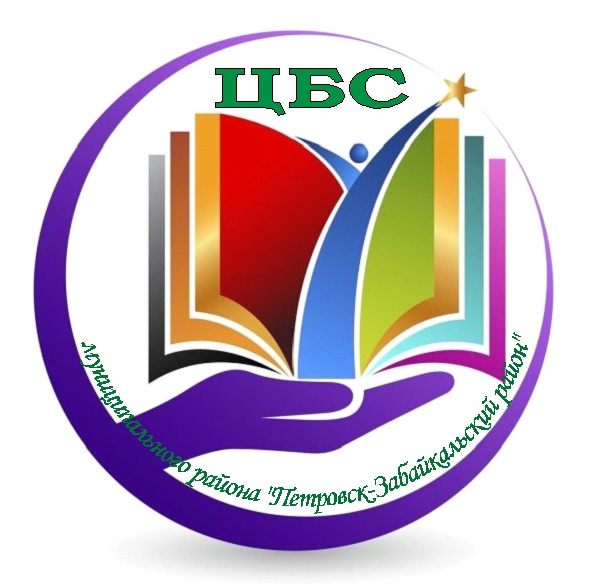 г. Петровск-Забайкальский, 2023ББК 78.34О88Авторский коллективЛадыгина В.Л. – директор ЦБС, Минеева Е.А. – заместитель директора ЦБС, Варфоломеева И. Н. – зав. отделом комплектования и обработки литературы, Савельева Г.И. – зав. методико-библиографическим отделом, Маковеева С.В. – зав. справочно-библиографическим сектором методико-библиографического отдела, Ладыгина Н.В. – и.о. заведующего сектором правовой информации отдела информационного обслуживания, Виткалов А.В. – зав. отделом автоматизации и новых информационных технологий.СоставительВиткалов А.В.Ответственный за выпуск:Ладыгина В.Л., директор МУК ЦБС м.р. «Петровск-Забайкальский район»О88, Отчёт Муниципальной общедоступной библиотеки Муниципального учреждения культуры «Централизованная библиотечная система муниципального района «Петровск-Забайкальский район» за 2022 год / МУК ЦБС м.р. «Петровск-Забайкальский район»; [сост. А.В. Виткалов]. – Петровск-Забайкальский, 2022. – 134 с. с илл.Отчёт Муниципальной общедоступной библиотеки Муниципального учреждения культуры «Централизованная библиотечная система муниципального района «Петровск-Забайкальский район» за 2022 год включает аналитический материал и статистические данные о деятельности МУК «Централизованная библиотечная система муниципального района «Петровск-Забайкальский район». В отчете отражены состояние, проблемы, тенденции развития ЦБС муниципального района Петровск-Забайкальский район».©А.В. Виткалов, сост., 2023 г. © МУК ЦБС м.р. «Петровск-Забайкальский район», 2023 г. Паспорт учрежденияСобытия года и профессиональные достижения1.1. Главные события библиотечной жизни района.В 2022 г. из наиболее значимых и ярких событий МУК ЦБС можно назвать следующие:Работа ЦБС муниципального района с Пушкинской картой: Принимают участие в программе «Пушкинская карта» 18библиотек из 24;с 22.09.2022 г. Заключен договор с сервисом продажи билетов «Интикетс» №01092022/ГБ-06 от 09.09.2022 г.;На 31 декабря продано билетов на сумму 5450 руб.За вычетом комиссии ЦБС заработала 5204, 25 руб.«Её величество – библиотека!» под таким названием в течение года  работал библиотечно-юбилейный проект, посвященный 95 –летию со дня открытия Межпоселенческой центральной районной библиотеки. Юбилейный год был насыщен интересными акциями, яркими и увлекательными мероприятиями для различных возрастных групп населения.16-17 июня состоялась рабочая поездка министра культуры Забайкальского края Левкович И.В., которая посетила 15 учреждений культуры муниципального района, в т.ч. библиотеки. Познакомилась и пообщалась с сотрудниками, узнала о библиотечной деятельности и проблемах библиотек.17 июня было открытие библиотеки с. Орсук после капитального ремонта - торжественное событие, в котором приняли участие министр культуры Забайкальского края и творческие коллективы муниципального района.30 июля участие МУК ЦБС в Межрегиональном фестивале «Люди и солнце».Библиотека-филиал №23 с. Малета, клуб «Народные умельцы» приняли участие в международном фестивале «Семейская круговая; краевой выставке-конкурс «Забайкальский сувенир»; региональной выставке «75 мастеровых сел Забайкалья». Участники клуба были награждены дипломами и сертификатами.Модельная библиотека-филиал № 23 с. Малета получила благодарность за активную проектную деятельность и особые успехи в работе с аудиторией в области креативных индустрий, в том числе за организацию и проведение мероприятий по программе «Гений места».Давидовская Анастасия Романовна, библиотекарь библиотеки-филиала № 23 с. Малета приняла участие во Всероссийском молодежном творческом конкурсе «Образ Петра Великого». Организаторами конкурса выступили Российское военно-историческое общество и Агентство развития внутреннего туризма. В номинации «Литературные произведения» ее рассказ «Трудный путь к миру» занял 2 место. Также отрывок из рассказа был представлен ан выставке в Новой Третьяковке г. Москва. Библиотека-филиал № 6 п. Новопавловка и детская библиотека-филиал № 9 с. Тарбагатай приняли участие во Всероссийском конкурсе «Зеленый баттл», награждены дипломами.Виткалов Александр Владимирович, заведующий отделом автоматизации и новых информационных технологий МЦРБ разработал методические рекомендации по работе учреждения с порталом «PRO.Культура. РФ» (места, события, обзоры, Пушкинская карта).Презентация книги Д.А. Головина «Кандалы» под названием «Люблю тебя Родина, пишу о тебе».Презентация книги памяти сельского поселения «Усть - Оборское» под названием «Живые страницы памяти», которая транслировалась на краевом телевидении ГТРК Чита.1.2. Федеральные, краевые и муниципальные нормативно-правовые акты, оказавшие влияние на деятельность муниципальных библиотек в анализируемом годуВ соответствии с Модельным стандартом деятельности общедоступной библиотеки от 2014 года Муниципальное учреждение культуры «Централизованная библиотечная система муниципального района «Петровск-Забайкальский район» в своей работе опирается на следующую законодательную и нормативно-правовую базу:Конституция РФ – гарантирует удовлетворение информационных потребностей пользователей;Трудовой кодекс Российской Федерации от 30.12.2001 N 197-ФЗ;Закон Российской Федерации от 09.10.1992 № 3612-1 «Основы законодательства Российской Федерации о культуре», определяющий права и свободы человека в области культуры.Федеральный закон от 29.12.1994 № 78-ФЗ «О библиотечном деле», регулирующий общие вопросы организации библиотечного дела.Федеральный	закон	от	29.12.1994	№	77-ФЗ «Об  обязательномэкземпляре документов», устанавливающий цели формирования национального библиотечного фонда и его общественного использования в целях сохранения культурного наследия и библиотечно-информационного обслуживания пользователей (ст. 4);Федеральный закон от 24.11.1995 № 181-ФЗ «О социальной защите инвалидов в Российской Федерации»Федеральный	закон	от	27.07.2006	№	149-ФЗ «Об   информации,информационных технологиях и о защите информации», в котором уточняется право на доступ к информации и подчеркивается, что государственные информационные ресурсы, в числе которых информационные ресурсы государственных и муниципальных библиотек, являются открытыми и общедоступными (ст. 8);Федеральный закон от 06.10.2003 № 131-ФЗ «Об общих принципах организации местного самоуправления в Российской Федерации», устанавливающий полномочия и зоны ответственности государственных и муниципальных органов управления в области библиотечного обслуживания;Федеральный закон от 29.12.2010 № 436-ФЗ «О защите детей от информации, причиняющей вред их здоровью и развитию», который регулирует отношения, связанные с защитой детей от информации, причиняющей вред их здоровью и (или) развитию, в том числе содержащейся в информационной продукции;Федеральный закон от 03.06.2015 г. № 151 «О внесении изменения в ст.23 ФЗ «О библиотечном деле» о проведении опроса читателей сельского поселения муниципального района для принятия решения о реорганизации или ликвидации библиотеки, расположенной в данном сельском поселении;В соответствии с «Модельным стандартом деятельности общедоступной библиотеки» от 2014 года ЦБС муниципального района оказывает услугу «Библиотечное, библиографическое и информационное обслуживание пользователей библиотеки», по основным показателям: книговыдача, посещения.Для регулирования социально-трудовых и профессиональных отношений между работниками учреждений утвержден Коллективный договор на 2021-2024г. г.Устав Муниципального учреждения культуры «Централизованная библиотечная система муниципального района «Петровск- Забайкальский район» утвержден на основании Постановления Администрации муниципального района «Петровск-Забайкальский район» №433 от 24.08.2021 г. Положение о Межпоселенческой центральной районной библиотеке Муниципального учреждения культуры «Централизованная библиотечная система муниципального района «Петровск-Забайкальский район»;Положение о центральной районной детской библиотеке Муниципального учреждения культуры «Централизованная библиотечная система муниципального района «Петровск-Забайкальский район»;Положение о библиотеке-филиале Муниципального учреждения культуры «Централизованная библиотечная система муниципального района «Петровск-Забайкальский район»;Положение о премировании работников Муниципального учреждения культуры «Централизованная библиотечная система муниципального района «Петровск-Забайкальский район» от 2019 года;Положение об оплате и стимулировании труда работников Муниципального учреждения культуры «Централизованная библиотечная система муниципального района «Петровск-Забайкальский район» от 01.10.2020г.Положение о персональных данных работников Муниципального учреждения культуры «Централизованная библиотечная система муниципального района «Петровск-Забайкальский район» от 10.05.2018 г. №17-ОД;Положение о комиссии по противодействию коррупции в Муниципальном учреждении культуры «Централизованная библиотечная система муниципального района «Петровск-Забайкальский район» от 01.10.2018 г. №25-ОД;Положение о проведении аттестации работников учреждений культуры муниципального района «Петровск-Забайкальский район» от 28.07.2017 г. №152-р.Положение о диспансеризации, Утв. приказом от 26.08.2020 г. № 16-ОД в соответствии с приказом Минздрава РФ от 13.03.2019 г. № 124.Положение о комиссии по установлению стимулирующих выплат работникам МУК «Централизованная библиотечная система муниципального района «Петровск -Забайкальский район» 2021г.Правила внутреннего трудового распорядка, Утв. Приказом от 01.09.2020 № 19-ОД.Инструкции по пожарной безопасности и по охране труда.Штатное расписание.Должностные инструкции работников ЦБС.В качестве мер по реализации Национального проекта «Культура» на 2023 г. запланированы следующие плановые показатели модельной библиотеки-филиала № 23с. Малета:Пользователи – 1850Книговыдача – 40000Посещения –18000В том числе посещения на массовых мероприятиях – 30001.3. Федеральные и региональные целевые программы, проекты.Централизованная библиотечная система в 2022 году работала по программе «Сохранение и развитие культуры муниципального района на 2020-2024 гг.».Работа библиотечной системы в текущем году реализовывалась по нескольким проектам:Долгосрочный проект по здоровому образу жизни «Энергия здоровья»;Библиотечно-юбилейный проект «Ваше величество библиотека»;Литературно–фольклорный альманах «Крылатое слово мудрости», посвященный Году народного искусства;Историко-патриотический марафон  «Гремят истории колокола, взывая к памяти народной», посвященный Отечественной войне 1812 года;Патриотический проект - вестник «Подвиг Сталинграда бессмертен».Таблица №1: Грантовая деятельностьТаблица №2: Участие библиотек в конкурсахБиблиотечная сеть2.1. Характеристика библиотечной сети на основе форм государственной статистической отчетности 6-НК, а также данных мониторинга сети, проводимого методической службой центральной библиотеки.МУК «Централизованная библиотечная система» муниципального района «Петровск – Забайкальский район» состоит из 24 библиотек: Межпоселенческой центральной районной библиотеки, центральной районной детской библиотеки, 3 детских библиотек-филиалов, 1 библиотеки-филиала находящейся в городском поселении и 18 библиотек-филиалов расположенных в сельской местностиТаблица №3 Характеристика библиотечной сетиПродолжение Таблицы №3 Характеристика библиотечной сети2.2. Создание модельных библиотек в районе.16 декабря 2020 года открыта модельная библиотека в рамках национального проекта «Культура» на базе библиотеки - филиала № 23 с. Малета. На создание модельной библиотеки выделено из федерального бюджета 5000000 рублей.Таблица №4 Создание модельных библиотекТаблица №5 Перечень и стоимость поставленного оборудования в модельную библиотекуТак же в рамках проекта проведен текущий ремонт в библиотеке на сумму 1694450 рублей, и специалисты прошли платное обучение в РГБ (25500 рублей). В 2022 году рамках запланированного софинансирования: 483000 рублей из бюджета района было выделено всего 20000 рублей на подписку периодических изданий (выписано 18 наименований газет и журналов).В октябре 2022 года выделены денежные средства в размере 372000 рублей на софинансирование 2021 года. Таким образом, в 2022 году полностью исполнены обязательства по софинансированию 2021 года.В 2022 году Давидовская Анастасия Романовна с 23 сентября 2021 г.  по 22 марта 2022 г. прошла переподготовку в АНО ДПО «Институт современных технологий и менеджмента» по программе «Библиотековедение. Библиотечно-педагогическая и информационная деятельность» и с 5 сентября по 17 октября обучалась в ФГБУ РГБ г. Москва по дополнительной профессиональной программе «Библиотека в развитии креативной экономики». Еще один специалист модельной библиотеки Аксенова Надежда Сергеевна поступила в Восточно-Сибирский государственный институт культуры г. Улан – Удэ.2.3. Муниципальные библиотеки, материально-технические условия которых позволяют реализовывать задачи  модельного стандарта деятельности общедоступной библиотеки (от 31.10.2014 г.)Межпоселенческая центральная районная библиотека;Центральная районная детская библиотека; Библиотека – филиал № 6 п. Новопавловка;Библиотека – филиал № 12 с. Харауз;Библиотека – филиал № 23 с.Малета2.4. При анализе данного раздела особое внимание уделить вопросам: реорганизации/ликвидации муниципальной библиотеки (открытие, закрытие, слияние, передача),  расположенной в сельском поселении (ст. 23 п.1.1. Федерального закона от 20.12.1994 № 78- ФЗ «О библиотечном деле»);при этом указать полное юридическое наименование муниципального образования, к которому относится реорганизуемая библиотека, а также полное юридическое наименование самой библиотеки (по Уставу)– не было;на основании, каких документов произошла реорганизация (представить копии решений, принятых органами местного самоуправления по организации библиотечного обслуживания населения); изменения правовых форм библиотек: наделение библиотеки муниципального района, городского округа статусом центральной библиотеки, изменение юридических форм (бюджетная, казенная, автономная) и другие организационно-правовые действия (отметить плюсы и минусы изменений), об изменениях правовых форм сообщать обязательно– изменений не было;перевода библиотек из структур КДЦ (КБЦ, БИКДО и др.) в состав МЦРБ (ЦБС) в свете ФЗ-136 (копии решений), или наоборот – не происходило;правопримененияФЗ-151 при реорганизации сельских библиотек (копии решений, результатов опроса жителей населенных пунктов, характеристика замещающих, т.е. внестационарных, форм обслуживания) – не было;характеристика (копия) договора об исполнении управленческо-методических функций ЦБ по отношению к библиотекам, входящим в КДЦ-  не было.2.5. Структурные изменения в сети, связанные с созданием публичных центров правовой и социально значимой информации (ПЦПИ), Центров общественного доступа к госуслугам (ЦОД), многофункциональных культурных центров (МФКЦ)-  не было. 2.6. Изменения в структуре библиотек, связанные с вводом новых функциональных отделов (подразделений) или их преобразованием (ликвидация).В 2021 году в Межпоселенческой центральной районной библиотеке переименован «Сектор социально-культурной деятельности» отдела информационного обслуживания в «Сектор правовой информации» отдела информационного обслуживания. В 2022 году изменений не было.2.7. Проанализировать доступность библиотечных услуг по «Модельному стандарту Забайкальского края» 2009 г.Варианты объединения районных и городских администраций внутри одного муниципального образования;происходит ли процесс создания муниципального округа в вашем районе? Нетв каком виде - администрации сельских и городских поселений района объединяются в единый округ? Объединений нетвключают ли будущие округа два или несколько отдельных районов или только несколько поселений других районов? Нетсоблюдение социальных нормативов обеспеченности библиотеками населения в целом по району (городу) и в разрезе муниципальных образований (в населенном пункте от 250 до 500 жителей нужно сохранить библиотеку и полную ставку (или 0,5 ставки) библиотекаря при наличии многонационального состава жителей, сурового климата, сложности рельефа, большой протяженности; в населенном пункте от 500 до 1000 жителей необходима библиотека и библиотекарь на полную ставку);Таблица №6 Социальные нормативы обеспеченности библиотеками населениясреднее число жителей на одну муниципальную библиотеку района (города): 1327 человек от общего населения; 991 человек от населения в зоне обслуживания; количество населенных пунктов и жителей в них (в т.ч. детей), не имеющих возможности доступа к библиотечным услугам (дать анализ по таблице):Таблица №7 Населенные пункты без библиотечного обслуживаниячисло библиотек, работающих по сокращенному графику (дать сведения по таблице):Таблица №8 Библиотеки работающие по сокращенному графику2.8. Краткие выводы по разделу. Основные направления трансформации сети и меры, принимаемые для преодоления деструктивных процессов, если таковые есть.Муниципальное учреждение культуры «Централизованная библиотечная система муниципального района «Петровск-Забайкальский район» создана 26.10.2009 года, работает в соответствии с Модельным стандартом Забайкальского края 2009 года. В 2022 году структурных изменений в ЦБС муниципального района не происходило. Объединения районных и городских администраций внутри одного муниципального образования нет.Основные статистические показатели3.1. Охват населения района (города) библиотечным обслуживанием в разрезе муниципальных образований и в целом по району.Таблица №9 Охват населения района библиотечным обслуживаниемПродолжение таблицы №9 Охват населения района библиотечным обслуживаниемТаблица №10 Количество пользователей и % охвата по Библиотекам3.2. Предпринятые меры по повышению охвата населения чтением в поселениях и районе целом, зон обслуживания городских библиотек до 70-80 %. Анализ выполнения абсолютных показателей, отражающих объем основных работ/услуг, осуществляемых муниципальными библиотеками района (на основе дневников работы и суммарных данных по 6-НК). Причины понижения показателей.Таблица №11 Выполнение абсолютных показателей ЦБС муниципального района «Петровск–Забайкальский район» за 2022 год.Таблица №12 Выполнение контрольных показателей ЦБСмуниципального района «Петровск–Забайкальский район» за 2022 год.Таблица №13 «Работа с читателями» 2022 годЦБС муниципального района «Петровск-Забайкальский район» (Основные итоги)Библиотеки – филиалы МУК ЦБС муниципального района «Петровск – Забайкальский район» выполнили за отчетный год 75,2% охвата населения библиотечным обслуживанием в зоне обслуживания. Центральные, городские, детские и сельские библиотеки выполнили контрольные показатели по количеству пользователей, книговыдаче и посещению в соответствии с планом, утвержденным на 2022 год. В общем, по системе план количество пользователей выполнен на 102,7%, книговыдача на 101,6%, посещение на 113,1%  Таблица №14 Сравнение показателей с планомТаблица №15 Сравнение показателей за 2022 год с показателями 2019 года3.3. Динамика основных контрольных показателей деятельности муниципальных библиотек района (города) за три года:Таблица №16 Динамика основных контрольных показателейАнализ показателей показал, что в 2022 году в сравнении с 2021 годом увеличилось число пользователей на 5,9%, посещений на 21,5%, книговыдачи 12%. В сравнении же с 2020 годом количество пользователей увеличилось  на 18,5%, посещений больше на 90,7% и книговыдачи на 55,7%.Таблица №17 Показатели работы библиотек края с молодежью (с 14 по 35 лет)за 2022г.Продолжение таблицы №17 Показатели работы библиотек края с молодежью (с 14 до 35 лет) за 2022 г.3.4. Сравнительный анализ основных статистических показателей деятельности библиотек, находящихся в составе МЦБ, с библиотеками – структурными подразделениями КДЦ– данных для анализа нет. 3.5. Развитие внестационарной сети:В МУК «ЦБС» муниципального района в 2022 году 10 библиотек – филиалов имеют внестационарные пункты обслуживания. Всего действовало 45 пунктов выдачи. Таблица №18 Внестационарные пункты обслуживания	В 2022 году закрылись передвижные пункты выдачи в библиотеке-филиале №4 с. Лесоучасток-Катангар (1), библиотеке-филиале №16 с. Катаево (1), библиотеке-филиале №23 с. Малета (1)3.6. Характеристика выполнения показателей, включенных в региональные и муниципальные «дорожные карты» по развитию общедоступных библиотек. Соответствие их нормам работы. Проблематика выполнения.Отдельный комментарий о выполнении показателей, включенных в региональные и муниципальные «дорожные карты».Таблица №19 Показатели «дорожных карт»3.7. Выполнение относительных показателей деятельности муниципальных библиотек: читаемость (рекомендуемый показатель 20-24), посещаемость (7-9).Таблица №20 Выполнение относительных показателейТаблица №21 ОТНОСИТЕЛЬНЫЕ ПОКАЗАТЕЛИ ОРГАНИЗАЦИИ БИБЛИОТЕЧНОГО ОБСЛУЖИВАНИЯ НАСЕЛЕНИЯ, В ДИНАМИКЕ 2021-2022 ГГ.3.8. Выполнение экономических показателей:Таблица №22 Выполнение экономических показателейВсего пользователей по системе – 17892Посещений – 161108Книговыдача – 368927Финансирование за 2022 год, всего: 23 756 500 (тыс. руб) - из бюджета муниципального района:В том числе: на выполнение м/з – 23 308300На иные цели – 448 200Ср/мес. з/плата за 2021 год – 28100Ср/мес. з/плата за 2022 год – 28948,  рост на 3%Таблица №23 Расшифровка расходов для заполнения граф по деятельности 1 муниципальной библиотеки3.9. Внебюджетные средства (благотворительность, спонсорство, платные услуги). Оказание платных услуг: виды услуг(перечислить), объем привлеченных средств. Охарактеризовать их динамику за последние 3 года по каждому виду. Соответствие документов бухгалтерским требованиям. Внебюджетные средства МУК «ЦБС» м.р. в 2022 году: 192735 руб. 17 коп.Из них:- 156000 рублей спонсорская помощь на приобретение: периодических изданий и цветного принтера:Таблица №24 Спонсорская помощь- 1480 руб. 25 коп. – продано билетов на мероприятия по Пушкинской карте:Таблица №25 Количество проданных билетов на мероприятия по «Пушкинской карте»       - Оказание платных услуг:Таблица №26 Оказание платных услугОсновная сумма денежных средств получена на услуге ксерокопирование и распечатка документов.Полученные денежные средства от платных услуг используются в библиотеках для приобретения канцелярии, заправки картриджей, хозяйственных товаров, необходимой литературы, проведения массовых мероприятий и текущего ремонта.В 2022 году утвержден прейскурант цен на выполнение платных услуг от 21 октября 2022 г. решением Совета муниципального района «Петровск-Забайкальский район» от 21 октября 2022 года №286 «О внесении изменений в решение Совета муниципального района «Петровск-Забайкальский район» от 11 августа 2010 года №163 «Об утверждении Положения, методики расчета и перечня платных услуг, оказываемых учреждениями культуры муниципального района «Петровск-Забайкальский район».3.10. Краткие выводы по разделу. Основные тенденции в изменении потребностей пользователей и их удовлетворение.Библиотеки – филиалы МУК ЦБС муниципального района «Петровск – Забайкальский район» за отчетный год выполнили 75,2% охвата населения библиотечным обслуживанием в зоне обслуживания. Центральные, городские, детские и сельские библиотеки выполнили контрольные показатели по количеству пользователей, книговыдаче и посещению в соответствии с планом, утвержденным на 2022 год. Итого: план пользователей выполнен на 102,7%, книговыдача на 101,6%, посещение на 113,1%. Внебюджетные средства МУК «ЦБС» в 2022 году составили - 192735 руб. 17 коп. Из них: спонсорская помощь – 156000 руб. (приобретение периодических изданий), доход от продажи билетов по Пушкинской карте –1480 руб. 25 коп., платные услуги 35254,92 рублей. Данные денежные средства используются для приобретения канцелярии, хозяйственных товаров, необходимой литературы, проведения массовых мероприятий и текущего ремонта.Библиотечные фонды4.1. Анализ статистических показателей, отражающих формирование и использование библиотечных фондов, в т.ч. электронных изданий (на основе данных по 6-НК). Таблица №27 Формирование и использование библиотечных фондовНа 01.01.2023 г. фонд библиотек Петровск-Забайкальского района составил 245001 экз. Фонд в целом по району уменьшился по сравнению с 2020 г. – на 6857 экз., с 2021 г. – на 2803 экз.В отчетном году из библиотечного фонда ЦБС выбыло 8456 экз., в том числе 4954 экз. книг. Уменьшение фонда произошло в ЦДБ, библиотеке-филиале №15 с. Орсук, библиотеке-филиале №11 с. Толбага по причине плановой проверки и в связи с передачей фонда новому ответственному лицу. Также в течение года библиотеками проводилось ежегодное списывание устаревшей и ветхой литературы. В модельной библиотеке-филиале №23 с. Малета в сравнении с 2021 годом отмечается увеличение фонда за счет софинансирования из бюджета муниципального района. Списание превысило количество вновь поступивших документов.4.2. Соответствие политики комплектования фондов картотеке культурно-экономического профиля района (города). Наличие картотеки, регулярность ее обновления.Картотека культурно-экономического профиля района находится в актуальном состоянии. Картотека имеет разделы по здравоохранению, культуре и спорту, образованию, промышленности, жилищно-коммунальному хозяйству, экономике, сельскому хозяйству. Каждый год добавляется новая информация о деятельности организаций и учреждений на территории всех поселений муниципального района. Комплектуя фонд, отдел комплектования и обработки литературы ориентируется на социально-демографический профиль каждой библиотеки. Картотека используется для качественного комплектования фондов художественной литературой, краеведческой, литературой для детей, справочными изданиями и литературой по отраслям.4.3. Общая характеристика совокупного фонда муниципальных библиотек по отраслевому составу, годам изданий, в т.ч.редкой и ценной книги.Таблица №28 Общая характеристика совокупного фонда муниципальных библиотекАнализируя фонд по отраслевому составу, можно сделать вывод, что состав совокупного фонда соответствует нормам (за исключением разделов естественнонаучной литературы, по технике, сельскому хозяйству, искусству и спорту), чего нельзя сказать о его качественном составе. Мало новой литературы по всем разделам фонда. Но благодаря федеральной субсидии фонды понемногу пополняются новой литературой.Фонды библиотек требуют постоянного притока новых материалов и оттока старых, для сохранения как своей актуальности в отношении имеющихся потребностей, так и допустимого уровня точности содержащейся в них информации. В отчетном году больше поступило художественной литературы, языкознанию и литературоведению, краеведческой литературы.Таблица №29 Фонд редкой и ценной книгиВ фонде редкой и ценной книги научно-популярная литература по различным отраслям знаний, художественная, справочная. В числе редких книг факсимильное издание газеты «Колокол», прижизненное издание работ Н.К. Крупской, экземпляр «Женского журнала» 1928 года издания, миниатюрные книги. Фонд редкой и ценной книги за год не пополнялся.4.4. Количество документов библиотечного фонда (тыс. экз.) в динамике за три года:Таблица №30 Количество документов библиотечного фонда в динамике за три годаДокументообеспеченность на 1 жителя в 2022 г. составила 7,7 документа, в 2021 г. – 7,5 и 2020 г. – 0,04 документа. По отношению к 2020 г. повысилась на 7,66 документа, а к 2021 г. на 0,2 документа. На 1 пользователя 13,7 (-2,9 к 2020г; - 1,1 к 2021г.). Степень использования библиотечного фонда составила 1,5. По сравнению с 2021 годом повысилась на 0,2 позиции, с 2020 г.  на 0,6 позиций.4.5. Движение совокупного фонда муниципальных библиотек, в т.ч. по видам документов (отдельно по фонду книг и фонду  журналов).4.5.1. Поступление в фонды муниципальных библиотекТаблица №31 Количество новых поступлений всего, в динамике за три годаВ 2022 г. поступило 5653 экз. В сравнении с 2021 г. — это на 827 экз. больше, а с 2020 г. – на 667 экз. меньше.В рамках федеральной субсидии на комплектование библиотек в 2022 г. приобретена литература в количестве 1014 экземпляров на сумму 197777,25 руб. Фонд пополнился художественной литературой, отраслевой, словарно-энциклопедическими изданиями, литературой для детей и юношества. Также в 2022 году Администрация муниципального района выделила денежные средства софинансирование для модельной библиотеки-филиала №23 с. Малета в размере 372000,00рублей.Таблица №32 Движение совокупного фонда муниципальных библиотекВместе с тем, комплектаторам необходимо показать только количество новых поступлений (тыс. экземпляров) всего, в динамике за три года. Из них:печатных изданий; здесь анализируем соблюдение норматива ЮНЕСКО, равного 250 новых документов в год на 1000 жителей(этот показатель рассчитывается по формуле: все население района, например 15420 чел., делим на 1000 = получаем 15,4 чел. и только потом полученное умножаем на норматив 250 новых документов (15,4 х 250 экз. = 3850 экз.), а затем сравниваем с поступлениями в фонд вашей МЦРБ (ЦБС);Таблица №33 Поступления в фонды библиотек печатных изданий. Соблюдение норматива ЮНЕСКО (250 документов в год на 1000 жителей)Из таблицы видно, что нормативы поступления печатных изданий в фонды библиотек почти нигде не соблюдаются. В отчетном году в 12 библиотеках выполнен норматив поступления печатных изданий.  При численности населения в городе и районе 31850 чел. поступление документов по нормативу ЮНЕСКО должно составить 7948 экз., поступило же из разных источников 5653 экз. печатных изданий, из них 3049 экз. книг и брошюр и 2604 экз. журналов.Нормативы поступления ЮНЕСКО по Забайкальскому краю печатных изданий в фонды выполнили 13 библиотек.  При численности населения в городе и районе 31850 чел. поступление документов по нормативу ЮНЕСКО должно составить 3126 экз., поступило же из разных источников 2915 экз. книг.Таблица №34 Поступления в фонды библиотек печатных изданий. Соблюдение норматива ЮНЕСКО по Забайкальскому краю (100 документов в год на 1000 жителей)Электронных документов, в т.ч. локальных сетевых ресурсов, удаленных сетевых ресурсов (подписка на ЭБС и др.), ЭД на съемных носителях (данные по Сводке);	Состоит на учете электронных документов на съёмных носителях – 127 шт.В качестве подписных бесплатных удаленных сетевых ресурсов - библиотека предоставляет доступ к электронной библиотеке документов «Гребенникон» и электронной библиотеке аудио публикаций для слабовидящих «Логос», а также Национальной электронной библиотеке, Национальной электронной детской библиотеке. 	В качестве локальных сетевых документов представлена программа «Консультант +».периодических изданий (среднее количество наименований и экземпляров подписных изданий на одну библиотеку района, в т.ч. российских, краевых, районных и для детей).Данная необходимость диктуется значительным поступлением новой литературы в рамках федеральной субсидии 2022 г. на комплектование муниципальных библиотек. Дать анализ в сравнении с 2020 г., затем с 2021 г. Отметить филиалы с положительной и отрицательной статисткойТаблица № 35 Количество поступлений экз.В целом по библиотечной системе поступления литературы в 2022 году  составили 5653 экз. изданий, из них 2915 экз. книг, 134 экз. брошюр и 2604 экз. периодических изданий. Количество поступлений в отчетном году больше на 827 экз. в сравнении с 2021 г., но меньше на 667 экз. в сравнении с 2020 годом.  В целом по библиотекам отмечается положительная динамика в количественном поступлении на 1 пользователя и на 1 жителя в сравнении с предыдущими годами, но есть филиалы, где идет снижение, такие как №13, 14, 15, 18 и 19 библиотеках-филиалах.По сравнению с 2021 годом увеличилось количество новых книг на 2182 экз., с 2020 годом уменьшилось на 275 экз. Более 100 экз. поступили в МЦРБ, библиотеку-филиал №16 и модельную библиотеку №23, в остальные филиалы меньше 100 экз.Таблица №36 Поступление периодических изданийПродолжение Таблицы №37 Поступление периодических изданийДать анализ, почему в некоторых селах нет поступлений периодики. Отметить лучших глав поселений, которые стабильно выделяют средства на комплектование. Сравнить данные вашей МЦРБ (ЦБМ) по количеству наименований, с рекомендуемыми нормами (сельский филиал – 15 наименований, ЦБ – 150).	Несмотря на то, что администрация муниципального района не выделяют средства на приобретение периодических изданий в 24 библиотеки района в 2022 году поступали периодические издания за счет спонсорских средств - краевые газеты и журналы, «Забайкальский рабочий», «Земля», журнал «Слово Забайкалья». Детских журналов поступает также очень мало, в среднем 1 до 2 наименования на одну библиотеку. В каждую библиотеку в обязательном порядке шла электронная газета «Жизнь района». Если сравнивать с рекомендуемыми нормами по количеству наименований в ЦБ и сельских филиалах, то они не выполняются. Только в модельной библиотеке-филиале №23 с. Малета и библиотеке-филиале №6 п. Новопавловка количество наименований соответствует нормам сельских филиалов.            Финансирование на подписку периодических изданий было получено из муниципального бюджета и от спонсоров: АО «Тугнуйский разрез», ООО «Забайкальская угольная компания».4.5.2. Выбытие из фондов муниципальных библиотек с указанием причин исключения из фонда:печатных изданий (данные по Сводке);электронных документов и АВД (данные по Сводке).Таблица №38 Выбытие из фондов муниципальных библиотекТаблица №39 Причины выбытия из фондов муниципальных библиотек	Всего в 2022 г. выбыло 8456 экз., из них 4954 экз. книг и 3502 экз. журналов. Выбытие от общего фонда составило 3,4%, из них 2,02% книг и 1,4% журналов. В основном причинами выбытия стали ветхость, устаревшие по содержанию и утеря читателями.	В течение года обработали 10 актов на списание, изъяты карточки из топографических каталогов, сделаны отметки в учётном и алфавитном каталоге.4.6. Анализ, оценка состояния и использования фондов библиотек, находящихся в составе библиотечной сети, а также фондов библиотек – структурных подразделений организаций культурно-досугового типа:Таблица №40 Анализ, оценка состояния и использования фондов библиотекобновляемость фондов (3,8% от объема имеющего фонда)обращаемость;	Обновляемость библиотечного фонда в отчетном году составляет 2,3%, по сравнению с предыдущим годом это больше на 0,34%. Таблица №41 Обновляемость библиотечного фонда модельной библиотеки	В 2020 году обновляемость фонда модельной библиотеки составила 16,7%. Данный показатель связан с открытием модельной библиотеки в конце 2020 года.  В 2021 году по причине отсутствия софинансирования, в неполном объеме поступили финансовые средства на комплектование библиотечного фонда. Остаток от средств требуемых выделения в 2021 году был выделен в 2022 году. 1193 экз. книг и брошюр приобретено на выделенные Администрацией муниципального района финансовые средства в размере 372 000 р. (софинансирование нац.проекта). Книговыдача составляет 368927 экз., что больше на 39548 экз. чем в 2021 г. Обращаемость составила 1,5 – по сравнению с предыдущим годом повысилось на 0,2.использование документов библиотечного фонда, в том числе по отраслям знаний, видам документов, анализ спроса.Таблица №42 Использование документов библиотечного фонда	Наибольшим спросом пользуется художественная литература, которой выдается 32,8%. Социально-политические издания также пользуются спросом – 22%.  Наименьшим спросом пользуется литература по технике, искусству, сельскому хозяйству и языкознанию. Выдано краеведческой литературы - 4,4%.Из таблицы видно, что книговыдача превышает фонд, из этого следует, что издания пользовались повышенным спросом и выдавались более 3-х раз в год.4.7. Характеристика работы с отказами. Мероприятия по ликвидации отказов. Учет отказов читателям на литературу при комплектовании фондов. Таблица №43 Характеристика работы с отказами	Количество отказов составило 234 экземпляров. В основном отказ приходится на современную художественную и детскую литературу — это 81,6% от общего числа отказов. Основная причина отказов – отсутствие издания в фонде.	ОКиО ведет картотеку отказов по запросам пользователей. Библиотеки района ведут тетрадь отказов. Данная картотека используется при комплектовании книжных фондов. Специалисты библиотек работают с отказами за счет: приобретения книжных изданий, платных услуг, принятия литературы в дар от читателей. 4.8. Таблица №44Финансирование комплектования4.9. Краткие выводы по подразделу: изучение соотношений количества и качества поступившей и списанной литературы, основные тенденции в формировании и использовании фондов, как в реальных цифрах, так и в %.	Количество приобретенных изданий в отчетном году 5653 экз. – 2,3% к фонду, из них 2915 экз. книг. Количество списанных изданий составило 8456 экз., что превышает количество приобретенных.  Ухудшается качественный состав фондов, особенно сельских библиотек, где более половины фонда – устаревшая литература.  В отчетном году показатель обновляемости повысился на 0,34%. Проблемы формирования и использования фонда улучшаются за счет Федеральной субсидии, но пока в недостаточном количестве для хорошего улучшения состава фонда. Несмотря на все трудности, работники ОКиО продолжают работу по формированию и использованию книжных фондов.4.10. Обеспечение сохранности фондов:соблюдение «Порядка учета документов, входящих в состав библиотечного фонда» (приказ МК РФ от 08.10.2012 № 1077), в т.ч. редкой и ценной  книги);Работа по обеспечению сохранности фонда проводится постоянно и отражается в плане библиотеки. Главным условием обеспечения сохранности фонда является его учет и сознательное отношение к библиотечной книге. Все библиотеки системы расположены в приспособленных помещениях, часто не соответствующих существующим нормам для хранения книг, но работники библиотек стараются обеспечить сохранность фондов. Тщательно продумывается расстановка фонда, ведётся работа с задолжниками, делается мелкий ремонт книг, проводятся санитарные дни.проверка и передача фондов библиотек, в т.ч. в условиях реструктуризации библиотеки. Проблемы. Предоставить график проверки фондов библиотек на 2023 г.Таблица №45График проверок фондов библиотек-филиаловВ отчетном году были проведены проверки по передаче фондов в ЦДБ, библиотеке-филиале №11 с. Толбага и библиотеке-филиале №15 с. Орсук. По итогам проверки были составлены соответствующие акты на списание ветхой и недостающей литературы. При проверке книжного фонда выявлены проблемы в связи с сокращением состава фондов библиотек в количественном и качественном отношениях.Таблица №46 Причины исключения документов библиотечных фондовколичество переплетенных, отреставрированных изданий– отреставрированных и переплетенных изданий нет; соблюдение режимов хранения, в т.ч. редкой и ценной книги-  режимы хранения соблюдаются;наличие охранных средств, обеспечивающих безопасность библиотек и библиотечных фондов, в т.ч. редкой и ценной.В своей работе соблюдаем действующую инструкцию по учету фондов «Порядок учета документов, входящих в состав библиотечного фонда». В связи с отсутствием технических средств отреставрированных, переплетённых изданий нет, производится только мелкий ремонт книг. Не соблюдается температурный режим хранения, нет необходимой площади для книгохранилищ. Не во всех библиотеках имеются решетки на окнах первых этажей. За прошедший год аварийных ситуаций в библиотеках не произошло.Для предотвращения несвоевременного возврата документов, в библиотеках используются устные напоминания пользователям по телефону. А для школьников составляются списки должников, которые зачитываются по классам в школах.4.11. Отражение фонда в традиционных каталогах в бумажном варианте (алфавитном, систематическом, АПУ).Для того чтобы раскрыть состав фонда во всей его полноте, глубже и во всем многообразии, необходимо правильно организовать и вести каталоги. С этой задачей библиотеки справляются. Во всех библиотеках-филиалах ведутся каталоги и картотеки в традиционном варианте.  Проблем по этому вопросу не выявлено. Продолжается работа по переходу на Средние таблицы ББК.4.12. Краткие выводы по подразделу. Основные проблемы обеспечения сохранности библиотечных фондов, в т.ч. редкой и ценной книги.Одной из главных проблем сохранности библиотечных фондов требуется создания оптимальных условий хранения, поддержания необходимого светового, температурно-влажностного, санитарно-гигиенического режимов, регулярных профилактических осмотров, санитарной гигиенической очистки фондов в санитарные дни. Многие библиотеки района не соответствуют этим условиям, потому что находятся в зданиях, приспособленных под библиотеку. Немаловажно также воспитание у пользователей бережного отношения к документам библиотеки, своевременный возврат книг.Итак, от сохранности сформированного фонда зависит полнота удовлетворения читательских запросов, уменьшение количества отказов, сокращение затрат на ремонт и реставрацию изданий. 4.13. Ф.И.О. зав. отделом комплектования и обработки документов центральной библиотеки, образование, стаж библиотечной работы. В отделе ОКиО работают три человека: заведующая отделом комплектования и обработки - Варфоломеева Ирина Николаевна, библиотечный стаж с 2017 г., образование высшее ВСГУТУ - менеджер, профессиональная переподготовка «Библиотековедение. Основные виды деятельности в библиотечном деле».Библиотекарь – Тюкавкина Любовь Васильевна, библиотечный стаж с 2003 г. образование средне специальное библиотечное.Библиотекарь – Гладких Александра Андреевна, библиотечный стаж с 2021 г. образование средне специальное.В 2022 году повышение квалификации прошли два сотрудника:Варфоломеева Ирина Николаевна – заведующая отделом комплектования и обработки прошла повышение квалификации в ФГБУ «Российская национальная библиотека» по дополнительной профессиональной программе «Школа комплектатора. Актуальные проблемы формирования фондов муниципальных библиотек» г.Санкт-Петербург, с 03.10.2022 г. по 28.10.2022 г. (72 акад.часа)Гладких Александра Андреевна – библиотекарь прошла повышение квалификации в ФГБОУВО «Челябинский государственный институт культуры» по дополнительной профессиональной программе «Будущее библиотеки: проектирование и управление» г. Челябинск, с 04.10.2022 г. по 13.10.2022 г. (36 акад. часов).Электронные и сетевые ресурсы5.1. Состояние (содержание) традиционных каталогов (систематического и алфавитного) в библиотеках МЦРБ. Систематические и алфавитные каталоги в традиционном варианте имеются во всех библиотеках. Алфавитные каталоги являются обязательной частью системы каталогов каждой библиотеки. Расстановка карточек в алфавитных каталогах осуществляется по общим правилам. В систематических каталогах все записи располагаются по отраслям знаний в соответствии с системой ББК. Оформление и состояние удовлетворительное, производится текущее редактирование. В каждой библиотеке ведутся предметные рубрики, где собираются библиографические описания документов. Своевременно вводятся новые рубрики, а старые исключаются.5.1.1. Участие библиотек района в проекте по созданию Сводного электронного каталога библиотек Забайкальского края. Используемая АБИС. Выполнение показателей, включенных в федеральную и краевую «дорожные карты» по СЭК. Анализ и проблематика участия в создании СЭК (трудности формирования библиографических записей, плюсы и минусы сотрудничества с ООО «Эй Ви Ди-систем», краевой библиотекой им. А.С. Пушкина). Проблемы доступа к Сводному ЭК. Используемая АБИС – ИРБИС-64+. Версия 2021.1.D1. АРМы в наличии:АРМ КаталогизаторАРМ АдминистраторАРМ Администратор-клиент- Выполнение показателей, включенных в федеральную и краевую «дорожные карты» по СЭКТаблица №47Увеличение количества библиографических записей библиотек муниципального района «Петровск-Забайкальский район» в Сводном каталоге (по сравнению с предыдущим годом)План по увеличению количества библиографических записей в Сводном электронном каталоге в 2022 году – 4850. Выполнили 206.В работе с краевой библиотекой им. А.С. Пушкина все устраивает. Методическая помощь оказывается вовремя и в полном объёме. Предоставляется также и полноценное практическое обучение для работы библиотекарей, библиографов, методистов.Анализ плюсов и минусов работы с компанией «ЭЙВИДИ-систем» (г. Екатеринбург) по проекту «Сводный каталог библиотек Забайкальского края»:Компания ЭИВИДи-систем для работников библиотеки зарекомендовала себя, как опытные и профессиональные специалисты, которые могут помочь решить практически любой вопрос, связанный с работой программного продукта ИРБИС-64 «АРМ Каталогизатор». Техническая поддержка оказывается всегда вовремя при обращении в службу техподдержки через сайт или по телефону. В тех обращениях по телефону, где нужна была помощь специалиста-библиотекаря или комплектатора, вопросы были решаемы в полном объеме и в максимально быстрый срок. Специалисты грамотно объясняли те вопросы, которые интересовали библиотекарей отдела комплектования или библиографа, а также оказывали помощь в подключении и настройке программы и решении технических сбоев в работе программы. Также стоит отметить такие плюсы в работе с ЭЙВИДИ-систем как:Грамотная и быстрая техническая поддержкаПолноценное решение вопроса.Наличие методических материалов.	В тоже время есть несколько минусов:Очень дорогая подписка на сопровождение программы ИРБИС-64 компании «ЭЙВИДИ-систем»;Часто сильно «тормозит» удаленный рабочий стол для удаленной работы в программе ИРБИС-64 в Сводном каталоге, что порой невозможно обрабатывать и редактировать записи, поступившие от библиотеки в Сводный электронный каталог.Таблица №48 Электронный каталог5.2. Состояние ретроконверсии и ее форма (от конкретных разделов фонда или от каталогов и картотек).Таблица №49 Ретроконверсия библиотечного фондаРетроспективная конверсия ведется в виде обработки имеющегося в наличии книжного фонда в Межпоселенческой центральной районной библиотеке и перевода его в Сводный электронный каталог. Выборка книг для ретроконверсии осуществляется исходя из разделов фонда. В 2022 году по ретроконверсии обработано из фонда 206 книг. Сканирование имеющихся карточных каталогов и картотек для перевода в электронную форму в данный момент не осуществляется.5.3. Использование технологии заимствования записей при создании электронных каталогов (проставление гуидов).При создании электронного каталога работа с электронным каталогом и созданием записи, осуществляется с помощью заимствования записей, для чего используется функция «Импорт из Web-Ирбис» с последующей их доработкой и редактированием.  Перечислите наименования собственных библиографических баз данных (БД), их объем.На 31.12.2022 г. МУК ЦБС муниципального района «Петровск-Забайкальский район имеет следующие собственные библиографические базы данных:БД «Право» - 2805 записейБД «Петровская новь» - 1812 записейБД «Периодика» - 967 записейБД «Забайкальский рабочий» - 1491 записьБД «Электронный каталог» - 14707 записьБаза данных «Краеведение-статьи» удалена. Записи перенесены в базу «Петровская новь». Также записи газеты «Петровская новь» за прошлые годы из базы данных «Периодика» перенесены в базу данных «Петровская новь». Дуплетные записи удалены. Финансирование создания ЭК, приобретения БД.	Работы по созданию электронного каталога ИРБИС-64 финансируются регулярно в виде покупки ежегодной лицензии программы ИРБИС-64. 	Оплата подписки продлена на 2022 год в январе 2022 г. по договору №А-10206 от 14.01.2022 г. в сумме 32200 рублей и поставлена новая версия АБИС ИРБИС64+ версии 2021.1. D1. В 2023 году подписка на конец января еще не продлеваласьНеобходимость обучения каталогизатора; Ф.И.О. каталогизатора, ответственного за ЭК, образование, стаж библиотечной работы.	Крупенникова Анастасия Владимировна, образование высшее – ВСГИК, библиотечный стаж с 2019 г. Каталогизатор в сводном электронном каталоге муниципального района «Петровск-Забайкальский район».Варфоломеева Ирина Николаевна, образование высшее ВСГУТУ - менеджер, профессиональная переподготовка «Библиотековедение. Основные виды деятельности в библиотечном деле», библиотечный стаж с 2017 г. Каталогизатор в сводном электронном каталоге муниципального района «Петровск-Забайкальский район».Оцифровка документов библиотечного фонда Оцифровка документов библиотечного фонда МУК Централизованная библиотечная система муниципального района «Петровск-Забайкальский район» в данный момент начата с 2022 г. после обучения и практических занятий в ЗКУНБ им. А.С.Пушкина. По-прежнему отсутствует соответствующая техническая база в виде сканера формата А3 для оцифровки газет (таких как: «Коммунистический труд», «Петровск-Забайкальский огни», «Петровская новь») и др. по проекту корпоративного сводного краеведческого каталога Забайкальского края и краевой программы «Электронная библиотека Забайкалья». В наличие имеется только сканер формата А4 в составе МФУ. Поэтому работа по оцифровке и обработке оцифрованных публикаций начата с помощью МФУ и сканера А4. Специалист библиотеки прошёл соответствующее обучение по процессу оцифровки и обработки публикаций (периодических изданий формата а3) на сканере А4. Планируется в первую очередь оцифровка периодических изданий и затем редкого и ценного краеведческого фонда. Список специалистов по оцифровкеТаблица №50  Электронная библиотеканаличие электронных коллекций (количество документов);Коллекция электронной газеты «Жизнь района» в количестве 102 документов;Краеведческое тематическое досье «Памятники Великой отечественной войны Петровск-Забайкальского района» - 79 документовКраеведческое тематическое досье «В.И. Агафонов» - 50 документовКраеведческое тематическое досье «Мельников В.Л.» - 29 документовКраеведческое тематическое досье «Тарбагатай и Тарбагатайцы» по писателю-краеведу Манжесову М.И. – 9 документовКраеведческое тематическое досье «Бурятские села Петровск-Забайкальского района» - 10 документовКраеведческое тематическое досье «Яковлева Евдокия» и фильм о жизни Евдокии Яковлевой в селе Харауз (Библиотека-филиал №12 с. Харауз) – 10 документовКраеведческое тематическое досье «Вакарин И.А.» и фильм (Межпоселенческая центральная районная библиотека) – 15 документовКраеведческое тематическое досье «Сосновский А.С.» (Библиотека-филиал №4 с. Лесоучасток-Катангар) – 7 документов.Краеведческая папка в электронном виде посвященная местному краеведу и писателю Д.А. Головину – 14 документовКраеведческая папка в электронном виде посвященная районному краеведу, педагогу, автору Книги Памяти – Дамбаевой О.Б. – 10 документовналичие навигации, организация локального и удаленного Интернет-доступа к коллекциям;	Коллекция документов электронной газеты «Жизнь района» размещена на сайте библиотеке и в группе в социальной сети Одноклассники и ВКонтакте. Доступ к остальным коллекциям документов осуществляется из локальной сети Межпоселенческая центральной районной библиотеки. В дальнейшем планируется разместить некоторые электронные коллекции и их части на сайте ЦБС;критерии отбора литературы на оцифровку (ценная краеведческая, редкая, местные периодические издания); 	При наличии технических устройств критерием отбора на оцифровку является в первую очередь местные периодические издания (газета «Петровская Новь» за период с 2010 по 2018 год; «Петровск-Забайкальский вести» за период с 2003 по 2009 год; «Петровск-Забайкальские огни» за период с 1995 по 2002 год; «Коммунистический труд» за период с 1985 по 1990 год;);Подшивки газеты «Петровская новь» за период с 2010 по 2018 год; Подшивки газеты «Петровск-Забайкальские вести» за период с 2003 по 2009 год;Подшивки газеты «Петровск-Забайкальские огни» за период с 1995 по 2002 год;Подшивки газеты «Коммунистический труд» за период с 1985 по 1990 год;поступление технических средств по программе (перечислить), указать формат сканера (А4, А3 и др.).	По программе технических средств не поступало. В наличии имеются собственные технические средства в виде 2 МФУ и одного сканера формата А4 в Межпоселенческой центральной районной библиотеке, по одному МФУ в библиотеках-филиалах №4 с. Лесоучасток-Катангар, №6 п. Новопавловка, №16 с. Катаево. Также в 2020 г. поступило по программе модернизации Модельной библиотеки в библиотеку-филиал №23 с. Малета 1 МФУ и 1 документ-камера (Книжный фото сканер формата А4). Все сканеры, если не указано иное имеют формат А4.5.8. Характеристика представительства муниципальных библиотек в сети Интернет:число библиотек, имеющих собственные веб-сайты (самостоятельно созданный или созданный на иной платформе, например, музкультура – указать адреса);МУК «Централизованная библиотечная система муниципального района «Петровск-Забайкальский район» - www.пзбиб.рфкраткое описание ресурсов, размещенных на сайте за год;На сайте размещается информация о проведенных мероприятиях в МУК ЦБС, выпуски газеты «Жизнь района», информацию о разных анонсах и обзорах с платформыPRO.Культура.РФ, история МУК ЦБС, данные о местонахождении и режиме работы, документы;есть ли на сайте директории (страницы) филиалов, каких- на сайте создана директория для информации о работе библиотек-филиалов и присутствуют список библиотек-филиалов, их контактные данные и график работы;есть ли краеведческая директория (страница) на сайте (дать краткое описание размещенных ресурсов за год)- на сайте присутствует страница – «Краеведение» на которой размещена различная информация краеведческого характера, а также ссылка на  «Литературную карту» ЦБС в которую за 2022 году было добавлена информация о 3 известных людях. Всего «Литературная карта насчитывает информацию о 10 писателях и 1 писательский маршрут;работа с порталом PRO.Культура.РФ;Количество событий за последний год: 269. Количество отклоненных событий за последний год: 0. Всего событий: 394. Всего обзоров: 31. Всего трансляций: 0. Причина отсутствия трансляций: Плохое качество интернет сигнала. Всего зарегистрированных мест учреждения: 24. Подтвержденных регистраций мест учреждения: 24. На модерации мест учреждения: 0. Отклоненных мест учреждения, не прошедших модерацию: 0дать анализ использования веб-сайта,портала PRO.Культура.РФ и социальных сетей (периодичность обновления информации, привлечение удаленных пользователей);Анализ использования портала PRO.Культура.РФМуниципальное учреждение культуры «Централизованная библиотечная система муниципального района «Петровск-Забайкальский район» с ноября 2018 года начала регистрацию библиотек-филиалов на портале PRO.Культура.РФ. В настоящее время количество всего зарегистрированных мест учреждения составляет 24, из которых: 24 подтверждённых регистраций мест учреждения, 0 на модерации мест учреждения и 0 отклонённых мест учреждения, не прошедших модерацию. События, которые мы выставляем на портал PRO.Культура.РФ являются анонсами к мероприятиям. Первые события, выставленные на сайт в 2018 году, были отклонены. Основными причинами отклонения событий было незнание требований сайта к предложенным мероприятиям: это неточность описания, отсутствие фактического места проведения мероприятия, плохое качество фотографий. Первым событием, которое успешно прошло модерацию стал Интерактивный марафон читательских пожеланий «Виват, Россия! Виват, великая держава!», приуроченный ко Дню народного единства. За всё время работы с порталом PRO.Культура.РФ на сайт было опубликовано 394 события, из которых 269 выложено за 2022 год. Количество отклонённых событий за последний год 0. Из-за разносторонней работы библиотеки чаще всего событиям прикрепляется категория «прочие». В данную категорию входят такие виды мероприятий: литературные часы, отчёты о достижениях, посиделки, кинопоказы, игровые программы, мастер-классы, конкурсные программы, классные часы в школах и др. Также на сайте демонстрируются книжные выставки, которые оформляются во всех библиотечных филиалах. Кроме данных категорий, делаются анонсы к встречам, спектаклям, экскурсиям, концертам. В дополнение к событиям на сайт выставлялись обзоры. Обзоры – это итоги прошедших мероприятий. За всё время пользования порталом было выставлено 31 обзоров. Каждый месяц мы выставляем 3 обзора (максимально возможное число, ограничено требованиями сайта к обзорам). Трансляции на портале не проводятся, по причине плохого интернет - соединения.На портале PRO.Культура.РФ публикуется работа библиотек. Постоянно публикуются анонсы и обзоры Межпоселенческой центральной районной библиотеки, Библиотека-филиал № 8 с. Баляга, Библиотеки-филиала №23 с. Малета, Библиотеки-филиала №10 с. Новопавловка, Библиотека-филиала №12 с. Харауз, Центральной районной детской библиотеки, Детской библиотеки-филиала №9 п. Тарбагатай, Библиотеки-филиала №22 с. Баляга, Библиотеки-филиала №17 с. Хохотуй, Библиотека-филиал №16 с. Катаево, Библиотека-филиал №3 с. Баляга. Реже работа следующих филиалов: Библиотека-филиал №6 п. Новопавловка, Библиотека-филиал №20 с. Обор, Библиотека-филиал №4 п. Лесоучасток-Катангар, Библиотека-филиал №5 с. Тарбагатай, Библиотека-филиал №18 с. Зугмара, Библиотека-филиал №19 с. Усть-Обор, Библиотека-филиал№14 с. Катангар, Библиотека-филиал№ 13 с. Баляга-Катангар, Библиотека-филиал №15 с. Орсук, Библиотека-филиал №24 с. Красная Долина, Библиотека-филиал №25 с. КулиВ 2023 году продолжим работу на портале PRO.Культура.РФ.Анализ использования веб-сайта и социальных сетей	Межпоселенческая центральная районная библиотека имеет аккаунт не только в социальной сети «Одноклассники», но и созданы аккаунты в таких социальных сетях, как «ВКонтакте» и группы, созданные на основании этих аккаунтов. Информация в группах обновляется регулярно. Периодичность обновления в группах в социальной сети «Одноклассники», «Вконтакте» – 2 раза в неделю. Периодичность обновления сайта в среднем раз в месяц.  На официальных страницах в группы размещается информация, как о прошедших мероприятиях, выставках, планируемых новых мероприятиях так и выпуски электронной газеты Петровск-Забайкальского района «Жизнь района».На страницу группы в социальных сетях регулярно заходят удаленные пользователи и подписчики. На 31.12.2022 г. количество пользователей группах составляет в «Одноклассниках» 1018 человек, «ВКонтакте» 235 человек.На страницу группы регулярно заходят удаленные пользователи и подписчики. На 31.12.2022 г. количество подписчиков в группах в социальных сетях составляет 1084 человека. Количество посещений (обращений к ним) – в группе МУК ЦБС в социальной сети «Одноклассники»: https://ok.ru/tsbspetrov и группе МУК ЦБС в социальной сети «ВКонтакте» - https://vk.com/club205518930- 12418 посещениТаблица №51 Количество подписчиков и посещений групп в социальных сетях	В 2022 году в качестве показателя «Количество посещений «Обращений к ним)» в таблице используется показатель «Вовлеченность (количество пользователей, которые заходили в группу, смотрели контент или оставляли обратную связь)» для группы МУК ЦБС в социальной сети «Одноклассники»: https://ok.ru/tsbspetrov. Анализ использования YouTube канала         В конце 2020 году был созданYouTube канал. В 2021 году канал начал   стабильно развиваться, добавляются плейлисты видео по разным тематикам: Федеральный конкурс «Узнай Россию» - 3 видеоДень народного Единства» около 16 видео Литературный призыв # КрайЧитай. Забайкальская осень около 8 видеоРубрика Библиомастерская - 2 видеоРоссийские герои– 2 видеоНовый год – 2 видеоКниги-юбиляры- 1 видеоИнформационный маршрут ЗОЖ – 8 видеоДень Победы- 2 видеоПопуляризация книг по отраслям знаний-2 видеоКолорит книжных выставок – 1 видео Дети и книга – 1 видеоСтихи и Читающий край - 2 видеоКультура онлайн- 8 видеоБуктрейлеры – 8 видеоМероприятия- 3 видеоShorts -21 видеоВидео просматриваются постоянно, подписчиками и удаленными пользователями библиотеки. На данный период насчитывается около 97 видео и 26 подписчика.отдельно перечислить муниципальные библиотеки, имеющие аккаунты в социальных сетях и т.п. (перечислить используемые соц. сети);Группа МУК ЦБС в социальной сети «Одноклассники»: https://ok.ru/tsbspetrov - 1018 подписчиковГруппа «Центральная районная детская библиотека» МУК ЦБС в социальной сети «Одноклассники» - https://ok.ru/knizhnoets - 251 подписчикаБиблиотека-филиал №10 п. Новопавловка - https://ok.ru/group/70000000506548 - 20 подписчиковБиблиотека-филиал №12 с. Харауз - https://ok.ru/group/54788190896290 - 93 подписчиковБиблиотека-филиал №15 с. Орсук - https://ok.ru/group/55924703690883 - 138 подписчиковБиблиотека-филиал №23 с. Малета - https://ok.ru/group/57904918757547 - 36 подписчиковБиблиотека-филиал №25 с. Кули - https://ok.ru/group/66370829418551 - 24 подписчикаБиблиотека-филиал №22 с. Баляга - https://ok.ru/group/70000000436608 -22 подписчикаБиблиотека-филиал № 17 с. Хохотуй- https://ok.ru/group/70000000490683-  54 подписчикаБиблиотека-филиал №16 с. Катаево - https://ok.ru/group70000000379344 - 56 подписчикаБиблиотека-филиал №24 с. Красная Долина - https://ok.ru/group/70000000574679 - 24 подписчикаГруппа МУК ЦБС в социальной сети «ВКонтакте» - https://vk.com/club205518930 - 235 подписчиковГруппа Библиотека-филиал№ 15 с. Орсук в социальной сети «ВКонтакте» - 7 подписчиковYouTube канал МУК ЦБС «Петровск-Забайкальский район» - https://www.youtube.com/channel/UCDAvzplPLAUSzGw5sYagUjA- 26 подписчиковиспользование корпоративных сайтов других библиотек, в т.ч. ЗКУНБ им. А.С. Пушкина (указать наиболее востребованные разделы);Государственные библиотеки:Российская государственная библиотека (РГБ) - www.rsl.ru (о библиотеке, события, профессионализм), Российская национальная библиотека (РНБ) - http://nlr.ru, Российская государственная библиотека для молодежи - www.rgub.ru, (РГБМ: проекты, новости, положения) Областные и краевые библиотеки:Library.ru – Информационно-справочный портал (Проект Российской государственной библиотеки для молодежи) - www.library.ru (библиотечный сайт: библиотекам, читателям, мир библиотек),Иркутская ЦДБ им. А.С. Пушкина – https://cbs-irkutsk.ru/Липецкая областная детская библиотека - https://childbook.lib48.ru/Алтайская краевая универсальная научная библиотека имени В. Я. Шишкова - http://akunb.altlib.ru, Нижегородская Государственная Областная Универсальная Научная Библиотека им. В. И. Ленина - www.nounb.sci-nnov.ru,Библиотека имени Д.С. Лихачева г. Новосибирска - http://liblihacheva.ru/, ГУК «Агинская краевая библиотека им. Ц. Жамцарано» - https://agalibr.ru/Забайкальская краевая детско-юношеская библиотека им. Г. Р. Граубина - https://db.chita.muzkult.ru, ЦБС Забайкальского края:Централизованные библиотечные системы Забайкальского края: Могоча, Сретенск, Краснокаменск, Агинск, Первомайская детская библиотека, Другие различные ресурсыБиблиогид - https://bibliogid.ru/Литобраз - www.litobraz.ru  (Литобраз: конкурсы, викторины, издания)Ресурсы - Блог методистов, Библиоманияналичие обратной связи с пользователями (гостевая книга, количество отзывов)	Обратная связь с пользователями осуществляется через переписку с пользователями, состоящими в группе через личные сообщения и посредством формы обратной связи на сайте библиотеки. Гостевая книга отсутствует. Отзывы о сайте библиотеки или информации в группе МУК ЦБС не поступали.5.9. Обеспечение удаленным пользователям доступа к полнотекстовым документам электронных библиотечных систем:наличие подписных электронных ресурсов (БД типа «ИВИС», «БиблиоРоссика», «Лань» и др., в т.ч. бесплатных), количество загруженных документов, количество их пользователей; В МУК ЦБС предоставляется доступ к следующим подписные электронные ресурсы, в том числе бесплатные в МУК ЦБС муниципального района «Петровск-Забайкальский район»:НЭБ - Национальная электронная библиотека - https://rusheb.ruНДЭБ – Национальная детская электронная библиотека - https://arch.rgdb.ru/xmlui/Grebennikon- Электронная библиотека – https://grebennikon.ruОнлайн-библиотека ЛОГОС- http://av3715.ruКоличество загруженных документов в 2022- 298;наличие баз данных инсталлированных документов, качество использования пользователями;Муниципальное учреждение культуры «Централизованная библиотечная система муниципального района «Петровск-Забайкальский район» использует в работе в качестве инсталлированных БД-Консультант +. Наконец отчетного периода в БД Консультант + насчитывалось 4085610 документов.  В 2022 году в Консультант + поступило 473932 документов. В 2022 г. количество документов, загруженных пользователями из БД, Консультант + 5 документов. Количество пользователей обслуженных БД Консультант + в 2022 г.  21человек.В базе Консультант + предоставляется вся информация гражданского характера и можно сказать она является исчерпывающей и полноценной информацией, предоставляемой по запросам пользователей.подключение к НЭБ (заключение договора в каком году, режим обслуживания, качество предоставляемых документов, количество пользователей, количество предоставленных им документов),формы и методы продвижения ресурсов НЭБ.С Национальной электронной библиотекой договор заключен от 29.07. 2020 г. № 77/50 для предоставления доступа к Национальной электронной цифровой библиотеке, который осуществляется в помещении Межпоселенческой центральной районной библиотеки и библиотекой-филиалом № 23 с. Малета. Все же документы, получаемые посредством НЭБ, имеют хорошее качество. МУК ЦБС муниципального района «Петровск-Забайкальский район не занимаются сканированием и отправкой своих печатных изданий в НЭБ ввиду отсутствия договора   о сотрудничестве в этой области и технических возможностей.Таблица №52 Национальная электронная библиотекаФормы и методы продвижения ресурсов НЭБ: распространяется реклама, извещающая о возможности доступа к ресурсам национальной электронной библиотеки. Пользователям в группах в социальных сетях доступны виртуальные выставки по различным коллекциям НЭБ.В 2022 году МЦРБ активно пользовалась сайтами электронных библиотек, таких как: ЛОГОС. Формы и методы продвижения ресурсов электронной библиотеки ЛОГОС:Из библиотеки аудиокниг «Логос» для проведения мероприятий были скачаны и прослушаны фрагменты произведений авторов: А. Алехин, Е. Бабинцева, М. Фрай, А.Бушков , А.Терр,  С. Кинг и другие.5.10. Ф.И.О. сотрудника, ответственного за работу с социальными сетями, оцифровку документов, образование, стаж библиотечный. Наличие программного и технического сопровождения (программиста).Ответственные сотрудники за работу с социальными сетями – Администратор     группы - Виткалов Александр Владимирович; Модераторы группы -   Савельева Галина Игоревна, Фатеева Вера Николаевна, Крупенникова Анастасия Владимировна, Ладыгина Наталья Васильевна.- Ответственные сотрудники за работу по оцифровке документов – руководитель проекта по оцифровке документов программист – Виткалов А. В., сотрудники по оцифровке документов – Виткалов А.В., Ладыгина Н.В.-  Ответственный сотрудник за работу с Youtube каналом – Ладыгина Н.В.- Ответственные сотрудники по работе с порталом «PRO.Культура.РФ» - Виткалов А.В., Ладыгина Н.В., Крупенникова А.В.        Савельева Галина Игоревна, образование высшее – ВСГАКИ, библиотечный стаж 01.08.1999 г.        Виткалов Александр Владимирович, образование высшее - СУБГУТИ, библиотечный стаж 01.11.2009 г. Ответственный за оцифровку документов.Крупенникова Анастасия Владимировна, образование высшее - ВСГИК, библиотечный стаж с 01.10.2019. Ладыгина Наталья Васильевна, образование среднее – обучается заочно в РПА, библиотечный стаж с 09.08.2021 г.Наличие программы для сканирования AbbyFineReader 12 программного и технического сопровождения (программиста) - Виткалов А. В.5.11. Краткие выводы по разделу. Общие проблемы формирования и использования каталогов, электронных ресурсов в библиотеках района, в т.ч. финансирования работы, обучения кадров. Дать характеристику технического оборудования (достаточность ПК, программного обеспечения и т.д.).	Проблема формирования электронных ресурсов в виде создания собственной базы электронных документов состоит в том, что для этого не хватает технических средств, специализированного сканера формата А3 для книг и периодических изданий (газет формата А3). Тем не менее несмотря на отсутствие технических возможностей начата работа по оцифровке документов на имеющихся сканере и МФУ формата А4.Персональных компьютеров и ноутбуков для работы во всех филиалах, достаточно. В начале года в библиотеке-филиале №9 был установлен устаревший компьютер. Из общего количества ПК и ноутбуков библиотек-филиалов примерно 60% являются устаревшими, но продолжают использоваться в виду отсутствия альтернативы.Таблица 53 Компьютерный парк библиотечной сети     В середине года во все библиотеки района была произведена установка современного антивирусного обеспечения и систем контентной фильтрации для защиты библиотечных ПК    Количество ПК, находящиеся в защите с помощью контентной фильтрации - 48.В отношении формирования электронных ресурсов в программе ИРБИС-64 имеются проблемы в виде нехватки определенных АРМОВ для полноценной работы, таких как АРМ Комплектатор и т. д. и недостаточности финансирования для работы с программой ИРБИС-64.В 2022 году продолжает активно библиотека работать с порталом PRO.Культура.РФ. Общие показатели работы ЦБС: количество подтвержденных событий за последний год: 269; всего событий: 394; всего обзоров: 31; всего зарегистрированных мест учреждения: 24. подтвержденных регистраций мест учреждения: 24.Анализируя деятельность по работе с электронными, сетевыми ресурсами можно сделать вывод, что библиотеки района стараются работать в этом направлении. При этом есть возможность улучшить деятельность в области оцифровки документов, работе с сводным электронным каталогом и электронным краеведческим каталогом. Хотя очень многое зависит от технических возможностей.Организация и содержание библиотечного обслуживания пользователей6.1. Общая характеристика основных направлений библиотечного обслуживания населения с учетом расстановки приоритетов в анализируемом году. Приоритетными направлениями деятельности библиотек района в 2022 г. стали:Работа библиотек в рамках празднования Года народного искусства и нематериального культурного наследия народов России;Работа библиотек в рамках долгосрочного проекта по профилактике здорового образа жизни и пятилетия спорта в Забайкалье;Работа библиотек по патриотическому воспитанию (Отечественная война 1812 года, 350-летие со д. р Петра I);Экологическое просвещение населения.Большая часть проводимых мероприятий с читателями проходит в рамках единых районных проектов и тематических блоков. Межпоселенческая центральная районная библиотека и все библиотеки ЦБС на протяжении нескольких лет работают по проекту«Энергия здоровья», который включает в себя целый  комплекс мероприятий. Тематические акции, информстраницы, марафоны здоровья (районная площадка «Я выбрал сам себе дорогу к свету»;Районный марафон здоровья «Жизнь в розовом дыме» по программе Пушкинская карта;  районная информстраница «Советует доктор ЗОЖ».Литературно–фольклорный альманах «Крылатое слово мудрости». Библиотеки открыли для своих читателей тематический альманах народной мудрости, познакомили с народным искусством, песнями, сказками, потешками, праздниками, обычаями и обрядами.Историко-патриотический марафон  «Гремят истории колокола, взывая к памяти народной», посвященный Отечественной войне 1812 года. В рамках юбилейного года методический отдел Межпоселенческой центральной районной библиотеки на страницах социальных сетей организовал постоянные рубрики:Исторический онлайн блокнот «Война 1812  года в портретах и лицах», который в виртуальном пространстве рассказывал об уникальных и интересных людях, внесших весомых вклад в развитие событий Отечественной войны 1812 года.Онлайн калейдоскоп исторических фактов «Ратная слава России: вехи побед», который рассказывал основные хронологические факты войны 1812 г.МЦРБ на протяжении текущего года работала в рамках юбилейного проекта (95-летия со дня открытия) «Её величество — библиотека».  Юбилейный год библиотеки был насыщен яркими и интересными мероприятиями, тематическими блоками, онлайн марафонами и викторинами.Районная онлайн фотопанорама «Настоящие мужчины нашего района», посвященная Дню защитника Отечества. На страницах социальных сетей красовались фотографии настоящих мужчин нашего района, на которых можно равняться подрастающему поколению.Информакция «Неизвестное известных». На страницах социальных сетей была дана интересная информация о писателях и поэтах. Акция получила хороший отклик от подписчиков соцсетей в виде увеличения количества просмотров. Всероссийская акция «Библионочь - 2022». В текущем году акция прошла в рамках Года нематериального культурно наследия. Театрализованные фольклорные посиделки, часы и вечера проходили в вечернее время. Все мероприятия прошли ярко, зрелищно и масштабно.Районная эстафета «Знамя семьи - любовь». Эстафету передавали из библиотеки в библиотеку. Подписчики социальных сетей просматривали посты об интересных семьях, с различными увлечениями.  В текущем году библиотеки ЦБС работали  и по собственным краеведческим проектам. Ожидаемые результаты которых сказались на увеличении количества мероприятий по краеведению, повышению интереса к краеведческой литературе (см. раздел 8.1.).Библиотеки продолжили сотрудничество с теми, кто заинтересован в совместном формировании и использовании информационных ресурсов, в культурном, интеллектуальном и информационном обмене и повышении качества библиотечных мероприятий. Межпоселенческая центральная районная библиотека взаимодействует с Петровск - Забайкальской территориальной избирательной комиссией, волонтерским движением «Дыхание жизни», Обществом слепых, Советом ветеранов муниципального района; Библиотека-филиал № 3 с. Баляга с волонтерским объединением «От сердца к сердцу», созданным при РСКЦ им. Нагаева;Детская библиотека – филиал № 8 с. Баляга с волонтерским движением «Данко», созданным при общеобразовательной школе;Библиотека – филиал № 12 с. Харауз с общественной организацией «Вдохновение»;Библиотека – филиал № 23 с. Малета с общественной организацией «Военное братство».6.2.  Программно-проектная (по продвижению литературы различных отраслей знаний и с отдельными группами читателей), грантовая деятельность библиотек6.3. Культурно-просветительская деятельность.В течение 2022 года библиотеками муниципального района было проведено 1.584мероприятия, что на 313 больше чем в предыдущем году. Увеличилось число проводимых мероприятий в связи с ослаблением карантинных запретов в учебных заведениях района. По системе организовано 19 районных мероприятий, проведенных в дистанционном формате, в которых приняли участие жители муниципального района. Можно поставить высокую оценку работе библиотек в данном режиме, подтверждая это многочисленными просмотрами информационных постов и увеличением количества участников мероприятий.Год нематериального культурного наследияВся работа в библиотеках муниципального района велась в рамках Районного литературно–фольклорного альманаха «Крылатое слово мудрости». Для читателей различных категорий  проходили интересные и театрализованные мероприятия. Первую страницу альманаха открыла народными приметами и обычаями Межпоселенческая центральная районная библиотека. 21 января для участников клуба "Проталинка" проведены фольклорные посиделки «С почтением к старине далекой». Гости наших посиделок окунулись в мир русского фольклора - русских народных сказок, песен, загадок, частушек, скороговорок, в мир народного искусства и творчества, с удовольствием приняли участие в викторине «Знатоки русского быта», отгадывали загадки, соревновались в составлении пословиц и поговорок. Сотрудники библиотеки продемонстрировали сценку «Свахи», где показали уклад русской традиции -  сватовства. Хорошее настроение придала русская  народная песня в исполнении народного ансамбля «Краса». Ярко, интересно и зрелищно, организованы мероприятия в рамках Всероссийской акции «Библионочь 2022». Театрализованные фольклорные посиделки, часы и вечера проходили в вечернее время. Зрители Библионочи окунулись в обстановку прошлого, узнали историю появления пословиц, поговорок, частушек и сказок.Под звуки русской народной музыки читали стихи о русском быте. Увлекательные игры и конкурсы  расширили кругозор участников, а  театрализованные сценки подарили море позитивных эмоций.Хороший отклик у читателей получили фольклорные посиделки «Моя родная старина», организованные в библиотеке с. Пески. Ведущие, одетые в народные сарафаны и три красавицы - царевны вели рассказ о народных обычаях и традициях. На старый и новый лад зрителям была показана  театрализованная  постановка народной сказки. Участники библиосумерок отгадывали загадки, вспомнили пословицы и поговорки. Библионочь прошла весело, ярко, с задором. Жители села уже в темноте расходились по своим домам, с радостным настроением. Библиотека с. Обор начала работать по краеведческо-исследовательскому   проекту  «Наш  говорок». Для жителей села прошли фольклорные посиделки «Самобытная культура семейских с. Обор», вечер праздник «Пели песни на селе». Проект продолжит работу в следующем году. Хороший отклик у подрастающего поколения получил краеведческий вечерок «Про удивительные вещи из музея». Ребята узнали историю создания комнаты музея «Русь уходящая» и историю старинных вещей и предметов, находящихся в музеи.Библиотеки приняли активное участие в Краевом фестивале «Пасхальная весна». В социальных сетях публиковались мероприятия духовно-нравственной направленности с хештегом #Пасха 75.В библиотеке с. Усть-Обор был представлен целый цикл мероприятий, посвященный традициям и обычаям бурятского населения. Для школьников проведен урок краеведения «Праздники и обряды села», масштабно организован праздник «Серебряный родник Сагаалгана». Час фольклора «Рушатся горы, а легенды живут», раскрыл для читателей весь колорит бурятской культуры. Представляют интерес театрализованные мероприятия, раскрывающие весь спектр народного фольклора:Фольклорная мозаика «Обряды и обычаи», с. Малета;Путешествие «По страницам русского фольклора», с. Катаево;Актуальный диалог «И нравы, и язык, и старина святая», с. Красная Долина;Вечер-праздник «Золотая россыпь народного фольклора»,             с. Тарбагатай;Информстраница «Предков славные деяния», с. Новопавловка.Успешно прошел праздник в библиотеке с. Баляга под названием «Забавы у русской печи». Для слушателей был подготовлен экскурс в историю традиций, связанных с печкой. Ребята разгадывали загадки, ребусы и шарады о печных предметах. 95 лет со дня открытия Межпоселенческой центральной районной библиотекиМЦРБ на протяжении текущего года работала в рамках юбилейного проекта (95-летия со дня открытия) под названием «Её величество — библиотека». Юбилейный год библиотеки был насыщен яркими и интересными мероприятиями, тематическими блоками, онлайн марафонами и викторинами. В рамках юбилея прошло много мероприятий, представляют интерес следующие:Виртуальная викторина «У библиотеки юбилей», которая была  оформлена в виртуальном пространстве, вопросы касались истории создания библиотеки и людей, которые работали и работают в ней. 127 участников.Информационно-тематический блок  «95 лет на библиотечной волне», который включал разнообразные выставки, стол – информину, говорящие стенды, библиотечный квилт и т.д.Экскурсия "В лабиринте чудес". Первоклассники с нетерпением ждали экскурсию  во взрослую библиотеку, которую посетили  впервые. Только вчера они научились читать и писать, и даже успели попрощаться с азбукой.   А сегодня для  них открыт огромный и удивительный мир книги и чтения! https://ok.ru/tsbspetrov/topic/154676119721287Акция «Читающая власть». Цель акции: изучение читательской культуры государственных служащих, общественных деятелей, представителей и специалистов органов местного самоуправления. Участниками акции стали специалисты Администрации и представители Совета муниципального района. В акции приняли участие 72 человека, из них 78% женщин – 56 чел., 22% мужчин – 16 человек.https://ok.ru/tsbspetrov/topic/154745917068615Литературный квест "Нам книга открывает целый мир". Учащиеся с. Обор и Малета отправились в увлекательное путешествие по книжно — литературной стране. Путь им предстоял сложный. На каждой остановке их ожидали серьезные и сложные задания, в конце которых за правильные ответы они получали буквы. Путешественники посетили родник поэзии. Далее через пролив поговорок попали в море загадок, обошли остров сказок, и нашли пристанище в океане шарад. https://ok.ru/tsbspetrov/topic/154675581605191Фольклорные посиделки «Старину мы помним, старину мы чтим».Под звуки русской народной музыки читали стихи о Родине и русском быте. Увлекательные игры и загадки подарили море позитивных эмоций и расширили кругозор участников. Особенно зрителям понравилось выступление  ансамбля песни «Родная» и театрализованная постановка сотрудников библиотеки. https://ok.ru/tsbspetrov/topic/154853726803271Летняя площадка «Мы хотим, чтоб ваше лето, было книгами согрето». Всего участников площадки – 311 человек.https://ok.ru/tsbspetrov/topic/154876109247815https://ok.ru/tsbspetrov/topic/154863821509959Литмоб акция "Портрет, я тебя знаю". Уличный литмоб провели сотрудники библиотеки, которые с портретами известных авторов вышли в микрорайон. Всем желающим была представлена возможность стать участниками уличного действия, вспомнить известных русских писателей и их произведения.https://ok.ru/tsbspetrov/topic/155326645720391Познавательная экскурсия «Библиотека - окно в мир знаний и информации». Специалисты рассказали десятиклассникам про работу разных отделов библиотеки, познакомили с традиционными каталогами, рассказали о назначении и пользе электронного каталога, о сайте библиотеки, познакомили с книжным фондом и редкими книгами. https://ok.ru/tsbspetrov/topic/155448255239495Блиц-опрос "Марафон новогоднего настроения". Подписчикам соцсетей предлагалось вспомнить замечательные фильмы и мультфильмы, посвященные Новому Году и Рождеству или те шедевры советского кинематографа, которые регулярно транслируются в новогодние праздники. Участников – 89 чел. https://ok.ru/tsbspetrov/topic/155570319906119https://ok.ru/tsbspetrov/topic/155554362479943https://ok.ru/tsbspetrov/topic/155542727152967https://ok.ru/tsbspetrov/topic/155615815390535Патриотическое воспитаниеРяд интересных и познавательных мероприятий в рамках Всероссийской патриотической акции «Блокадный хлеб» успешно прошел в библиотеках системы и получил хороший резонанс среди жителей района. В рамках акции в библиотеках района проведено 16 мероприятий, они прошли трогательно и душевно. Каждый прикоснулся сердцем к подвигу, у каждого остался в памяти дневник Тани Савичевой, 125 грамм хлеба с огнем и кровью пополам и конечно мужество и сила народа. В марте библиотеки района присоединились к Всероссийской акции  «Своих не бросаем». Эстафета по средствам видеороликов  передавалась из библиотеки в библиотеку, создавая дух единения. Также библиотеки приняли активное участие в Региональной акции, цель которой поддержание боевого духа военнослужащих, участвовавших в спецоперации на Украине.В апреле месяце в Межпоселенческой центральной районной библиотеке стартовал исторический онлайн блокнот «Война 1812 года в лицах и портретах». Данная рубрика продолжала работать по ноябрь текущего года и рассказывала подписчикам об уникальных и интересных людях, внесших весомых вклад в развитие событий Отечественной войны 1812 года. За данный период рубрика набрала в среднем более 63 тыс. просмотров.В Российской Федерации с 2013 года реализуется социально – значимый проект – Всероссийская общественно – государственная инициатива «Горячее сердце». Основной целью Инициативы является чествование и выражение признательности детям и молодежи в возрасте до 23 лет, совершившим героические и мужественные поступки, бескорыстно пришедшим на помощь людям, а также преодолевшим трудные жизненные ситуации. В рамках реализации Инициативы в общеобразовательных учреждениях района сотрудниками библиотек поселений проведены уроки мужества, на которых присутствовали свыше 450 школьников. Цель мероприятий: формирования у молодежи морально – нравственных ценностей, готовности стойко преодолевать различные жизненные трудности, не опускать руки даже в самых сложных ситуациях.Яркие окна, привлекающие внимание патриотической тематикой красовались ко Дню России у многих жителей района, неся информационный и психологический позыв. 22 июня читатели библиотек приняли участие во Всероссийской акции «Свеча памяти». Жители муниципального района (642 чел.) зажгли свечи, чтобы почтить память погибших в Великой Отечественной войне.Содержательные  мероприятия   прошли по системе в рамках 80-летия со дня начала Сталинградской битвы. Специалисты библиотек провели часы памяти, патриотические вестники, беседы. Ведущие мероприятий рассказали о героических страницах города-героя Сталинграда, который сдерживал натиск вермахта, о знаменитых земляках, снайпере Василии Зайцеве, Доме Павлова и многом другом. Мероприятия сопровождались презентациями и кадрами документальной хроники.Духовно – нравственное воспитание24 мая весь славянский мир торжественно отмечает особый и поистине великий праздник – День славянской письменности и культуры. История праздника восходит к церковной традиции. В современном мире День славянской письменности и культуры – это праздник просвещения, родного слова, родной книги, родной культуры и литературы. Всё начиналось с малого, слово с буквы, богатая культура – с письменности.   В библиотеках муниципального района в День славянской письменности и культуры проведены разнообразные массовые мероприятия: информминутки, часы познания, интеллектуальные игры, квест - игры и т.п. Участники мероприятий узнали об истоках русского языка, письменности и культуры, о том, как появились первые буквы, без которых у нас не было бы сегодня ни одной книги. Информативные книжные выставки, оформленные в библиотеках поселений,  предлагали читателям окунуться в мир наших предков,  познакомиться с историей письма и русской книжности:Книжная мозаика «Все начиналось с таблички, свитка и бересты»,       с. Катаево;Информина «Вероучители народа», с. Кули;Познавательный час «Как зародилось слово?», Лесоучасток-Катангар;Круглый стол «Русский язык на современном этапе развития»,                  с. Харауз;Историческое панно «И долговечно слово русское…», с. Баляга;Познавательный круиз «Величие слова славянского», с. Тарбагатай;Информационная страничка «В лабиринте слов…», с. Малета.Масштабным мероприятием, в котором приняли участие специалисты МЦРБ и библиотек-филиалов № 5 и № 9, оказалась поселенческая акция – помощь, организованная в поддержку жителям села Тарбагатай после стихийного урагана. Адресный рейд по составлению актов охватил более 250 частных домов.С целью формирования у читателей чувства доброты, дружбы, вежливого и бережного отношения к людям в библиотеках района организованы мероприятия:Урок доброты «Дорогами добра», с. Орсук;Час добролюбия «Тропинка к сердцу», с. Баляга;Акция «Делай добро», с. Хохотуй;Музыкальная открытка «Жизнь дана н а добрые дела»,                          с. Катаево;Информгид «Добрым словом друг друга согреем», с. Харауз;Акция «Добрые дела от чистого сердца», ЦБ.22 октября читатели 11 библиотек района, в количестве 106 человек приняли участие в акции «Всероссийский исторический кроссворд». У читателей был шанс проверить свои знания в истории, побывать Кутузовым, который 210 лет назад своим полководческим талантом смог одержать победу в Отечественной войне. Многие для себя открыли в новом качестве и Александра Невского, который 780 лет назад одержал победу в Ледовом побоище. Сосредоточенные лица, внимательно изучающие предложенные задания - вот такую картину мы увидели, проводя мероприятие, предложенное Центром публичной истории Московского городского педагогического университета. И пусть не на все вопросы участники смогли ответить, все равно все получили удовлетворение от данного мероприятия, узнали много нового и интересного, соприкоснувшись с историей прошлого нашей страны. По окончании мероприятия участниками были подсчитаны баллы, согласно которых им были присвоены военные чины, из которых многие были незнакомы нашему молодому поколению. Все участники получили красочные сертификаты. Таблица №54 Отчет о работе, проводимой в рамках гармонизации межэтнических отношенийМероприятия проводились с читателями разного возраста и говорили на них о толерантности, доброте, милосердии, дружбе и взаимопомощи, вежливости и этических нормах поведения. Цель данных мероприятий  - познакомить читателей с понятием «толерантность», выявить основные черты толерантной личности, сформировать правильное представление о толерантном поведении: уважение друг к другу, к обычаям, традициям и культуре разных народов.Профилактика здорового образа жизниВ библиотеках муниципального района работает долгосрочный проект по профилактике здорового образа жизни «Энергия здоровья», который включает в себя целый комплекс мероприятий: вернисаж книжных выставок и информационных стендов, тематические акции, познавательные часы здоровья, конкурсы и викторины. Интересны следующие мероприятия:19-20 января в библиотеке с. Баляга проходила акция для молодежи и старших школьников "Здоров я - здорова страна". Участники отвечали на вопросы викторины, вспоминали пословицы и поговорки о вредных привычках и здоровом образе жизни. В подарок читатели получили буклеты о правилах здорового человека.В библиотеке с. Малета для читателей организована площадка «Я выбрал сам себе дорогу к свету», которая действовала с 29 марта по 4 апреля. В последнее время наблюдается положительная тенденция: все больше молодежи отказывается от пагубных привычек и следует основам здорового образа жизни. Питание, крепкий сон занятия спортом, отказ от вредных привычек, витаминная поддержка – вот эти категории выбирали участники мероприятия, считая их полезными для организма.22 апреля в МОУ ООШ с. Харауз состоялась выездная интеллектуально-познавательная игра «704» для учащихся 5 и 7 классов. Библиотекари Межпоселенческой центральной районной библиотеки рассказали ребятам об аспектах здорового образа жизни и составляющих здоровья человека. В ходе игры ребята с помощью народной мудрости пословиц и поговорок вспомнили об актуальности его сохранения с юного возраста, обсудили основы правильного питания и другие правила ведения здорового образа жизни. Сказочная викторина помогла вспомнить о литературно-художественном наследии авторов, затрагивающих тему здоровья и его сохранения. В рамках игры также поговорили о разнообразных видах спорта и увлечениях спортом ребят. По окончании мероприятия ребята получили сертификаты о прохождении игры и QR-код для проверки полученных знаний самостоятельно в ходе онлайн кроссворда.В библиотеке п. Новопавловка действует группа «Помоги себе сам», которой руководит Урсакий Раиса Петровна, бывший педагог по информатике. На заседаниях клуба участники делятся своими успехами, обсуждают прочитанные книги на тему правильного питания  и здорового образа жизни. Общаются и проводят свой досуг, доносят свои знания до единомышленников и получают заряд бодрости и позитивного настроения! Хороший отклик от школьников получают игровые и соревновательные мероприятия - спортивные игры и конкурсы, веселые старты, конкурсные состязания.Популярностью среди читателей пользуются уроки и часы здоровья, тренинги и познавательные видеоряды: «Моё здоровье – основа моей жизни», с. Толбага;«На пути  к здоровью», с. Тарбагатай;«Учимся быть здоровыми», с. Орсук.«Кладовая здоровья», с. Баляга.Интересно, масштабно и познавательно проходят в библиотеках разнообразные акции: «Вперед по дороге здоровья», с. Тарбагатай; «Время быть здоровыми», с. Катаево; «Долой курение и пиво – от спорта больше позитива», с. Малета; «Дыши свободно», с. Новопавловка.Среди наиболее значимых и ярких мероприятий можно назвать следующие:Всероссийская эстафета здоровья – участие библиотекарей в массовой зарядке. Эстафета проходила под эгидой 5-летия спорта в Забайкалье. Библиотекари приняли участие в массовой зарядке. Это было круто. Озорная зарядка подняла настроение всем участникам, которые сошлись во мнении: «Спорт – это здоровье и долголетие»;Цикл мероприятий в рамках 5-летия спорта в Забайкалье: спортивные соревнования, игровые программы, актуальные диалоги, разговоры и т.п.;С 26 мая по 26 июня библиотеки муниципального района приняли активное участие во Всероссийском месячнике антинаркотической направленности и популяризации здорового образа жизни. В течение месяца специалисты провели ряд профилактических мероприятий, направленных на мотивацию граждан к ведению здорового образа жизни. Присутствующие узнали о пагубном влиянии наркотиков на организм человека.За 2022 год библиотеками муниципального района проведено 93 мероприятия. Подводя итоги, можно сказать, что работа библиотеками района по профилактике здорового образа жизни ведется регулярно. Эффективной формой по профилактике вредных привычек с аудиторией являются игровые и познавательные мероприятия, цель которых вовлечь читателей в мыслительный процесс и понять, что лучше заполнить свой мир литературой, спортом, чем призрачным одурманенным существованием.Библиотека и семьяПривлекают внимание читателей яркие, красочные и необычные книжные выставки. Хороший отклик получают выставки-поздравления, выставки-викторины и выставки-кроссворды:«Венец всех ценностей - семья», с. Катаево;«Счастливый дом: мечта или реальность», с. Усть-Обор;«Святое слово - семья», с. Малета;«Семейная сага на страницах книг», с. Новопавловка;«На крыльях Купидона», МЦРБ.Массовые мероприятия, приуроченные к Женскому дню и Дню матери организованы в библиотеках  района. В копилке различных форм работы: вечер - праздник, музыкальные палитра, онлайн поздравления и открытки, поэтический марафон, фоточеленджер и т.д.В период 12 мая по 15 мая в библиотеках муниципального района  было проведено множество мероприятий в честь Международного дня семьи. Главной целью данных мероприятий являлось привлечение внимание к насущным проблемам семьи, а так же укрепление семейных ценностей и традиции, ведь праздник семьи — это праздник взаимопонимания и взаимопомощи, любви, дружбы между взрослыми и детьми, праздник уединения родных сердец.Акция «Семья моё богатство», с. Тарбагатай;Фотоконкурс «Моя читающая семья», с. Харауз;День семейного чтения «Семейная круговерть», с. Новопавловка;Онлайн игра «Что? Где? Когда?», ЦБ;Семейный квилт «Ромашковая поляна пожеланий», с. Малета;Круглый стол «Самое главное слово - семья», с. Катаево.Много интересных мероприятий было организовано в библиотеках района ко Дню семьи, любви и верности:Районная онлайн эстафета  «Знамя семьи - любовь». Эстафету передавали из библиотеки в библиотеку. Подписчики социальных сетей просматривали посты об интересных семьях, с различными увлечениями.  Онлайн турнир «Читающая семья», организованный сотрудниками Центральной библиотеки.  Турнир стартовал в Международный день семьи 15 мая и проходил в три этапа. Каждый член семьи должен был рассказать о своей любимой книге и предоставить фотографию или снять небольшой видеосюжет. Вся информация о читающих семьях публиковалась под единым хештегом на страницах социальных сетей. Победители отборочного тура должны были ответить на вопросы книжной викторины, которая и выявила победителей турнира. 8 июля в стенах библиотеки прошла церемония награждения победителей турнира, которые получили  грамоты и поощрительные призы.Празднично – развлекательная программа «Любовь и верность – два крыла», с. Пески. Семьи села приняли активное участие в различных интересных и веселых конкурсах. Мероприятие проходило в вечернее время и на свежем воздухе. И получило хороший отклик. Праздник удался. В библиотеке с. Малета успешно прошла акция «Ромашковая поляна пожелания». Взрослые и дети на ромашках писали пожелания для своих близких и родных, затем приклеивали их на импровизированную поляну.Читатели библиотек поселений приняли активное участие в объявленных Краевых акциях и конкурсах, посвященных Новому году и Рождеству. Многие заняли призовые места и получили дипломы победителей.Художественно – эстетическое воспитаниеВ рамках юбилейного проекта «Книги юбиляры 2022» в библиотеках района вниманию читателей предлагались говорящее панно, информационные стенды, книжные выставки.Юбилеи писателей и поэтов отметили библиотеки интересными формами работы: пресс-ревю, литературный круиз, поэтический марафон, вечер-портрет, литературный салон, галерея незаурядных личностей и др.С 7 по 14 февраля библиотеки муниципального района приняли участие в VI Общероссийской акции «Дарите книги с любовью». В рамках акции фонды библиотек системы пополнились на 368 книг. Лидером по количеству подаренных книг читателями стала библиотека – филиала № 6                                   п. Новопавловка.Уже второй год читатели библиотек системы принимают активное участие в Краевом онлайн конкурсе «Капели звонкие стихов2».  25 человек различных возрастных категорий получили сертификаты участников конкурса. Граблин Тимофей (с. Хохотуй) завоевал приз зрительских симпатий и получил диплом. Все больше в библиотеках проводятся декады и недели жанровой литературы любовной и детективной направленности. В этом году библиотеки ЦБС впервые стали участниками увлекательной и интересной акции «Неизвестное известных». Акция была направлена на популяризацию образов юбиляров и их художественного наследия среди подрастающего поколения. Тайны притягивают, вызывают интерес. Первую страницу  увлекательного журнала познания открыла Центральная районная детская библиотека. Подхватила эту замечательную идею Межпоселенческая центральная районная библиотека, потом к ним присоединились еще многие библиотеки района.Ярко и зрелищно, весело и познавательно на базе МЦРБ весь июнь проходила летняя площадка под названием «Мы хотим, чтоб ваше лето было книгами согрето». Для ребят пришкольных лагерей проведён цикл мероприятий на различные темы. Ребята окунулись в удивительный мир игр, ребусов и загадок. Приняли активное участие в разнообразных конкурсах и викторинах на экологическую, правовую и фольклорную тематики. Все мероприятия были связаны с популяризацией книги и чтения среди подрастающего поколения.6.4. Инновационные формы продвижения книги и чтения. Использование инновационных форм в деятельности библиотеки открывает новые горизонты развития, повышает качество обслуживания.Литмобакция  «Портрет, я тебя знаю». Всем желающим жителям микрорайона сотрудниками Межпоселенческой центральной районной библиотеки была представлена возможность стать участниками уличного действия, вспомнить известных русских писателей и их произведения. Уличный литмоб получил хороший отклик и среди  жителей https://ok.ru/tsbspetrov/topic/155326645720391Кросс круиз «Пресса на все интересы». Читатели библиотеки с. Лесоучасток-Катангар совершили офлайн путешествие по журналам, представленным в библиотеке. Записалось в библиотеку два новых читателя.Флешмоб «Время быть здоровым». Впервые флешмоб успешно организован в с. Тарбагатай. Флешмоб проведен совместно с работниками культурно – спортивного комплекса «Феникс» в рамках 5-летия спорта в Забайкалье. Новизна формы проведения  заключается в масштабности охвата населения. Флешмоб получил хороший отклик у молодого поколения села, на нем присутствовало более 300 чел. Зажигательная музыка, активные движения, радостные эмоции зарядили всех участников позитивом https://ok.ru/tsbspetrov/topic/154675692033351Книжные пристрастия «Школа молодого блогера», с. Малета. Мероприятие было направлено на выявление книжных пристрастий у молодежи с помощью целого блока тематических зарисовок. Представляет интерес анкетирование «Что читает молодежь?». Несмотря на большое увлечение молодежи гаджетами, среди них есть любители досугового чтения и те, кто читает в помощь учебному процессу.День читательского выбора. Читатели библиотеки с. Красная Долина собрали читательский квилт по своим книжным предпочтениям, из которого видно, что большинство читателей библиотеки предпочитают детективы и любовные романы.6.5. Выставочная деятельность.В течение 2022 г. в библиотеках района оформлена 871 книжная выставка.Таблица №55 Книжные выставки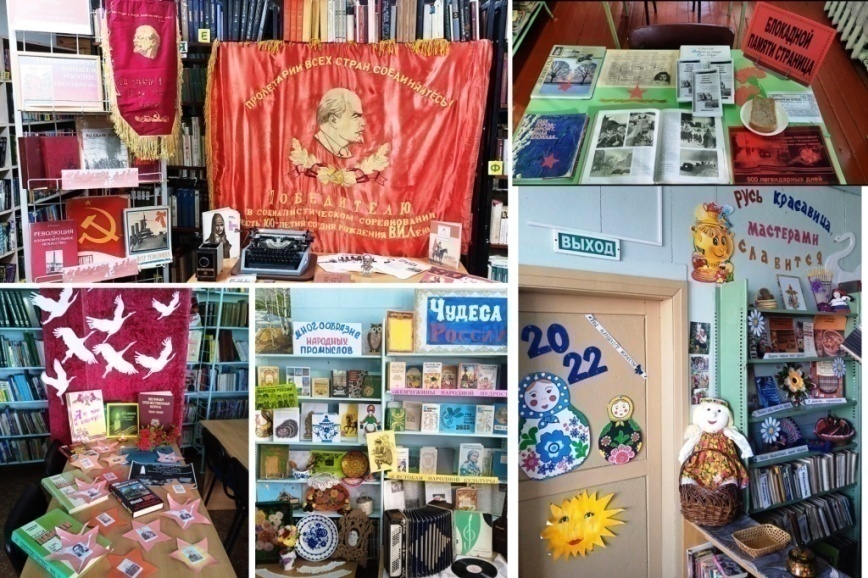 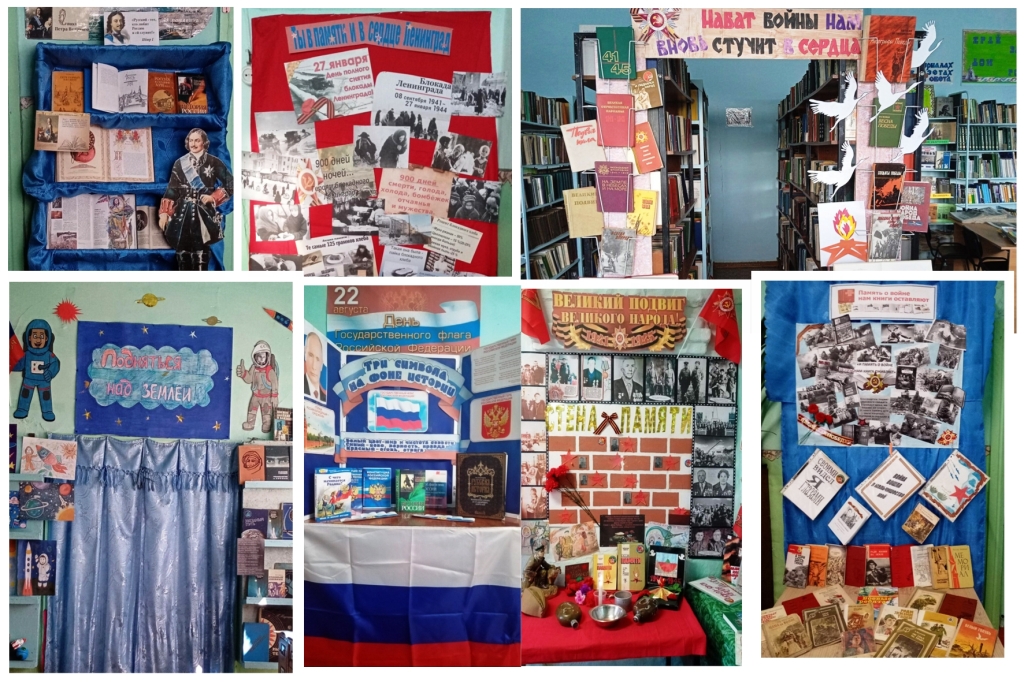 6.6. Функционирование клубов по интересам, объединений, центров чтения и т.д. Всего в библиотеках муниципального района действуют 42 библиотечных клуба по интересам, из них 23 работают с детьми.Таблица №56 Клубные объединенияПродолжение таблицы №56 Клубные объединенияКлуб «Русь уходящая» с. ОборКлуб открылся  23 апреля 2006 года в день Светлой Пасхи.  Открытие комнаты музея было фееричным, задорным и веселым. Ведущие в русских старинных сарафанах, красивых кашемировых шалях, с семейскими песнями, звонко и протяжно встретили всех гостей, пели так, что за душу брало. Музей    здесь собран неплохой. Русский круглый стол с самоваром и трубой, чайником и четвертью. Красный уголок для иконы с веточкой вербы и вышитыми полотенцами, салфетками и картинами, самопрялки, маслобойки, туески и даже есть ичиги, стоящие под диваном, как будто только что старенький дедушка разулся и прилег отдохнуть на вышитую подушку – думку. Было очень интересно наблюдать за женщинами преклонных лет, их реакцию на экспонаты, больше всего их заинтересовали фотографии прошлых лет. Кто – то на них узнал себя в молодости, кто – то своих друзей, родных и близких. 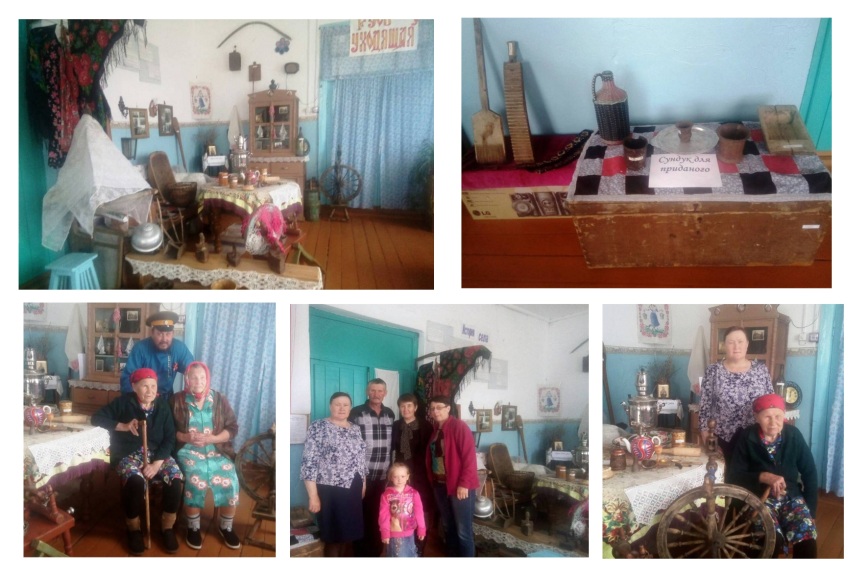 Особый интерес проявляют посетители к старинным семейским нарядам, в которых ходили бабушки, прабабушки, дедушки и прадедушки: сарафаны, китель, шинели, фартуки, косоворотки и т.п. Большим разнообразием в музее представлена старинная утварь: корчага, чугунки, старинный сепаратор, граммофон, рубель, утюг с углями, сковорода на трех ножках и многое другое. В 2022 году библиотека с. Обор работала по Краеведческо -  исследовательскому   проекту  «Наш  говорок». Цель: выявление специфики диалекта в разговорной речи семейских села Обор. Ожидаемым результатом проекта было издание буклета «Разговорная речь семейских», к сожалению, в этом году не получилось издать буклет, т.к. не достаточно собрали информации. Но, библиотекарь работает в этом направлении и эта задумка все равно осуществиться. В рамках проекта для жителей и гостей села были проведены интересные мероприятия:Актуальный разговор «Пели песни на селе»;Фольклорные посиделки «Самобытная культура семейских с. Обор»;Исторический экскурс «История семейских с. Обор»;Все мероприятия проходят ярко зрелищно и совместно с клубным работником. Специалисты культуры привлекают в мероприятия взрослых и детей, с которыми выезжают в другие села на праздники Святой Пасхи и масленицу.  6.7. Обслуживание удаленных пользователей, продление срока пользования документами в режиме онлайн, число продленных документов. Заказ документов онлайн, число заказанных документов. Создание виртуального читального зала, виртуальных выставок (количество выставок, количество экспонируемых документов).Удаленные пользователи обслуживаются в пунктах вне стационарного обслуживания пользователей, с помощью телефона, электронной почты, через официальную страницу в группы в социальной сети «Одноклассники» через обращение от конкретных пользователей, и на сайте библиотеки через форму обратной связи. Число зарегистрированных и обслуженных пользователей в пунктах внестационарного обслуживание 984 человек. Число обращений к библиотеке удаленных пользователей, обслуженных онлайн 3945. Число продленных документов - 12. Заказ документов онлайн, число заказанных документов - 301. Количество виртуальных выставок – 17, количество экспонируемых документов – 102. В 2022 году из фонда библиотеки было размещено 14 документов в сети интернет в виртуальном читальном зале. Всего102 изданий.6.8. Библиотечное обслуживание детей (кратко).Центральная  районная детская библиотека и все библиотеки системы, обслуживающие детское население, в 2022 году  работали согласно плановым показателям и критериям.Количество читателей - 6436     Читатели до 14 лет - 4727                  От 15 до 30 лет - 1453 Книговыдача:155939Посещения: 71015Библиотеки ЦБС за отчетный год работали по следующим проектам:Долгосрочный проект «Маленькие истории про большую войну» (районный конкурс детского творчества, информационный портал, конкурс профессионального мастерства, акции, блок мероприятий)Долгосрочный проект, посвященный Неделе Детской Книги «Здравствуй, Книжкина Неделя» Долгосрочный проект, посвященный досуговой деятельности детей в летний период «Лето, я и книга».Долгосрочный проект «Энергия чистого сердца» - работа с социально-незащищенными группами населения, детьми – инвалидами. Целью проекта «Детство – территория закона»  стало формирование уровня правовой культуры читателей -  детей, уважения к закону, правопорядку, добропорядочности. Обобщение знаний детей об основных правах ребенка.Проект «Народным традициям жить и крепнуть», посвященный Году народного искусства. Основными мероприятиями проекта стали : информационно – познавательный онлайн – портал «Звени–звени, златая Русь», КВН  «Пословица недаром молвится»,участие во Всероссийской акции «Единый день фольклора в России»…В текущем году библиотеки МУК ЦБС работали  и по собственным проектам. Стоит отметить, что большое количество проектов носило краеведческий характер. Это сказалось на увеличение количества мероприятий по краеведению, повышению интереса к краеведческой литературе:Проект «Не меркнет летопись побед»  (детская библиотека п. Новопавловка)Краеведческий проект «Тайны книжного шкафа» (детская библиотека с. Баляга)«Растём вместе с книжками!» - программа сотрудничества с дошкольным образовательным учреждением «Петушок» (библиотека с. Харауз)Краеведческий   проект «Есть в России уголок» (библиотека с. Катаево)Проект семейного чтения «Семья у книжной полки» (библиотека с. Хохотуй)Краеведческо-исследовательский проект «Наш говорок»- выявление специфики    диалекта в разговорной речи семейских села Обор (библиотека с. Обор)Проект по пропаганде художественного чтения «Книжный лабиринт» (библиотека с. Баляга)Центральная районная детская библиотека и все библиотеки МУК ЦБС   на протяжении 10 лет работают по программе  «Школа  здоровячков», которая включает в себя целый  комплекс мероприятий: тематические акции, стенды - информины, фоточелленджы, выпуск рекламных пособий, конкурсы и викторины(районная акция «Ступени здоровья», районная квест – игра «Тропа в страну здоровья», краевая акция «Летний отдых – территория здоровья»).Большая часть проводимых мероприятий с читателями – детьми проходит в рамках единого районного проекта, блока. Большое количество  инновационных мероприятий приходится на период  летних каникул. (Районная площадка летних развлечений «Да, здравствуют каникулы!»).Это и спортивные состязания, и тематические акции, и мастер – классы, конкурсы, занимательные игры…Необходимо отметить увеличение количества детей, записавшихся в библиотеку именно в летний период времени. Литературными  событиями  была наполнена и весенняя Неделя детской книги (праздничная программа «Досуговое ожерелье книжкиных именин»)В течение семи дней во всех библиотеках района звучала музыка, закручивались лабиринтные тропы  тематических игр и превращений… Ребята узнали, что такое «квизбук», совершали  увлекательные путешествия в страну сказок писателя-юбиляра К.И. Чуковского, побывали  в гостях у Малыша и Карлсона, посетили  литературную переменку «Радуга дружбы», стали  участниками викторинного блока «И долговечно царство слова»….В рамках празднования Года народного искусства  и нематериального культурного наследия все библиотеки МУК ЦБС муниципального района «открыли» для своих читателей прекрасный ларец народной мудрости, познакомили с искусством народа, песнями, сказками, потешками, праздниками, обычаями и обрядами… «Звенела»  в течение года Златая Русь в каждой библиотеке. (Районный информационно – познавательный портал  «Звени – звени, златая Русь»)В 2022году по системе работало 23 любительских объединения (225 человек).6.9. Библиотечное обслуживание молодежи. Создание чиллаут-зон (зон комфорта), зон коворкинга (зон общения людей, в т.ч. с властью), выставочных зон.Молодежь - это совершенно особая категория, ей свойственно стремление к постоянным переменам, новым впечатлениям, сильным эмоциям.Наша Централизованная библиотечная система совсем недавно присоединилась к проекту «Пушкинская карта». Благодаря проекту молодежь с 14 до 22 лет имеет прекрасную возможность посещать культурные мероприятия. 28 ноября для старшеклассников Гимназии № 1 состоялось первое мероприятие по Пушкинской карте. Организаторами мероприятия стали сотрудники Межпоселенческой центральной районной библиотеки, ради такого события, закупили одинаковые синие футболки и вооружились позитивным и бодрым настроением. Марафон здоровья под названием «Жизнь в розовом дыме», был посвящен модному увлечению среди подростков – вейпингу.Электронные сигареты получили в наше время огромную популярность, особенно в среде подростков. Курящих вейперов в подростковом возрасте можно увидеть сегодня повсюду. Это направление было выбрано неслучайно, так какв библиотеках муниципального района уже несколько лет действует и работает долгосрочный проект по профилактике здорового образа жизни «Энергия здоровья», который включает в себя целый комплекс мероприятий, ориентированных по подростков и молодежь. Также стимулом  для выбора данной темы послужил запрос педагогического состава школ города и района.Эффективной формой по профилактике вредных привычек с данной аудиторией являются игровые и познавательные мероприятия, цель которых вовлечь читателей в мыслительный процесс и понять, что лучше заполнить свой мир литературой, спортом, чем призрачным одурманенным существованием.Что такое вейпинг – очередная дань моде или новая вредная привычка? В этом нам предстояло разобраться с учащимися школ города и района.Участники обсудили вред опасных привычек, просмотрели видеоролики,  направленные на борьбу с опасной зависимостью. Тематическая программа позволила ребятам окунуться в мир здорового образа жизни. Специалистами  библиотеки были проведены различные интересные конкурсы и викторины на знание полезных привычек. Все участники  получили позитивный заряд  энергии и бодрости, обрели  новые знания для поддержания своего здоровья, которое является одним из важнейших компонентов человеческого счастья. Самые эрудированные участники получили грамоты и призы. Ребята приняли активное участие в акции «Конфета вместо сигареты». https://ok.ru/tsbspetrov/topic/155464248382791В декабре текущего года марафон здоровья продолжил радовать ребят муниципального района.8 декабря сотрудники библиотеки побывали в гостях у учащихся ООШ с. Харауз. Задорные, веселые, умные и активные ребята 8 и 9 классов показали хорошие знания по теме здорового образа жизни - https://ok.ru/tsbspetrov/topic/155505374254407иhttps://vk.com/club205518930?w=wall-205518930_1934%2Fall9 декабря учащиеся ООШ с. Пески подхватили эстафету марафона здоровья. Ребята  окунулись в мир полезных привычек и здорового образа жизни. Хороший отклик получила театрализованная зарисовка, которая подняла всем присутствующим настроение. Школьники приняли активное участие в интересных и занимательных конкурсах. Заинтересовали ребят познавательные видео сюжеты об электронных сигаретах. https://ok.ru/tsbspetrov/topic/155505441953095https://ok.ru/video/6237367568967Главной целью мероприятия было сформировать  мнение учащихся  в пользу здорового образа жизни и отказа от использования электронных сигарет.Хочется отметить, что сотрудники библиотеки переживали за проведение такого рода мероприятия, тем не менее, «первый блин» не оказался комом, и марафон здоровья  был востребован и оставил  у ребят массу положительных эмоций и  впечатлений. Марафон здоровья продолжит свою деятельность в разные села муниципального района. Следующим шагом  работы по Пушкинской карте стала экскурсионно-игровая программа "Библиоквест", дополнительные сеансы которой будут проходить вплоть до конца мая 2023 года.Успешно состоялась первая игра! "Библиоквест" - это путешествие в таинственный незнакомый мир библиотеки. Это отличный способ весело провести время с друзьями, проявить ловкость и смекалку, показать чудеса логики и сообразительности. Проведение мероприятия включало в себя обзорную экскурсию по библиотеке с указанием особенностей расположения книг и знакомство с работой различных ее отделов. После экскурсии участники получили первое задание и стали самостоятельно путешествовать по следам библиотечных загадок и тайн: им пришлось искать ответы среди книжных страниц, решать логические задачки, ребусы, загадки и шарады. И все это для того, чтобы получить заветный «ключ». В конце путешествия всех участников ждали сертификаты о прохождении квеста и поощрительные призы. Участники команды "Аляска" показали отличный результат и получили море эмоций! https://ok.ru/tsbspetrov/topic/155532356080967Таким образом, в период с 28 ноября по 15 декабря по программе Пушкинская карта проведено 4 мероприятия, продано 67 билетов, заработано – 5204 тыс. руб. В декабре куплено еще 102 билета на январские мероприятия, которые прошли в рамках новогодних праздников6.10. Приграничное сотрудничество (для районов, граничащих с КНР и РМ – какая работа проводится в этом направлении, при ее отсутствии указать причины). - Отсутствует территория, граничащая с КНР и РМ6.11. Библиотечное обслуживание людей с ограниченными возможностями и социально-незащищенными группами населения (пенсионеры, инвалиды, безработные, многодетные, неполные семьи и др.), в т.ч. внестационарными формами, обучение компьютерной грамотности и т.д.В библиотеках района с особым трепетом относятся к работе с читателями пожилого возраста. Сегодня библиотеки служат для пожилых людей очагом стабильности, центром правовой и психологической поддержки. Библиотека предоставляет возможность встретиться с интересными людьми, пообщаться в непринуждённой обстановке, обрести новых друзей, реализовать свои творческие задумки. Чтобы не оставить без внимания всех, кто ещё молод душой, в библиотеках постоянно проводятся досуговые мероприятия - ко Дню пожилого человека, Дню поэзии, Всемирному дню здоровья, Дню семьи, Дню матери, мероприятия духовной направленности. Популярностью пользуются заседания в клубах для пожилых людей, где простое общение друг с другом приносит радость. Благодаря этим встречам пожилые люди сплачиваются, у них появляются общие интересы и новые друзья, расширяется круг общения.Представляют интерес следующие мероприятия:Таблица №57 Мероприятия ЦБС(1 часть)Продолжение Таблицы №57 Мероприятия ЦБС(1 часть)Работа с инвалидами проводится планомерно и целенаправленно, библиотекари проводят для них адресные рейды и десанты (посещение на дому). Оказывают волонтерскую помощь. В МЦРБ действует абонемент «Милосердие», и клуб для незрячих и слабовидящих людей «Проталинка», где проводятся разнообразные мероприятия. По душе, данной категории читателей приходятся театрализованные массовые мероприятия, литературные и поэтические вечера. Незаурядным мероприятием можно по праву считать Библионочь, посвященную Году народного наследия народов России.Таблица №58 Мероприятия ЦБС (2 часть)Большая часть проводимых мероприятий с семьями проходит в рамках единого районного проекта, блока. Трогательными стихами, яркими открытками, видеоминутками поздравили своих пап маленькие читатели библиотек района. С огромным удовольствием принимали читатели библиотек участие в онлайн селфи конкурсе «Рождества волшебные мгновения». Хороший отклик получил Районный калейдоскоп под названием «Космические галактики», в рамках которого приняли активное участие читающие семьи района. Интересные, красочные и запоминающиеся фотографии красовались на страницах социальных сетей в рамках Районной эстафеты «Знамя семьи - любовь». По внестационарным формам обслуживания читателей следующая картина: Центральная районная библиотека обслуживает центр «Ветеран», Отделения Районной больницы. Библиотека с. Малета работает с воспитанниками коррекционной школы – интерната. Районная детская библиотека сотрудничает с центром единства (детский дом). Библиотека с. Хохотуй долгое время находится во взаимодействии со школой интернатом для детей сирот, оставшихся без попечения родителей.6.12. Изучались ли интересы пользователей с целью предоставления информационных и библиотечных услуг населению? Если «да», то:Какие методы изучения использовались (мониторинги, анкетирования, опросы и т.п.)?Какое количество пользователей опрошено?Какие выводы и рекомендации сделаны?6.13. Общая характеристика читательской аудитории:социально-демографическая структураза 2022 г.Таблица №59 Характеристика читательской аудиторииВсе больше читателей интересуются следующими авторами и произведениями:Эрнест Клайн ! «Первому игроку приготовиться»;Сьюзан Коллинз «Голодные игры»;Евгений Водолазкин «Лавр»;Наоми Новик «Чаща»;Ася Лавринович «Любовь непо сценарию»;Леонид Юзефович «Зимняя дорога». 6.14.Продвижение библиотек и библиотечных услуг. Характеристика форм и методов предоставления населению информации о продуктах и услугах библиотеки: реклама, публикации в СМИ, издательская продукция, наличие информации на сайте, формирование имиджа. Создание именных библиотек. Создание специализированных библиотек (например, молодежных). Разработка и наличие брендов библиотек.Продвижение библиотек - одно из наиболее актуальных сейчас направлений в работе библиотек. Это необходимый инструмент, с помощью которого читатель знает все или почти все об  учреждении. Это помогает не только донести до жителя информацию об информационных ресурсах, возможностях, технологиях библиотек, но и формирует положительный образ библиотек, а также дает возможность оперативно получить обратную связь от читателя.Библиотека постоянно анонсирует свою деятельность, используя площадки традиционных и нетрадиционных СМИ:печатные издания – общероссийские журналы «Библиотека» и «Библиополе», краевые газеты «Земля» и «Культура Забайкалья», местную газету «Петровская новь», электронную газету «Жизнь района».  Ведется мониторинг публикаций в печати (см. 10.6)Телевидение –ГТКР Чита;Собственный сайт и сайт администрации района;Социальные сети;«PRO. Культура»Таблица №60 Количество публикацийМногие библиотеки завели свои собственные группы в Вайбере, имеют аккаунты в социальных сетях, это отличный способ информированности пользователей о библиотечных услугах.Одной из эффективных форм работы по продвижению чтения и книги является организованная в Центральной библиотеке постоянная онлайн и офлайн рубрика «А у нас всё для Вас…». Ее цель – сориентировать людей в многообразии литературы. Экспертами по чтению выступают библиотекари. 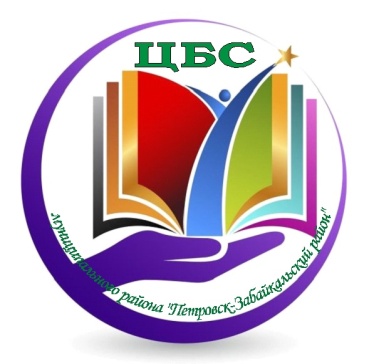 Продолжена в 2022 году работа по созданию узнаваемого бренда библиотеки. В рамках брендирования создан официальный логотип учреждения6.15. Краткие выводы по разделу. Влияние читательской аудитории на организацию и развитие библиотечного обслуживания.ФИО заведующего отделом обслуживания читателей МЦРБ (ЦГБ), структура отдела обслуживания читателей МЦРБ (абонемент, читальный зал), сколько сотрудников работает.Масштабная работа проведена в рамках Года нематериального культурного наследия. В течение всего года в библиотеках района действовал Районный литературно – фольклорный альманах.  В рамках, которого проходили интересные и театрализованные мероприятия, которые получали хорошие отзывы читателей и гостей библиотек.В течение 2022 года успешно реализованы многие библиотечные проекты, которые были направлены на привлечение читателей в библиотеки района, популяризацию книги и чтения, пропаганду краеведческих знаний и т.д.«Для привлечения вниманию читателей к библиотечным услугам и продуктам в библиотеках района используются инновационные формы работы, которые открывают новые горизонты развития, повышают качество обслуживания пользователей, положительно влияют на репутацию библиотеки. Главными принципами инновационной работы библиотек района стали тезисы: не бояться: учиться и меняться;  брать идеи у других, внедрять и менять». – Фатеева В.Н.Наша Централизованная библиотечная система совсем недавно присоединилась к проекту «Пушкинская карта». Первым мероприятием стал марафон здоровья «Жизнь в розовом дыме», посвященный современному и модному влечению среди подростков – вейпингу.  Хочется отметить, что сотрудники библиотеки переживали за проведение такого рода мероприятия, тем не менее, «первый блин» не оказался комом, и марафон здоровья был востребован и оставил  у ребят массу положительных эмоций и  впечатлений. Таким образом, в период с 28 ноября по 15 декабря по программе Пушкинская карта проведено 4 мероприятия, продано 67 билетов, заработано – 5204 тыс. руб. В декабре куплено еще 102 билета на январские мероприятия, которые прошли в рамках новогодних праздников.Межпоселенческая центральная районная библиотека Отдел информационного обслуживания – заведующая Ковтун Александра АлександровнаСектор единого и передвижного фонда – заведующая Онохова Ольга Владимировна.Сектор правовой информации – врио заведующей Ладыгина Наталия Васильевна.Справочно-библиографическое, информационное и социально-правовое обслуживание пользователей7.1. Организация и ведение библиографического СБА(каталогиотражаются в разделе 5 «Электронные и сетевые ресурсы»).7.1.1. Общий состав справочно-библиографических картотек, включая электронные (кроме ЭКСК):Таблица №61 Состав СБА картотекПродолжение Таблица №61Состав СБА картотекВ связи с небольшими поступлениями книг и периодических изданий в библиотеки района  в последние годы  наполнение СКС тоже было небольшим. В 2020 году влито – 58; в 2021 – 54; в 2022 - 57. В Межпоселенческой центральной районной библиотеке СКС ведется в электронном  и печатном формате. В этом году было внесено 27 записей печатных и 204 записи в электронном виде. СКС  ведется в 10 библиотеках района, что составляет 42 % от общего числа. 7.1.2. Справочно-библиографический фонд (общая численность)Таблица №62 Справочно-библиографический фонд (общая численность)Краткий анализ по библиотекам района:В 2022 году в ЦБС поступило 313 экземпляров справочных изданий. Увеличилось число папок-накопителей:  в 2020 – 220, в 2021-230, в 2022- 235. Справочный фонд по системе стал немного расти: в2020 г. – 5740; в 2021- 5828, в 2022 – 6238. Новые поступления СБФ были в 22 библиотеках. Проблемы прошлых лет остались: медленный темп замены устаревших изданий на новые (почти все библиографические пособия до 2000 года), отсутствие  справочной литературы по технике, искусству, естественным наукам. Новые поступления СБФ составляют детские (очень необходимы в работе) и православные энциклопедии (которые не пользуются спросом у читателей).Справочно-библиографическое обслуживаниеТаблица №63 Справочно-библиографическое обслуживаниеКраткий анализ по библиотекам района:Источниками выполнения справок являются как традиционные каталоги и картотеки, так СБФ и ресурсы Интернет. В 2020 – 4170, в 2021 – 6443, в 2022 – 6620.В 2022 году  справки распределились так: тематические – 31%, адресно-библиографические –  21%, уточняющие – 15%, фактографические -33%.По темам запросов: гуманитарные науки – 25%; естественные науки – 23%; техника – 14%; искусство – 9%; художественная литература – 29%..В 2022 году незначительно выросло количество выполненных справок. Увеличилось на 177 по сравнению с прошлым годом, но небольшое поступление новых справочных и периодических изданий, слабый или полное отсутствие сети Интернет  мешает  выполнению запросов.7.3. Информационное обслуживание различных категорий пользователей за 2022 г. Таблица №64Информационное обслуживание пользователейТаблица №65 Массовое информированиеКраткий анализ по библиотекам района:В 2022 году продолжается работа по массовому и индивидуальному информированию пользователей библиотеки и специалистов Петровск-Забайкальского района. Для информирования использовались как традиционные обзоры, лекции и беседы так и виртуальные выставки и информуроки. Проблемы остаются прежними: недостаточное количество новой отраслевой и справочной литературы, слабый интернет или его отсутствие. На индивидуальном информировании в2020 г.- 111 человек; в 2021- 118, в 2022 – 131. Групповым информированием было охвачено в  2020 г. – 19 групп; в 2021- 25 групп, в 2022 – 25. Увеличилось количество обзоров и виртуальных выставок7.4. Развитие системы СБО с использованием ИКТТаблица №66 Развитие системы СБО с использованием ИКТКраткий анализ:количество обращений к электронным БД по темам (по каким наиболее часто запрашиваются документы) - обращения к электронным базам данных связаны с запросами правового характера в программе Консультант плюс. Всего за 2022 год - 5 обращений. 1 обращения по вопросам Пенсионного законодательства; 2 обращение по вопросу трудового законодательства, 2 обращение по вопросам социальной тематики.использование справочно-поискового аппарата и баз данных библиотеки в онлайн-режиме- возможности для предоставления доступа в онлайн режиме отсутствуют кроме размещения части документов из электронной библиотеки на сайте библиотеки и в группе в социальной сети «Одноклассники». Количество размещенных документов в онлайн-режиме – 14 документов за 2022 год. Доступ к ресурсам и базам данных библиотек осуществляется локально в помещении библиотеки; обратная связь с пользователями: (эффективность использования подготовленных электронных документов), пожелания пользователей- в целом пользователи удовлетворены обслуживанием качеством предоставленных электронных документов. Для пользователей предоставляется информация из различных электронных баз данных, таких как «Консультант+», НЭБ, НДЭБ, Библиотека Гребенникова, Логос. Высказывается желание доступа к ресурсам газетного фонда библиотеки в электронном виде, а также наличие доступа к подписным базам данных по краеведческой и художественной тематикам; предложения библиотек, перспективы– В качестве перспектив развития видится создание Веб каталога Ирбис на базе сайта библиотеки, и оцифровка газеты «Петровская новь», которая выходила под разными названиями еще с 1970-х годов с дальнейшим размещением ее как полнотекстовой базы данных в ИРБИС-64 и Веб-ИРБИС.7.5.  Организация МБА и внутрисистемный книгообмен (ВСО)Таблица №67 Организация МБА и внутрисистемный книгообменУслугами МБА в этом году воспользовались 19 человек, получено документов по МБА (301), читатели активно пользовались услугами внутрисистемного обмена. В этом году выросло число как пользователей (58), так и книговыдачи (842).7.6. Формирование информационной культуры пользователей (ББЗ)Таблица №68 Формирование информационной культуры пользователейПродолжение Таблицы №68Формирование информационной культуры пользователейТаблица №69 Формирование информационной культуры пользователейв сравнения за три годаПо показателям за 2022 год виден небольшой прирост проведения экскурсий, уроков и ББЗ в связи с сокращением карантинных мероприятий. Проводились экскурсии для разных групп населения от детских садов и школ до воспитанников специальных учреждений.Раскрыть наиболее интересные и яркие формы мероприятий по формированию информационной культуры пользователей: 2-3 по МЦБ (ЦБС), более 3-х рассматриваться не будут.1. В ЦДБ прошла экскурсия для ребят из полустационара системы долговременного ухода ГАУСО «Ветеран». Для читателей абонемента «Милосердие» с особенностями развития совместно с педагогом- психологом центра  была организована специальная программа знакомства с работой библиотеки (в рамках организации инклюзивного образовательного пространства).  Особенно участники были впечатлены выставкой старинных вещей под названием «Ностальгия», вещи можно было не только посмотреть, но и потрогать. Были проведены различные конкурсы и викторины, познакомились с работой отдела библиографии и комплектования.2. «В лабиринте чудес» -В рамках библиотечно-юбилейного проекта  - «Ёе величество библиотека», посвященного 95-летию  со дня открытия Межпоселенческой центральной районной библиотеки,  была  проведена познавательная экскурсия для учащихся гимназии №1.Мероприятие прошло в виде увлекательного квеста с поиском клада и разгадыванием  различных ребусов, загадок и головоломок. Сказочные герои познакомили  маленьких читателей с работой и особенностями взрослой библиотеки, каталогами, отделами ЦБС, рассказали  о библиотечных правилах и требованиях, помогали ребятам в поиске сокровищ.  Краткий анализ по библиотекам района: Экскурсии и библиотечные уроки проходили в разных учреждениях района с разными категориями читателей. В 2022 году выросло количество мероприятий, в своей работе специалисты использовали разные интересные методы и  формы: урок-практик, урок-диалог, информчас, медиа-урок и др. Читатели охотно посещают такие мероприятия и оставляют позитивные отклики.7.7. Деятельность ПЦПИДеятельность Центров правовой информации (ЦПИ), Центров социально значимой информации (ЦСЗИ), Центров общественного доступа (ЦОД), многофункциональных центров (МФЦ) по оказанию государственных социальных услуг на базе муниципальных библиотек. Координация деятельности с государственными и муниципальными службами. Наличие и использование в обслуживании пользователей информационных ресурсов (книжного фонда, периодических изданий, тематических папок, самостоятельно созданных баз данных, удаленных инсталлированных БД «Консультант+», «Гарант» и др.). Количество выданных справок, количество мероприятий, число посещений (см. приложение № 4).В Межпоселенческой центральной районной библиотеке функционирует сектор правовой информации. Жители района и города могут получить правовую информацию, как в печатном, так и в электронном виде.  Правовой сектор оснащен справочно-правовой системой «Консультант-Плюс». Администрация муниципального района ежемесячно передает СD-диски с нормативно правовыми актами района и поселений. Пользователям предоставляется возможность свободного доступа к разнообразным источникам правовой информации. По базам данных на правовые темы выполняются справки и выдаются электронные документы.Статистические данные отдела:Всего зарегистрировано пользователей – 870 человекИз них:пенсионеров – 2 чел., читателей старше 55 лет 139 чел.служащих – 229 чел. до 14 лет включительно 126 чел. от 15 до 24 включительно 485 ч. Число посещений всего – 2955 ч.  Из них число посещений массовых мероприятий 649 чел.Выдано всего журналов, газет, и др. документов - 4939 экземпляров.              Из них печатных документов - 4939 экз.МЦРБ получает обязательный экземпляр выпущенных официальных документов из Администрации муниципального района «Петровск- Забайкальский район» и администраций сельских поселений. База официальных документов составляет – 2524 документ, которая хранится на электронных носителях и обновляется раз в квартал. За 2022 год в базу данных «Законодательство района» поступило 1333документов. Фонд ПЦПИ составляет:Электронная база данных «Право» программы ИРБИС-64, состоящая из 2806 аналитических записей и статей из различных журналов в области законотворчества и правоведения. программа «Консультант +» обновляемая ежедневно, в 2022 г. в программе насчитывается 4085610 записей. В 2022 году информацией из программы «Консультант+» воспользовалось 5 человек, выдано 21 документов.В работе по правовому просвещению и информированию для пользователей  используются различные формы и методы информационно-библиотечного обслуживания: дни правовой информации, декады правовых знаний, выставки и тематические просмотры, обзоры и беседы, часы правовой информации, конкурсы, деловые игры и т.д. Яркие, запоминающиеся и важные мероприятия 2022г.:Брейн-ринг «Основной закон нашей жизни» (ко Дню конституции);Правовой диалог «За гранью закона» (в профилактике правонарушений);Час информации в с. Катаево «Мои права и обязанности»;Акция, направленная на популяризацию получения государственных и муниципальных услуг в электронном виде «Портал «Госуслуги» - доступно, интересно, открыто»Актуальный разговор «Моя позиция: в выборах участвую»;Турнир знатоков избирательного права «Кто если не мы!»;Познавательный час «Моя душа – Моя великая Россия»;#ФлагМоейСтраны – Символ Отечества (Участие в акции)Беседа «Портал «Госуслуги» - ключ к Пушкинской карте»В январе сектор правовой информации успешно провёл Час информации «Мои права и обязанности» для учеников общеобразовательной школы с. Катаево. Цель мероприятия – рассказать и объяснить юным читателям, какими правами и обязанностями они обладают, познакомить их с некоторыми правовыми документами, которые защищают права несовершеннолетних. В число этих документов вошли: Декларация прав человека, Конвенция о правах ребенка, Конституция РФ, Семейный кодекс РФ. На основе полученных знаний, детям было предложено поучаствовать в увлекательных викторинах, разгадать загадки, которые связанны с правом. Данное мероприятие стало ключом для понимания своей ответственности перед другими людьми, а также перед законом. 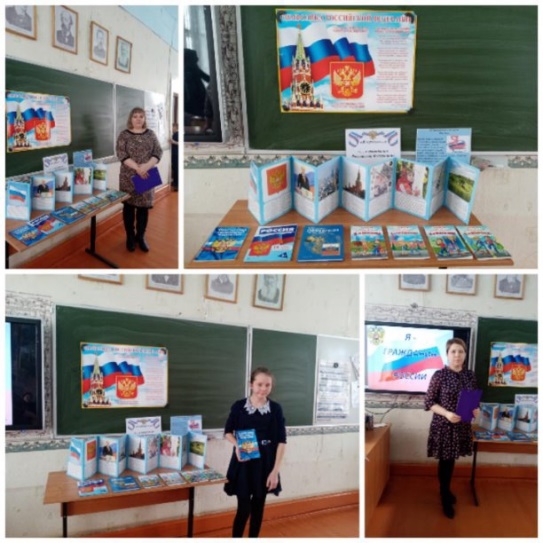 Также в январе сектор правовой информации принял участие в акции, которая направлена на популяризацию получение государственных и муниципальных услуг в электронной форме. Название акции: «Портал «Госуслуг» - доступно, интересно, открыто!». Библиотекари подобно рассказали читателям для чего был создан портал «Госуслуги», как он работает, и самое главное, как им пользоваться. Свой рассказ работники сектора правовой информации подкрепили показом видеоматериалов и презентацией. Особое внимание уделяется повышению правовой культуры молодых избирателей. Сектор правовой информации Межпоселенческой центральной районной библиотеки уже несколько лет плодотворно сотрудничает с Петровск–Забайкальской территориальной избирательной комиссией, председателем которой является Сидоренко Татьяна Николаевна. Мероприятия всегда проходят на высоком уровне и получают хороший отклик от пользователей. Ко Дню Молодого избирателя (25 февраля) сектор правовой информации организовал и провёл Турнир знатоков избирательного права «Кто если не мы!» для студентов ГПОУ Читинский медицинский колледжа. Для проведения мероприятия были подготовлены такие материалы, как: презентация, видеоролики, музыкальное сопровождение, а также игра-викторина. Мероприятие прошло на высоком уровне, зрители были заинтересованы беседой. 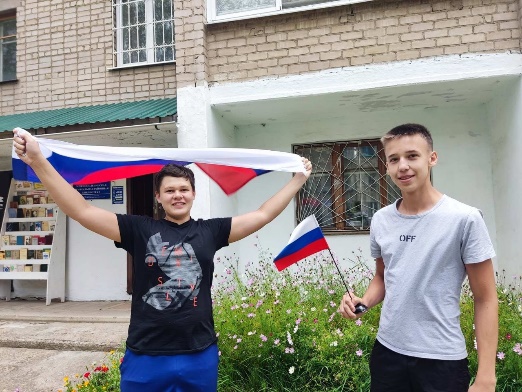 Для самых маленьких читателей в рамках работы с детскими школьными лагерями школ города (СОШ №6 и МОУ Гимназия №1) ко Дню России был проведён познавательный час «Моя душа – Моя Великая Россия». Для детей простыми словами было сказано о самом важном – о их Родине, о их любимой России. Чтобы помочь запомнить большое количество информации, в ходе мероприятия использовались материалы, а именно Мультфильм «Жихарка», рассказывающий одноименную уральскую сказку, презентация с красочными картинками и минимальным количеством текста. Для игр по теме работники сектора правовой информации была найдена викторина «Праздники России», загадки «Угадай-ка», интеллектуальная викторина для школьников 1-4 класс и дошкольников, ребусы «Русские знаменитости» и «Животные России», а также кроссворд по познавательной части. В общей сложности мероприятие посетило более 80 маленьких читателей.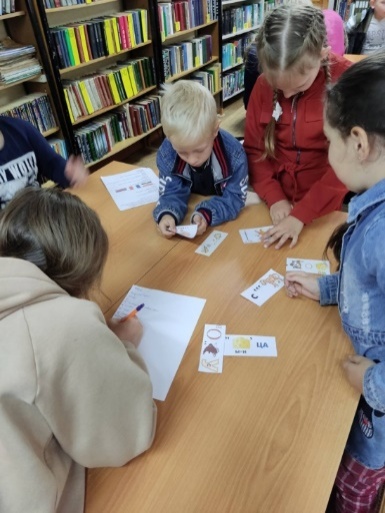 22 августа вся Россия праздновала День Флага Российской Федерации. Совместно с отделом обслуживания МЦРБ сектор правовой информации принял участие во всероссийской акции #ФлагМоейСтраны. В акции приняло участие 8 читателей Межпоселенческой центральной районной библиотеки.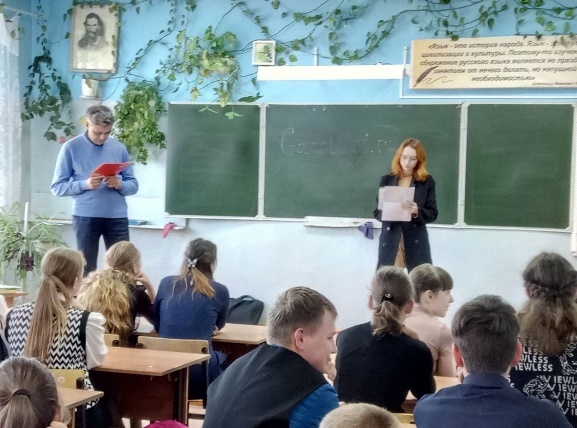 Очень важные беседы, связанные с популяризацией портала «Госуслуги», Пушкинской карты, Избирательного права проходили с 26 сентября 2022 года. В ходе беседы детям, подросткам и молодёжи в возрасте от 14 до 22 лет рассказывали о программе Пушкинская карта, которая позволяет посещать различные культурные мероприятия в счёт государственных средств в размере 5 тыс. рублей. Большое количество информации сопровождалось презентацией, ответами на возникающие вопросы, раздачей красочных буклетов. Помимо этого, в отдельные дни проводилась регистрация учеников сельских школ района на портале «Госуслуги». Совместно с работником образования и работником МФЦ подтверждались учётные записи на портале и подтверждался выпуск волшебной Пушкинской карты. В общей сложности мероприятия посетило 187 чел.«Информационное общество»Сохранилась добрая традиция проведения мероприятий по повышению грамотности пенсионеров. В этом году к Международному Дню пожилого человека для граждан почтенного возраста, помимо интересных периодических изданий, консультаций специалистов с помощью системы «Консультант+» и мероприятий, сектор правовой информации организовал встречу с представителем ПФР под названием «Социальная защита пенсионеров». В Межпоселенческую центральную районную библиотеку была приглашена Федотова Юлия Анатольевна, руководитель клиентской службы на правах отдела. Она рассказала нашим читателям о нововведениях, связанных с пенсией, некоторых нюансах и аспектах, а также ответила на интересующие граждан вопросы.Неотъемлемой частью работы сектора правовой информации в этом году стали онлайн-мероприятия. За прошедший год сектор правовой информации публиковал презентации справки, викторины и небольшие подборки, связанные с правом. Таким образом, в их число вошли:Онлайн-мероприятие «День гражданина информационного общества».  Смонтирован короткий видеоролик, в котором содержится основная информация об информационном обществе. Ролик публиковался в группах «Централизованной библиотечной системы муниципального района «Петровск-Забайкальский район».Онлайн-мероприятие «Соблазн велик, но жизнь дороже» в профилактике правонарушений. Была создана презентация, содержащая информацию о возможных правонарушениях. Онлайн-мероприятие «Мир без террора». Публикация в социальных сетях презентации-справки, памятки о действиях в чрезвычайной ситуации.Онлайн-мероприятия «Важный разговор о вредных привычках» и «Подробности о вредных привычках». Создание и публикация презентаций и учебных материалов в социальных сетях Вконтакте и Одноклассники.  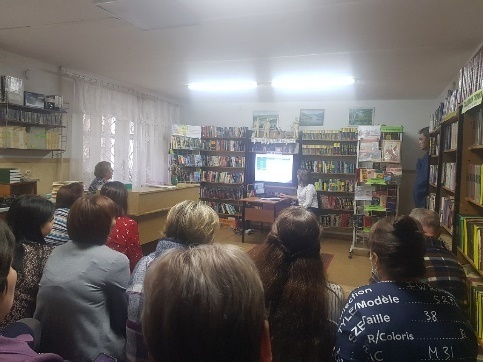 	В МЦРБ продолжает работу Учебно-методический кабинет избирательного права и избирательного процесса. Для участников школ молодого избирателя проходят познавательные экскурсии, практикумы и викторины.Таким образом, библиотеки муниципального района продолжат работать по правовому воспитанию, используя различные формы популяризации правовых знаний.7.8. Выпуск библиографической продукции(всего).Рекомендательные тематические указатели и библиографические пособия малой формы: списки литературы, буклеты, закладки (указать количество, названия и количество указанных источников в продукте, не страниц!)Таблица №70 Выпуск библиографической продукцииПродолжение Таблицы №70  Выпуск библиографической продукцииПродолжение Таблицы №70  Выпуск библиографической продукцииКраткий анализ по выпуску библиографической продукции в библиотеках района, проблемы, предложения, перспективы.В 2022 году, в связи объявленным годом нематериального культурного наследия преобладают библиографические пособия на данную тему: «Разговорная речь семейских», «Пели песни на селе»  и др.Много рекомендательных и информационных списков летнего чтения для разных категорий читателей, в связи с прошедшим корпоративным конкурсом на лучший информационный список – «Что читать этим летом?»,  пособия малых форм к юбилейным датам. 7.9.  Краткие выводы по разделу В 2022 году продолжилась методическая работа справочно-библиографического сектора. Специалисты  проводили различные семинары, семинары-практикумы, лекционные занятия, библиотечные уроки, экскурсии.  Продолжилась работа в проекте - «Виртуальная библиография», оформлялись выставки старинных книг 19 века, периодических изданий и открыток (из личной коллекции Д. Головина). Среди специалистов района прошел корпоративный конкурс на лучший информационный список – «Что читать этим летом?». Были подведены итоги и награждение грамотами и памятными подарками. Осуществлялась работа по выполнению справок, в том числе и виртуальных запросов от читателей. Выросло количество проводимых экскурсий и ББУ, выпуск библиографических пособий малых форм различной тематики. Осуществлялась работа в социальных сетях по информированию населения города и Петровск-Забайкальского района.7.10. Краткие данные ответственного за раздел по справочно-библиографической работе (СБР) в библиотеке: ФИО библиографа или другого сотрудника, образование, стаж библиотечный.	Заведующая сектором справочно-библиографической деятельности - Маковеева Светлана Викторовна, образование высшее педагогическое, стаж работы – 9 лет.Библиограф сектора справочно-библиографической деятельности - Белозерова Екатерина Георгиевна, образование высшее, стаж библиотечной работы – 43 года.Краеведческая деятельность8.1. Массовая краеведческая деятельность(пропаганда краеведческих знаний, просвещение и популяризация краеведческих знаний).8.1.1. Реализация краеведческих проектов, программ, конкурсов, в том числе корпоративных. Краеведческий онлайн проект «Что предметы старины рассказать тебе должны». Цель этого проекта рассказать о музейной деятельности библиотек-филиалов и предметах, которые хранятся в них. Проект получил хороший отклик от подписчиков и пользователей. Краеведческий проект «Легенды родного края». Цель: собирание и изучение местных былин, легенд, сказаний. К сожалению, проект реализован частично, в виду отсутствия информации местного значения. А те материалы, которые публиковались в соцсетях, это небольшие легенды о бурятских святынях, которые находятся в национальных селах района.Районный корпоративный конкурс на лучший информационный список литературы «Что читать этим летом?», организованный сектором справочно-библиографической работы МЦРБ. Цель конкурса: активизация библиографической  деятельности библиотек – филиалов.  Итоги конкурса:I место – Андреева Ольга Валерьевна (с. Харауз);II место – Елизова Татьяна Васильевна (с. Баляга);III место – Крупенникова Евгения Викторовна (с. Пески)Благодарность за стремление к профессиональному развитию удостоены:  Кузьмина Галина Борисовна (с. Хохотуй), Давидовская Анастасия Романовна (с. Малета).Районный корпоративный конкурс «Кумир на бронзовом коне»       Конкурс проводился с 1 апреля  по 30 июня, и был посвящен  350-летию со дня рождения Петра I. В конкурсе приняло участие 18 библиотекарей. Работы на конкурс были присланы в форматах: презентаций MicrosoftPowerPoint и видеороликов MP4 и MediaVideo файлов. Для оценивания были представлены 11 презентаций, 6 видеороликов и 1 текстовый документ. Поэтому призовые места распределились по этим двум форматам.Формат презентации:I место – Онохова О.В.;II место – Елизова Т.В., Давидовская А.Р.III место -  Библиотека-филиал № 5 с. Тарбагатай.Формат видеоролика:I место – Ковтун А.А.;II место – Андреева О.В. с. Харауз;III место – Библиотека-филиал № 17 с. Хохотуй.Номинация «Индивидуальный дебют» - Крупенникова Е.В.Профессиональные конкурсы учат библиотекарей определенным навыкам и умениям создавать библиотечные продукты, использовать их в своей работе.Участвует ли библиотека в корпоративной программе по созданию Электронного краеведческого сводного каталога, если нет, то по какой причине. - Участвует8.1.2. Деятельность библиотек по тематическим направлениями формам культурно-просветительской работы по краеведению – кратко (историческое, литературное, экологическое и др.).Краеведческая работа каждой библиотеки индивидуальна и весьма разнообразна. Библиотекари стремятся использовать все имеющиеся в их распоряжении традиционные и современные информационные технологии для продвижения краеведческой информации, для привлечения читателей. В ходе работы библиотекари уделяют большое внимание раскрытию книжного фонда. В библиотеках накоплен немалый опыт использования самых разных форм и методов. Среди форм культурно-досуговой деятельности библиотек наибольшую долю составляют разнообразные книжные выставки. В копилке библиотек представлены: выставки – просмотры, выставки-рекомендации, выставки-информации, говорящие стены, выставки–викторины, фотовыставки и др. Во многих библиотеках действуют книжные выставки на постоянной основе, которые дополняются краеведческими документами и иллюстрациями. Представляют интерес: «Толбага – долина дружбы», «Сердцу милый край», «Знай, люби и изучай, свой родимый отчий край», «В том краю, где ты живешь». Яркие и познавательные книжные выставки вызывают шквал положительных эмоций, а также желание читателей взять книги на дом.Наряду с пропагандой краеведческой литературы, библиотеки района ведут большую массовую работу по краеведению. Среди разнообразия форм в этом направлении большой популярностью у читателей пользуются и всегда находят отклик литературно – музыкальные вечера, устные журналы и встречи с талантливыми и увлечёнными людьми, поэтические праздники, литературные игры  и конкурсы.В 2022 г. из наиболее значимых и ярких краеведческих мероприятий можно назвать следующие:Презентация книги Д.А. Головина «Кандалы» под названием «Люблю тебя Родина, пишу о тебе».Презентация книги памяти сельского поселения «Усть - Оборское» под названием «Живые страницы памяти», которая транслировалась на краевом телевидении ГТРК Чита.Большая работа проводится по популяризации творчества забайкальских писателей. Хороший отклик получают такие формы работы – литературные гостиные, музыкально-литературные композиции, поэтические минутки. Особой популярностью среди читателей пользуются краеведческие конкурсы и игровые мероприятия: викторины, час веселый затей, брейн-ринги. Настоящий фурор произвела Районная фотопанорама «Настоящие мужчины нашего района», посвященная Дню защитника Отечества. На страницах соцсетей красовались фотографии наших защитников- мужчин, которые набирали множество просмотров. Читатели библиотек поселений отмечают мероприятия, связанные с СВО актуальными и своевременными: акция «Своих не бросаем», краеведческие уроки и часы, повествующие о мужестве и доблести наших земляков. Студенты медицинского колледжа приняли участие в Краевой культурно-просветительской акции «Этнографический диктант», в количестве 39 человек. Трансляция Районной онлайн переклички «Край родной – я тебя воспеваю» имела значительный успех среди читателей среднего и пожилого возраста.8.1.3 Раскрытие и продвижение краеведческой информации, в т.ч. о библиотеках и их деятельности, о сотрудниках через сайт библиотеки, СМИ, на страничках соц. сетей (виртуальные продукты: выставки, экскурсии, карты и пр.),создание цифровых коллекций краеведческого характера и пр.; издательская краеведческая продукция (НЕ включая число библиографических продуктов, которые отдельно раскрыть подробнее в таблице пункта 8.5).Продвижение краеведческой информации  продолжает  осуществляться посредством собственного сайта системы, сайта Администрации муниципального района, портала «PROКультура». А также в социальной сети «Одноклассники», создана группа «МУК ЦБС», Инстаграм, ВКонтакте, где отражается вся краеведческая деятельность системы. Многие библиотеки завели свои собственные группы в Вайбере, имеют аккаунты в социальных сетях и продолжают работать там,  информируя своих подписчиков.На сайте учреждения доступен электронный вариант районной газеты «Жизнь района» (ежемесячно).  Продолжается работа в портале «Литературная карта», было внесено еще 3 записи о писателях, поэтах  и краеведах города и района  – Д.А.Головине, О.Б. Дамбаевой, Р. Дериглазове.  В местных и краевых печатных изданиях публикуются статьи краеведческого характера. Во Всероссийском журнале «Библиотека», город Москва, была опубликована статья «Светлая горница», с. Харауз, о деятельности музейной комнаты. Разработаны и реализованы краеведческие проекты: «Что предметы старины рассказать тебе должны?» и «Легенды родного края». Все сайты и группы пополняются новой информацией по краеведению к важным историческим датам и юбилеям писателей.Таблица №71 Продвижение краеведческой информации и ресурсов библиотекиВ 2022 году продолжается работа по продвижению краеведческой информации в социальных сетях и группах (Одноклассники, ВКонтакте, Viber, Telegram, сайте МЦРБ). ПО Читинскому TV-каналу ГТРК-Чита  транслировали видеоролики, посвященные презентации книги О.Б. Дамбаевой – «Страницы памяти» и презентации сборника  рассказов Д.А. Головина – «Кандалы», известных краеведов Петровск-Забайкальского района. Краеведческие статьи публиковались в различных изданиях таких как: Петровская новь, Земля, Культура Забайкалья. Значимым событием стали публикации статей во Всероссийском журнале «Библиотека» с краеведческой статьей – «Все начинается с прялки», о музейной и фольклорной деятельности библиотеки-филиала №12 с. Харауз. Актуальны как современные, так и традиционные формы работы. 8.2. Анализ формирования и использования фондов краеведческих документов и местных изданий.8.2.1. Краеведческий фонд  (состав)Таблица №72 Краеведческий фондБиблиотечное краеведение остается одним из приоритетных направлений в деятельности библиотек района.  Интерес  к  краеведению - это  тенденция  современности.  Многие учреждения и организации занимаются сегодня изучением истории края и сохранением культурных традиций. Библиотеки занимают свою, только им свойственную нишу в системе сохранения, изучения и возрождения интереса к историко-культурному наследию. Краеведческая деятельность становится интереснее и насыщеннее, сложились определенные традиции, и, тем не менее, продолжается поиск новых форм продвижения краеведческой книги. Библиотеки являются непременными участниками всех значимых событий в жизни сёл и района. В отчетном году краеведческий фонд пополнился на 533 экз.8.2. 2. Таблица №73 Анализ формирования и использования краеведческого фондаКраеведческий фонд Петровск-Забайкальской ЦБС на 01.01.2023 года составляет 4853 экземпляров, из них книг – 4086 экземпляров, журналов – 767 экземпляра. В 2022 году поступило 533 экз. книг. Источниками поступления были ГУК «Забайкальская краевая УНБ им. А.С. Пушкина», дарение и закупка. Книговыдача по всей ЦБС составила – 16453 краеведческих документов.Доля краеведческих изданий в составе фонда библиотек района составляет 2%.  В отличие от общего объема фонда краеведческий фонд в библиотеках продолжает увеличиваться. Количество новых поступлений в 2022 году было больше, чем в предыдущих годах. Прирост составил  12%. В отчетном году обращаемость краеведческого фонда составила 0,06.Дополнительно:Указать, сколько передано обязательных наименований и экземпляров изданной библиотеками района продукции в ЗКУНБ им. А.С. Пушкина во исполнение Закона Забайкальского края от 22.12.09 г. №323-ЗЗК «Об обязательном экземпляре документов Забайкальского края» (в ред. Законов Забайкальского края от 31.10.2014 N 1063-ЗЗК, от 02.05.2017 N 1465-ЗЗК).Таблица №74 Количество переданных изданий в качестве обязательного экземпляраКраткий анализ раздела 8.2 по библиотекам района:2022 год: Основные проблемы краеведческого фонда: устаревшая справочная литература, отсутствие современных карт, атласов, топографической информации о крае, районе, населенных пунктах, истории, культуре и т.д.Все,  что мы можем предложить читателям давно устарело и датируется ранее 2000 годов. Плюсы в том, что краеведческий фонд растет благодаря дарственной литературе от местных писателей и краеведов.Таблица № 75 Краеведческий фонд. Сравнение за 2 годасравнение за два года;обратная связь с пользователями (эффективность данного направления работы, особенности в потребностях), пожелания пользователей; предложения библиотек, пожелания, перспективы.В 2021 году краеведческий фонд составлял 4332 экз., а 2022 году - 4853 экз.Выбыло 12 экз. по причине: утерянные читателями, а поступило 533 экз. В целом по библиотекам района наблюдается положительная динамика роста краеведческого фонда.Кроме положительных тенденций, в краеведческой деятельности библиотек существует и немало проблем. Это, в частности, проблемы комплектования краеведческих фондов из-за отсутствия краеведческих изданий в продаже, переизданий литературы и недостаточное финансирование. Ситуация усугубляется ещё и тем, что к объективным трудностям комплектования	фондов библиотек (финансовым, организационным) добавляются проблемы с отслеживанием новинок краеведческой литературы, издаваемых местными организациями, учреждениями, частными издательствами.Существует актуальная проблема качества формирования
краеведческих фондов, способных удовлетворить информационные потребности пользователей библиотек. Об этом свидетельствуют отказы читателям библиотек. Библиотечные специалисты отмечают: не хватает	материалов по экономике, медицине, истории края, национальным культурам, традициям и ремеслам. Мало
справочных и энциклопедических изданий, отражающих современную жизнь региона. Для решения проблем комплектования фондов краеведческими изданиями, в библиотеках предпринимаются следующие действия: организуется поступление литературы из альтернативных источников комплектования, фонды пополняются новой литературой за счёт даров (пожертвований)  авторов книг, частных лиц.8.3. Система и формирование краеведческого СБА8.3.1.Краеведческие картотеки (карточные – их наличие и пополнение)Таблица №76 Краеведческие картотекиВ СКК  в 2020 –68; в 2021-86; в 2022-99.Летопись села соответственно – 51/28/58; тематические – 12/41/58; папки – 141/158/159.  В 2022 году было небольшое увеличение СКС, летописи. Папки-накопители увеличились на 1.Основная причина низких показателей – малое поступление краеведческих книг и периодических изданий в филиалах (подписка за свой счет).8.3.2. Краеведческие электронныебазыданных(БД). Наличие собственных баз данных, из них доступных в ИнтернетеТаблица №77 Краеведческие электронные базы данныхПродолжение Таблицы №77 Краеведческие электронные базы данных8.3.3. Работа в краевом корпоративном проекте «Электронный краеведческий сводный каталог Забайкальского края»  (ЭКСКЗК)Районный Сводный электронный краеведческий каталог состоит из 1812 записей в базе «Петровская новь» которую формирует МЦРБ, а также базы записей газеты «Забайкальский рабочий» в количестве 1491. В сводный электронный краеведческий каталог Забайкальского края в 2022 году отправлено 187 записей. Всего сводный электронный краеведческий каталог Петровск-Забайкальского района насчитывает 3303записей (БД «Петровская новь» и БД «Заб. рабочий»).В 2017 году было заимствовано из Электронного краеведческого сводного каталога Забайкальского края библиотеки ЗКУНБ им. А.С. Пушкина 1491 запись газеты «Забайкальский рабочий» за 2017 год. В 2022 году заимствований из ЭКСК ЗК не было.Таблица №78Работа МЦБ с базами данных ЭКСК ЗК (в ИРБИСе – БД «Краеведение»)Краткий анализ по формированию и ведению СБА библиотек района, сравнение за три года, причины, проблемы, предложения пожелания, перспективы.Таблица №79 Сравнение за три года по вопросам формирования и ведения СБА библиотек районаТаблица №80 Краеведческое справочно-библиографическое обслуживание (СБО)Краткий анализ по библиотекам района:обратная связь с пользователями (эффективность данного направления работы, особенности в потребностях), пожелания пользователей; предложения библиотек, пожелания, перспективы.Показатели за три года: в 2020 –1283; в 2021 – 1285; в 2022- 1211Краеведческие запросы в 2022 году  имели различный характер: материалы о знаменитых людях города и района, ветеранах труда и Великой отечественной войны, история поселений Петровск-Забайкальского района. К году народного искусства и нематериального культурного наследия народов России частыми запросами были материалы по фольклору Забайкальского края и бурятская литература (мифы, сказки, легенды), а так же материалы о местных народных умельцах  и их промыслах.архив выполненных краеведческих справок, в т.ч. в эл. виде (кол-во наименований подготовленных за год/в них кол-во источников). 	Ведется архив выполненных краеведческих справок в традиционном и электронном виде.  В текущем году  архив пополнился  1 наименованием  с  18 источниками в традиционном виде, а в электронном виде 2 наименования с  16 источниками. Пользователи отметили удобство  и оперативность электронных краеведческих справок. Выпуск библиографической краеведческой  продукции: 1) Календари знаменательных и памятных дат (села, района, города);2) Рекомендательные указатели(например, «Что читать о районе…» и другие); 3)Библиографические пособия малой формы: рекомендательные списки литературы, буклеты, закладки (указать количество и названия).Таблица №81 Библиографические пособия малой формыПродолжение Таблицы №81 Библиографические пособия малой формыВыпуском краеведческой библиографической продукции в 2022 году занимались 14  библиотек из 24. Библиографические пособия малых форм были посвящены фольклору Забайкалья, юбилейным датам – «Кудесники крылатого металл», юбилеям писателей. Бурятские села посвятили  пособия   национальным праздникам и обычаям. 8.6. Таблица №82 Наличие любительских объединений, кружков краеведческого направленияПродолжение Таблицы №82 Наличие любительских объединений, кружков краеведческого направленияКраткий анализ по библиотекам района:анализ показателей и состояния работы,обратная связь с пользователями (эффективность культурно-просветительской деятельности библиотек, особенности потребностей населения), пожелания пользователей.Необходимо ответить, в текущем году еще один клуб по интересам стал работать по краеведению. Сотрудник библиотеки с. Орсук привлек в библиотеку новых читателей, которые увлекаются краеведческим направлением. В настоящее время в библиотеках системы действуют 6 краеведческих музеев, в них собран удивительный краеведческий материал, на основе которого проводятся различные мероприятия для читателей, естественно все мероприятия строятся на основе книги, с присутствием книги, с популяризацией книги. Пользователи библиотек разных возрастов с огромным удовольствием посещают данные мини-музеи, потому что это история и традиции наших предков.Указать ФИО известных краеведов района, работающих с библиотекой в рамках объединений или других проектов.Библиотечная система района тесно сотрудничает с местными краеведами:Манжесов Михаил ИвановичГоловин Дмитрий АлександровичДамбаева Ольга Базаровна8.7. Наличие или создание в библиотеках историко-краеведческих и литературных мини-музеев, краеведческих и этнографических комнат, уголков и пр.Таблица №83 Создание мини-музеев8.8.  Краткие выводы по разделуВ 2022 году продолжилась работа по разделу библиотечного краеведение, которое является одним из самых востребованных разделов. В текущем году прошли интересные краеведческие мероприятия: презентация сборника Д.А. Головина «Кандалы» (лауреат премии М.Е. Вишнякова), презентация  Книги памяти  О.Б. Дамбаевой, «Откуда пошла земля забайкальская», «Моё село, ты песня и легенда».  В течение года шла работа с местными краеведами, проходили выставки редких книг 19 века, открыток, краеведческих материалов из личных архивов краеведов.Были реализованы краеведческие проекты: «Легенды родного края», «Что предметы старины рассказать тебе должны?». Благодаря проекту о предметах старины активизировалась музейная деятельность библиотеки, выкладывались различные посты в социальных сетях о старинных вещах музеев, их история, проводились экскурсии и уроки, семинарские занятия. Библиотекари знакомили читателей с народными умельцами, людьми, которыми гордятся в районе, отмечали важные даты. Прошел ряд патриотических мероприятий, уроков мужества, часов памяти о героях ВОВ и СВО: «Забайкалье-Родина героев», «Забыть нельзя», «Позови меня память» и др. Специалисты участвовали в различных конкурсах. На базе Медицинского колледжа была создана площадка для этнографического диктанта, проводились экологические и патриотические акции для читателей, отмечались Дни села. Одним из ярких событий стало открытие памятника людям самых благородных профессий врачам и учителям с. Баляга, где специалисты библиотек выступили в роли экскурсоводовВсе библиотеки библиотечной системы района в течение года работали по единому плану краеведческого просвещения. Краеведческая работа библиотек поселений весьма разнообразна, каждая библиотека имеет свое лицо, находит свою «изюминку».Краеведческая деятельность библиотек ведется в рамках районных и собственных библиотечных проектов. Мероприятия проходят в форме творческих проектов с использованием новых форматов продвижения книги и чтения. В 2022 году в рамках Года нематериального культурного наследия был реализован краеведческий проект «Что предметы старины рассказать тебе должны». Цель этого проекта рассказать о музейной деятельности библиотек-филиалов и предметах, которые хранятся в них. Проект получил хороший отклик от подписчиков и пользователей.Перспективные задачи и направления.Популяризация краеведческих знаний через индивидуальные и массовые формы работы.Работа библиотек в рамках краеведческих любительских объединенийРабота библиотек по отдельным краеведческим блокам и проектамКраеведческо-поисковая деятельность библиотек8.9. Краткие данные ответственного за раздел по краеведческой деятельности:Ф.И.О библиографа или другого сотрудника, образование, стаж библиотечный.Заведующая сектором справочно-библиографической деятельности - Маковеева Светлана Викторовна, образованнее высшее педагогическое, стаж работы – 9 лет.Автоматизация библиотечных процессов9.1. Таблица №84 Состояние компьютерного парка муниципальных библиотек.Из всех библиотек района, подключенных к сети Интернет постоянный доступ, был у 14 библиотек. В библиотеках-филиалах № 13, 18, 20, 21, 24, 25, где для выхода в интернет используются USB-модемы, постоянно происходили перебои с доступом к сети. Сигнал 3G был только местамиТаблица №85 Компьютерная техника ЦБС9.2. Наличие локальной вычислительной сети и высокоскоростных линий доступа в Интернет: в каких библиотеках есть доступ к Интернету, указать провайдера, способ доступа (модем, кабель), скорость, причины перебоев в работе. Локальная вычислительная сеть проведена в Межпоселенческой центральной районной библиотеке с 2008 года. Также локальная сеть присутствует в Центральной районной детской библиотеке. Способ доступа к сети интернет через - ADSL-модем, со скоростью 2 Мбита/с, провайдер - Ростелеком.Стабильный интернет (со скоростью не более 1 Мбита/сек.) есть только в тех библиотеках района, которые подключены стационарно, через ADSL модемы (провайдер Ростелеком), это библиотеки-филиалы № 5, 16, 17, 19, 22, а также МЦРБ (3 Мб/с) и ЦРДБ (1 Мб/с).В библиотеках-филиалах №3, 4, 6, 10, 11, 17 подключен с августа 2021 г. высокоскоростной интернет (оптико-волоконный кабель) со скоростью 12 Мб/с, провайдер –ЭР-Телеком. В библиотеке-филиале №23 с. Малета подключен высокоскоростной интернет с помощью модема МТС.В конце 2022 года в детской библиотеке-филиале №8 с. Баляга проведен провод для подключения высокоскоростного интернет-соединения от библиотеки-филиала №3 с. Баляга9.3. Анализ состояния автоматизации библиотечных процессов и их финансирования. В целом можно сказать, что процесс автоматизации остается неудовлетворительный. Компьютерная техника во многих библиотеках-филиалах не новая, а устаревшая или списанная. Для работы не хватает принтеров или МФУ. Порядка 30-40% всего парка компьютерной техники нуждаются в замене. Для оцифровки библиотечного фонда в Межпоселенческой центральной районной библиотеке требуется сканер А3.Планируется перевести 2 библиотеки на другой способ подключения к сети Интернет - высокоскоростной интернет (оптико-волоконный кабель). От компании Ростелеком поступило коммерческое предложение о подключении оптико-волоконного кабеля в общей сумме около 62 тыс. р. Для ЦБС это довольно дорогая цена, поэтому будем искать более приемлемые варианты. Финансирование на модернизацию парка компьютерной техники, а также на переход библиотечной системы на высокоскоростной интернет (оптико-волоконный кабель) не выделяется. В отчетном году, мероприятия проводились в как в офлайн, так и в онлайн-формате. Проводимые мероприятия, конкурсы и выставки размещались на таких площадках как «Одноклассники», «ВКонтакте», «Телеграмм» и «YouTube». 9.4. Указать поселения, в которых нет сотовой и телефонной связи.Хотя в 2022 году проводились работы по улучшению сотовой и телефонной связи, по-прежнему сотовая связь работает только местами (или отсутствует полностью) в следующих поселениях: с. Лесоучасток-Катангар (библиотека-филиал № 4), с. Катангар (библиотека-филиал № 14), с. Орсук (библиотека-филиал № 15). 9.5. Общие выводы о проблемах и перспективах технического развития муниципальных библиотек в области внедрения информационных систем в работу с пользователями и улучшения внутренних технологических процессов.В отчетном году приобретение новой компьютерной техники не осуществлялось в связи с отсутствием выделения денежных средств, как со стороны района, так и со стороны края.Основные проблемы все также в недостаточном финансировании средств на обновление и приобретение компьютерной и оргтехники. А также в отсутствии высокоскоростного выхода в интернет в отдаленных поселениях района. Технологическое развитие, прежде всего, видится в разрешении вышеупомянутых проблем, а также в оцифровке книжного фонда. Для этого требуется наличие специальной техники, такой как книжный сканер для профессиональной обработки библиотечного фонда и перевода его в цифровой формат. В данный момент начата работа по оцифровке книжного фонда (периодических изданий) с помощью МФУ и сканера формата А4.Организационно-методическая деятельность10.1. Характеристика системы методического сопровождения деятельности муниципальных библиотек со стороны библиотек (районных, городских и межпоселенческих), наделенных статусом центральной (ЦБ):Межпоселенческая центральная районная библиотека является методическим центром для 22 библиотек-филиалов ЦБС. Методическую работу осуществляет методико – библиографический отдел, согласно:Уставу Муниципального учреждения культуры Централизованная библиотечная система, пункту 2. Цели и виды деятельности учреждения и подпункту 2.2. Осуществление научно-методической деятельности отражена методическая работа ЦБС.Положению об отделе и должностным инструкциям. Методическое сопровождение осуществляется следующими способами:Индивидуальное и групповое консультирование;Выезды в библиотеки-филиалы района;Издание информационно-методических материалов;Проведение профессиональных конкурсов;Организация и проведение семинаров и занятий в Школах профессионального роста, с целью повышения квалификации;Систематизация и анализ отчетов библиотек-филиалов, исходя из анализа отчетных данных, деятельность библиотек муниципального района получает оценку, меняет формы работы, выбирает новые, сохраняя традиционные. На основе собранных материалов в течение года подготавливаются аналитические справки по актуальным направлениям работы, среди них наиболее важные информация по посланию Президента Федеральному Собранию, информация на сайт ЦБС, сравнительный статистический анализ основных показателей работы библиотек.10.2. Таблица №86 Виды и формы методических услуг/работ, выполненных ЦБ по муниципальному заданию:Продолжение Таблицы №86 Виды и формы методических услуг/работ, выполненных ЦБ по муниципальному заданиюДля библиотекарей проведены индивидуальные консультации по продвижению библиотечных услуг. 83 консультации даны на тему: «Работа библиотек с Пушкинской картой» и 41 на тему «Работа библиотек с порталом «PRO. Культура». Остальные на тему: «Организация библиотечной деятельности». В связи с работой библиотек по Пушкинской карте увеличились индивидуальные консультации и возросли выезды в библиотеки-филиалы, а также групповые мастер-классы.Мониторинг 2022 г.В рамках библиотечно-юбилейного проекта «95 лет на службе читателю»,  Межпоселенческая центральная районная библиотека  запустила акцию «Читающая власть». Цель акции: изучение читательской культуры государственных служащих, общественных деятелей, представителей и специалистов органов местного самоуправления. Участниками акции стали специалисты Администрации и представители Совета муниципального района.  В акции приняли участие 72 человека, из них 78% женщин – 56 чел., 22% мужчин – 16 человек. Возрастная категория наших участников анкетирования представлена  следующим образом: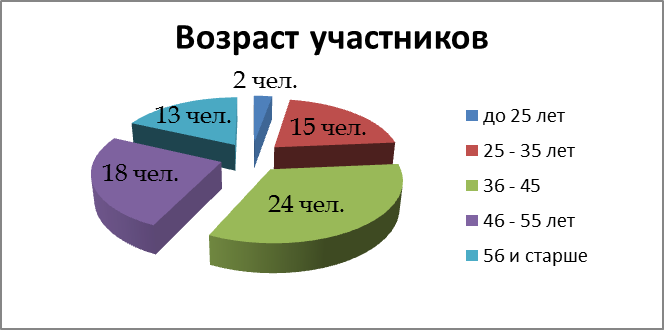 На вопрос: «Любите ли вы читать?» - 56 чел. (78%) ответили «Да» и это очень радует. 13 человек (18%) не очень любят читать, 3 человека (4%) вообще не читают.На вопрос: «Как часто вы читаете?» - по мере необходимости читают 36 чел. (50%), часто читают 27 чел. (38%), нет времени на чтение – 9 чел. (12%).Что же любят читать представители органов местного самоуправления? Респонденты отдавали предпочтения различным жанрам литературы.	Фантастика, фэнтази – 14 ч.;	Детективы, боевики – 19 ч.;	Любовные романы – 27 ч.;	Краеведение – 20 ч.;	Научно – популярная литература – 30 ч.Помимо отмеченных ответов респонденты отдельно выделили историческую литературу и классику.На вопрос: «В каком формате предпочитают читать?» очень отрадно, что вариант «Печатная книга» набрал наибольшее количество голосов  54 чел. (75%), а электронную книгу предпочитают читать 17 чел. (23 %) респондентов и аудиокнигу – 2 чел. (2%).Где же приобретают книги наши респонденты? При подсчете голосов лидирует интернет – 27 чел.(37%), предпочитают брать книги в библиотеке – 20 чел. (28%) и в книжном магазине 16 чел. (22%). У некоторых респондентов имеется своя домашняя библиотека, остальные берут книги у знакомых и друзей – 9 чел. (13%). Респонденты читают то, что интересно – 59 чел. (82%), читают то, что модно – 3 чел. (4%), читают то, что нужно для работы – 10 чел. (14%).На вопрос: Являются ли респонденты пользователями библиотеки?50 чел. (69%) не являются пользователями библиотеки, а 22 чел. (31%) являются читателями нашей библиотеки. Соответственно 50 специалистов не посещают библиотеку вообще, 22 человека посещают книжный дом по мере необходимости.Таким образом, читательская культура государственных служащих, представителей и специалистов органов местного самоуправления занимает определенную позицию. Респонденты любят читать, читают часто или по  мере необходимости или согласно по своим предпочтениям. Лишь немногие не читают, потому что на чтение нет времени. График работы и занятость респондентов накладывают определенный отпечаток на то, что представители местного самоуправления больше обращаются к быстрым источникам, таким как интернет ресурсам. Может быть, именно поэтому большая часть респондентов не являются пользователями нашей библиотеки.Работники МЦРБ приняли участие в онлайн мониторинге «Эффективность и качество библиотечных услуг».10.3. Характеристика обучающих мероприятий в районе.В ЦБС  муниципального района действуют три обучающих школы:Школа «Профи», занятия проходит ежеквартально, освоение библиотечного пространства, стимулирование профессионального роста библиотекарей – главные задачи проходящих занятий.Школа библиотечного мастерства «Вектор успеха». Цель: выявление и распространение инновационного опыта работы библиотекарей муниципального района. В ходе обучения библиотекари не только слушают лекции по заявленным темам, но и участвуют в мастер-классах, которые помогают более глубоко освоить материал.Школа молодого библиотекаря (5 человек). Цель занятий  – совершенствование профессиональных компетенций молодых библиотекарей и адаптация  молодых специалистов к условиям работы.На занятиях были раскрыты такие темы, как первичный учёт, организация каталогов и картотек, методика издания библиографических пособий, участие библиотек в конкурсах дистанционного характера.В текущем году методическим отделом были организованы групповые мастер – классы по темам; «Методика составления библиографических пособий и рекомендательных списков литературы», «Работа с порталом «PRO.Культура», «Создание и оформление презентаций и видео роликов», «Выставочная работа библиотек».Традиционно для библиотекарей системы проходят районные семинары:Семинар – консультация «В объективе реалии времени»14, 15 апреля в Межпоселенческой центральной районной библиотеки успешно и плодотворно прошел семинар специалистов библиотек муниципального района. Открыла семинар начальник отдела культуры и спорта Шиханова С. В., рассказав об итогах работы отрасли культуры района за 2021 и планах на текущий год. Директор МУК ЦБС Ладыгина В. Л. осветила цели и приоритетные задачи в работе библиотек в рамках Года нематериального культурного наследия народов России.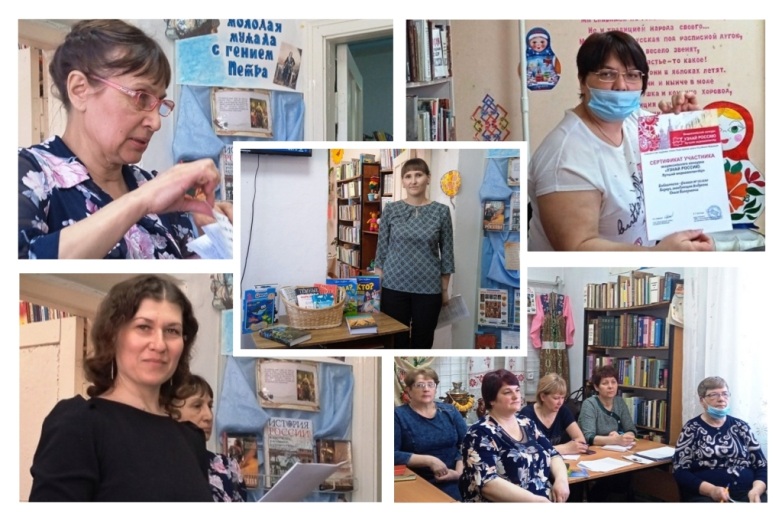 Вопросы, относящиеся к цифровой статистике, были озвучены заместителями директора. Важные краеведческие формы деятельности библиотек: конкурсы, проекты, программы продемонстрированы в медиапрезентации «Современное краеведение». Библиограф познакомила специалистов с технологией создания библиографического списка литературы, в связи с новыми требованиями ГОСТа. Методстраничка «Участвуй, побеждай – от других не отставай» была ориентирована на продвижение библиотечных услуг в виртуальном пространстве и активное участия библиотек района в конкурсах различного уровня. 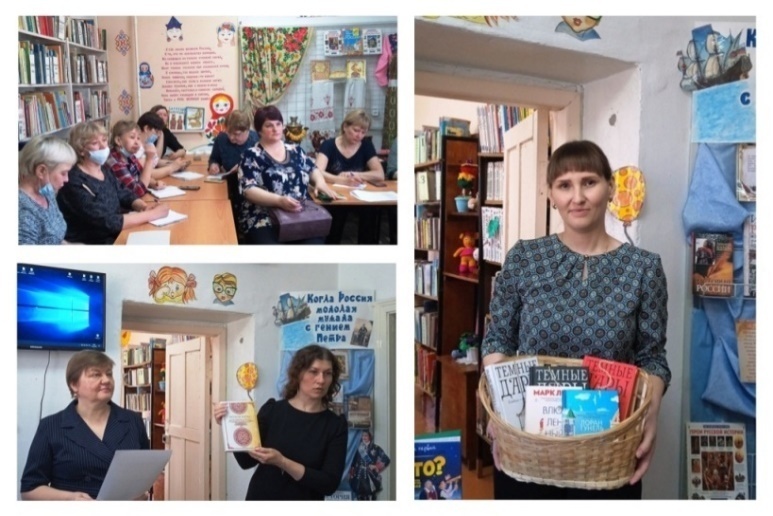 Реалиями настоящего времени в деятельности библиотек района является работа портала «PRO. Культура», где размещается информация о запланированных и проведенных мероприятиях. Поэтому важно было раскрыть вопросы правильного оформления разделов и полей портала.Ярким завершением семинара стал обзор книжных новинок под названием «Новинки из корзинки», организованный заведующей отделом комплектования и обработки литературы.Семинар – рекомендация «Поиск интересных идей»19, 20 октября в  Межпоселенческой центральной районной библиотеке было интересно, информативно и познавательно. Для библиотекарей муниципального района успешно прошёл  рабочий семинар-совещание. Программа семинара была насыщенной. С приветственным словом для библиотечных работников выступила директор МУК ЦБС. В своём выступлении она отметила положительные стороны в работе библиотек района, выделила основные направления работы на предстоящий 2023 год. 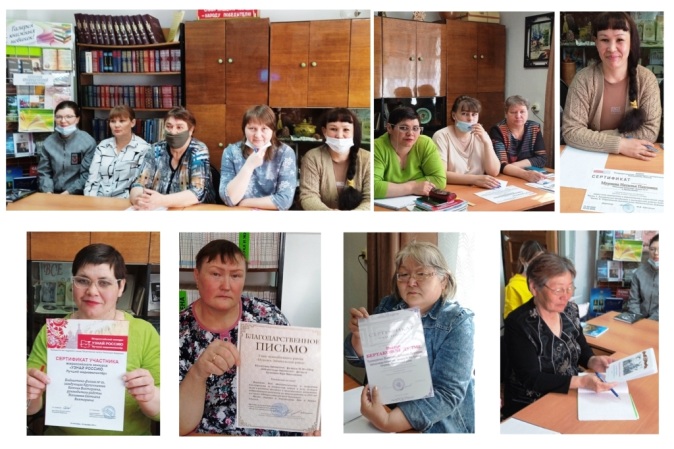 Важной составляющей частью профессиональной встречи стала тема «Статистическое отражение библиотечной работы» от заместителей директора.В своем выступлении заведующая методическим отделом ЦРДБ  заострила внимание на написании планов работы библиотек на 2023 год.  Вниманию участников была представлена рекомендательная презентация «Методическая копилка новых форм работы».Познавательным оказался вопрос «Библиотечные пособия, как один из видов библиотечного маркетинга». Специалисты сектора справочно – библиографической работы рассмотрели традиционные и современные способы продвижения библиотечно-библиографической продукции и провели мастер-класс по написанию информационных списков. Заведующая методико – библиографическим отделом осветила вопрос участия библиотек в корпоративных конкурсах и подвела итоги конкурса презентаций «Кумир на бронзовом коне», посвященном 350-летию Петра I.  «Организация и ведение каталогов» - тема заведующей  отдела комплектования и обработки литературы.Завершили мероприятие сотрудники Отдела автоматизации, которые рассказали о работе библиотек на онлайн площадках и с Пушкинской картой. Семинар прошёл результативно, его посетили все  библиотечные специалисты района. 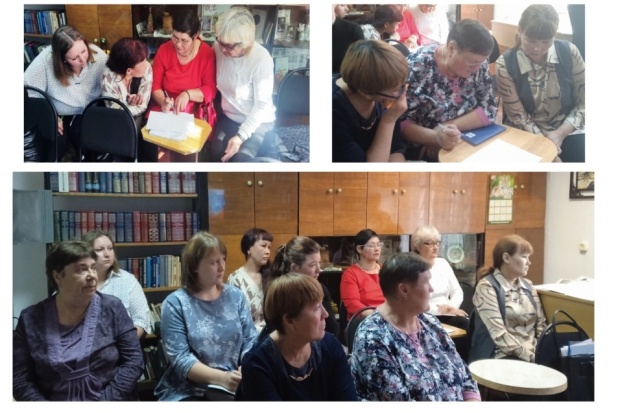 Тематика обучающих семинаров весьма разнообразна и актуальна. Все мероприятия по повышению квалификации проходят интересно и с огоньком. Их эффективность доказана на практике. На семинарах предоставляется возможность принять участие в коллективном диалоге, обсудить назревшие актуальные проблемы, разобрать определённые ситуации, высказать свою точку зрения.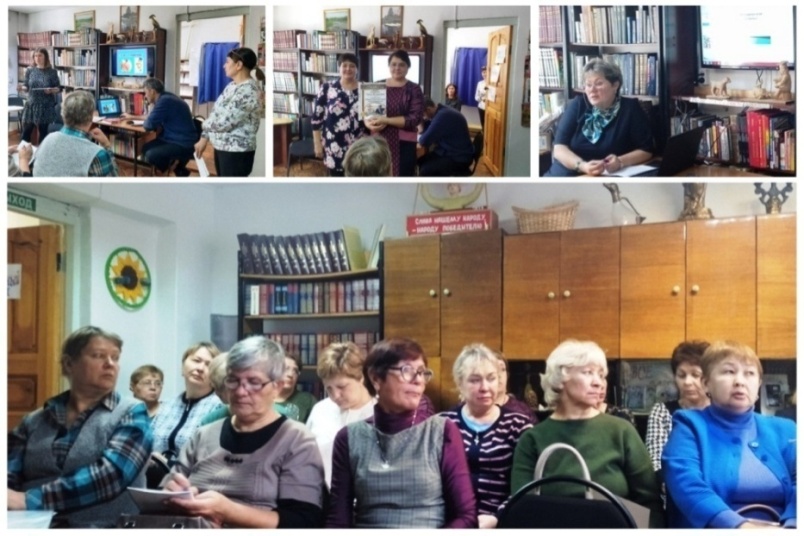 10.4. Таблица №87 Повышение квалификации и переподготовка библиотечных специалистов на базе учебных заведений за 2022 г.Таблица №88 Мониторинг повышения квалификации специалистов ЦБС за 2022 годБиблиотеки муниципального района приняли участие в следующих вебинарах и семинарах:Ежемесячно онлайн семинары – совещания  руководителей и методистов МЦРБ (ЦБС) по текущим вопросам деятельности библиотек.С 11 по 22 марта онлайн-семинар «Новая роль библиотеки и библиотекаря в культурной среде. Современная выставочная деятельность библиотек» ФГБУК Государственная публичная историческая библиотека (40 участников получили сертификаты).С 30 мая по 20 июня Институт дополнительного образования Российская национальная библиотека, обучение по дистанционной программе «Актуальные проблемы краеведческой деятельности современной публичной библиотеки».Летняя школа библиотекаря «Библиотека в обществе: новые мысли про старые смыслы» - 5 чел.10.5. Профессиональные конкурсы (названия и сроки, результаты участия). Эффективной формой работы по стимулированию творческой и профессиональной активности библиотекарей являются конкурсы.Таблица №89 КонкурсыПродолжение Таблицы №89 КонкурсыОхарактеризовать свое участие в краевом конкурсе «Библиотечная аналитика – 2021».ЦБС в 2022 году приняли участие в краевом конкурсе «Библиотечная аналитика 2021», по результатам конкурса заняли III место. Данный конкурс учит обобщать работу об организации библиотечной деятельности по направлениям, а не просто перечислять мероприятия по календарному признаку. Делать акцент на самых интересных и значимых событиях библиотечной жизни района. Участие в конкурсе дает возможность осуществлять сравнительный анализ статистических данных по определенным критериям. Конкурс позволяет увидеть пропуски, недостатки и недоработки в собственном отчете. Благодаря конкуру можно раскрыть умение мыслить аналитически, делать обобщённые выводы, размышлять на перспективу.10.6. Таблица № 90 Публикации специалистов муниципальных библиотек в профессиональных изданиях (часть 1).В методико-библиографическом отделе ведется мониторинг публикаций о библиотечной жизни муниципального района в печати, ниже представлена таблица публикаций других авторов, не специалистов библиотек. Газетные и журнальные вырезки собраны в информационной папке-накопителе под названием «Заметки из газетки». Межпоселенческая центральная районная библиотека тесно сотрудничает с внештатным корреспондентом краевой газеты «Земля», Городецкой Татьяной Николаевной, которой предоставляется тематическая и персональная информация по библиотекам поселений. Также пишут о библиотечной деятельности другие журналисты. Таблица № 91 Публикации специалистов муниципальных библиотек в профессиональных изданиях (часть 2)10.7. Кадровое обеспечение методической деятельности.Методико – библиографический отдел.Заведующая отделом: Савельева Галина Игоревна (высшее образование, 22 лет стаж работы); Заведующая сектором справочно–библиографической деятельности: Белозерова Екатерина Георгиевна (высшее образование, 43 лет стажа работы);Библиограф: Маковеева Светлана Викторовна (высшее образование, 9 лет стажа работы). Центральная детская библиотека – Методический отдел.Заведующая Фатеева Вера Николаевна (высшее образование, 32 лет стаж работы).10.8. Краткие выводы по разделу (конкретный перспективный план работы в вашем районе, а не общие слова).1. В текущем году из запланированных семинаров работников библиотек организовано два, на которых рассмотрены самые актуальные и насущные опросы библиотечной деятельности.2. В этом году активизирована работы специалистов по написанию статей в профессиональные издания. Наряду с этим, специалистам МЦРБ от Московского издательства "Либер-Дом" поступило предложение о сотрудничестве. Нам предлагают присылать в редакцию журнала «Читаем, учимся, играем» сценарии различных мероприятий. В обязательном порядке воспользуемся этим предложением.3. Большая методическая работа была проделана по оформлению Пушкинской карты и проведению массовых мероприятий. На 2023 год в некоторых библиотеках поселений запланированы конкретные массовые мероприятия, которые будут проведены в рамках Пушкинской карты. Работа в данном направлении уже идет.4. В результате проведения Районного корпоративного конкурса «Кумир на бронзовом коне», посвященного 350-летию Петра Великого, библиотекари показали свои умения и навыки в работе с презентациями и созданием видео роликов. Были выявлены некоторые недоработки и ошибки, но специалисты старались и им есть куда идти дальше, есть чему учиться. 5. В 2022 г. с целью оказания методической помощи было запланировано 25 выездов, к огромному удивлению, их оказалось на 31 больше, в связи с работой библиотек по Пушкинской карте. Отсюда большой плюс в организации индивидуальных консультаций (+119) по сравнению с 2020 г.Развитие методической деятельности в районе планируется осуществлять по следующим направлениям:Повышение квалификации работников библиотек через семинары, курсы, мастер-классы и практикумы.Внедрение в библиотечную практику инновационных форм работы.Продвижение библиотечных событий и услуг по средствам написания статей.Активизировать работу по организации мониторингов в ЦБС, использовать единые дни изучения читательского спроса.Библиотечные кадры11.1. Изменения в кадровой ситуации в библиотечной сфере, обусловленные реализацией национальных, федеральных, региональных и муниципального уровней проектов, программ  «дорожных карт» и др.).11.2. Общая характеристика персонала муниципальных библиотек:штатная численность библиотечных работников (плюсуются не только целые штатные единицы, но и занимающие штатную должность на 0,75, 0,5 и 0,25ставки)– 46,75;изменения в штатном расписании (исключение/введение ряда должностей, сокращение/увеличение штатных единиц по той или иной должности)– изменений нет;общая фактическая численность работников библиотек (по людям), из них численность работников, относящихся к основному и вспомогательному персоналу – 47Таблица №92 Численность работников библиотекнагрузка на 1 библиотечного специалиста по пользователямТаблица №93 Нагрузка на 1 сотрудника залов обслуживания городских библиотек МЦРБТаблица №94 Нагрузка на 1 сотрудника сельскихбиблиотекТаблица №95Нагрузка на 1 сотрудника детских библиотекНагрузка в городских и детских библиотеках соответствует нормативам.В сельских библиотеках средний нагрузки норматив выполняется наполовину, потому что в 10 селах население составляет от 43 до 462 человек, в 3 селах – от 682 до 753 и только в 5 селах – от 1079 до 2467 человек. Общее число пользователей в сельских библиотеках 8847, а библиотекарей 23.ставки муниципальных библиотек: сокращение тарифных ставок, соотношение полных и неполных ставок; число сотрудников, работающих на неполные ставкиТаблица №96 Ставки муниципальных библиотек	Из 47 специалистов один специалист библиотеки – филиала № 13 с. Баляга-Катангар работает на 0.75 ставки. Вакантных ставок нет.Таблица №97 Анализ состава (состояния) основного персонала  в динамике за два годаОплата труда. Средняя месячная заработная плата работников библиотек в сравнении со средней месячной зарплатой в регионе (крае). Таблица №98 Средняя заработная плата в сравнении со среднемесячной зарплатой в Забайкальском крае11.3. Подготовка к переходу на профессиональные стандарты библиотекарей, аттестация сотрудников. Перечислить количество библиотекарей, имеющих подготовку по предоставлению услуг инвалидам.Профстандарты в учреждении МУК ЦБС в настоящее время находятся в стадии разработки, ждем рекомендации от региона. В 2022 году аттестация специалистов не проводилась. Продолжаем работать в соответствии с единым квалификационным справочником должностей.Один специалист, имеет подготовку по предоставлению услуг инвалидам.11.4. Сделать выводы по соответствию кадрового потенциала района (города) требованиям «Модельного стандарта общедоступных библиотек» (2014 г.). Конкретные предложения по улучшению кадрового состава в вашем районе.Из 47 специалистов МУК ЦБС: 24 специалиста имеют высшее образование, из них библиотечное высшее – 18; 23 специалиста со средним специальным образованием, из них с библиотечным - 8. Пятнадцать  специалистов прошли повышение квалификации.Состав специалистов по возрасту: до 30 лет – 4 специалиста, от 30-55 лет – 28 специалиста, старше 55 лет – 15 специалистов. Анализ кадрового потенциала показал, что перед библиотеками стоят проблемы «старение» кадров.Количество специалистов соответствует  рекомендациям Модельного стандарта Забайкальского края 2014 года.Материально-технические ресурсы библиотек, финансово-хозяйственная деятельность (по уровням бюджета)12.1. Общая характеристика зданий, помещений муниципальных библиотек, библиотек – структурных подразделений организаций культурно-досугового типа и иных организаций, оказывающих библиотечные услуги населению:обеспеченность муниципальных библиотек зданиями и помещениями (собственные, арендованные, в оперативном управлении, в безвозмездном пользовании, типовые, приспособленные);	24 библиотеки – филиала МУК «ЦБС» находятся в приспособленных зданиях. Три библиотеки в жилом доме, 14 в зданиях совместно с клубами, 1 – с администрацией, 5 – совместно с другими учреждениями, 1 библиотека в здании бывшей больницы. Из них 1 здание (библиотека - филиал № 6 п. Новопавловка) - в оперативном управлении. В безвозмездном пользовании - 23 библиотеки – филиала.кол-во библиотек, улучшивших мат. базу (строительство, перевод в др. помещение, ремонт);	Две  библиотеки в отчетном году сделали косметический ремонт, в одной прошел капитальный ремонт.Таблица № 99 Ремонт учрежденияфизическое состояние зданий, помещений муниципальных библиотек (с указанием аварийных помещений по конкретным населенным пунктам; с указанием помещений, требующих капитального ремонта по конкретным населенным пунктам);Таблица №100 Здания, требующие капитального ремонтаобеспечение доступа маломобильным группам населения (оснащение пандусами, поручнями, кнопками вызова, логистикой и т.д.);	Здания, доступные для лиц с нарушениями: зрения - 2 библиотеки: МЦРБ (При входе тактильная табличка, лупа), работает абонемент "Милосердия", Модельная библиотека оборудованная для лиц с нарушениями зрения при входе тактильной табличкой, имеют увеличительную лупу, внутри здания размещены указатели с шрифтом брайля. В библиотеке проведена разметка для лиц с нарушениями зрения. Для лиц с нарушениями слуха - 1 модельная библиотека оборудованная радиоговорящим звонком, опорно-двигательного аппарата - 6 библиотек оборудованные пандусами - в библиотеках – филиалах № 3, № 8 с. Баляга; № 4 с. Лесоучасток – Катангар; № 12 с. Харауз; № 19 с. Усть- Обор; № 23 с. Малета.. Модельная библиотека оснащена компьютерными столами для инвалидов-колясочников. Сан. узел оборудован для людей с нарушениям опорно-двигательного аппарата	Таблица №101 Оснащение пожарно-охранной сигнализацией (или наличие сторожа)Продолжение Таблицы №101 Оснащение пожарно-охранной сигнализацией	В библиотеке – филиал № 11 с. Толбага есть сторожа.перечислить библиотеки, которые вопреки ФЗ-78 «О библиотечном деле» ухудшили МТБ («перевод в помещения, не соответствующие требованиям охраны труда, хранения библиотечных фондов и библиотечного обслуживания»), предоставить копии решений, на основании которых были приняты ухудшающие решения– таких библиотек нет.12.2. Финансовое обеспечение материально-технической базы:общая сумма средств, израсходованных на ремонт, в т.ч.капитальный ремонт, текущий ремонт и реставрацию – 912 500 рублей;сумма средств, израсходованных на приобретение оборудования – Приобретение цветного принтера– 15999 р.12.3. Меры по благоустройству территорий, прилегающих к библиотекам.Все библиотеки – филиалы ЦБС благоустраивают прилегающие территории своими силами. Весной и осенью проводят субботники. В летний период обустраивают детские игровые площадки для проведения мероприятий с детьми. Высаживают цветы в клумбы. 12.4. Проблемы модернизации библиотечных зданий, приспособления внутреннего пространства библиотек к современным потребностям пользователей в комфорте, создание условий для безбарьерного общения по «Модельному стандарту общедоступной библиотеки» 2014 г.Главным образом проблемы заключаются в отсутствии финансирования и в том, что все библиотеки располагаются в приспособленных помещениях, которые не соответствуют существующим нормам для хранения книг. Не хватает свободного пространства для создания условий комфортного пребывания лиц с ограниченными возможностями.Создание модельных библиотек13.1. Раскрыть проблематику создания модельных библиотек.В процессе работы  над концепцией организаторы часто меняют требования. При поиске поставщиков на оборудование, технику и мебель приходится  просматривать большое количество потенциальных партнеров  и писать заявки для получения коммерческих  предложений, хотя уже на начальном этапе видно  с кем будут заключены договора. Финансирование проекта обычно поступает с  опозданием, и поэтому сдвигаются сроки поставок и выполнение работ  по договорам,  что влечёт  не выполнение сроков сдачи.13.2. Раскрыть работу созданных модельных библиотек, ресурсы увеличения показателей посещаемости модельных библиотек (по нацпроекту «Культура») и посещаемости массовых мероприятий (по Указу Президента РФ № 474 от 21.07.20г.). Также необходимо раскрыть реализацию заявленных в концепции модернизации проектов и программ, исполнение муниципальных гарантий по комплектованию документных фондов и сопровождению Интернет-трафика.Посещение библиотеки на массовых мероприятиях увеличилось за счет увеличения посадочных мест для участников. Если до модернизации читальный зал вмешал 10-18 человек, то после - от 26 до 38 человек, так как появилась возможность   подстраивать пространство под   задачи мероприятий. Оснащение отделов видеопроекторами и ТВ позволило увеличить посещение массовых мероприятий, так как участники могут свободно перемещаться из одного отдела в другой  по задумке организаторов, увеличилось количество игровых мероприятий.В процессе реализации проектов заявленных в концепции были  проведены  мероприятия:Проект   « Мы строим дом"В рамках проекта проведены следующие мероприятия:1. Игровая семейная программа.	«Семейная игротека» Новогодний игровой полигон          2. Семейная гостиная	«Нескучные встречи» Дни семейного общения, семейные посиделки, вечера  способствуют   активному семейному проведению досуга.          3. В течение года проводятся праздники, конкурсы  рисунков, подарков, чтецов	 направленных на сохранение семейных традиций.			Проект для молодежи «Нескучный возраст»	.		Проект направлен на пропаганду здорового образа жизни среди молодежи и взрослых через  оформление книжных выставок, проведение бесед, видеопоказов, библиоуроков.Беседы о доверии взрослым, по проблемам  взросления, где найти помощь, о службах оказывающих помощь в трудных жизненных ситуациях.          Проводились часы предупреждения правонарушений. Все мероприятия направлены на помощь в самоопределении подростков и молодежи,  способствуют привлечению молодежи к здоровому образу жизни, помогают определиться с выбором жизненных  ценностей.Проект работы с инвалидами «Люди особой заботы»	В течение года велась работа с людьми с ограниченными возможностями. Для них проведена беседа-консультация 	«Как получить госуслуги через интернет»		                    Люди с проблемами зрения, могут в библиотеке получить консультацию по регистрации в госуслугах.  Если они зарегистрированы, специалисты библиотеки помогут им оформить нужные электронные документы.             Ведется совместная работа с  работниками социальной службы.	По просьбе инвалидов подбираются книги, журналы и газеты и доставляются им на дом  работниками, обслуживающими инвалидов.			Проект  для школьников «Мы выбираем профессию»			В рамках проекта оформляются книжные выставки.	«Читаю о будущей профессии».		Экскурсии: посещение рабочих мест пожарной части, пекарни, больницы.	Проходил день самообслуживания  в библиотеке	«Кто такой – библиотекарь? Все мероприятия направлены на профориентацию для школьников.	Музейно-краеведческий проект «Я здесь живу»В рамках проекта в течение года проведены следующие мероприятия:		Конкурс рисунков 	«Я рисую Забайкалье»		Урок мужества 	«Памяти героев забайкальцев»	Книжные выставки - беседы о творчестве забайкальских писателей и поэтов,  прославляющих наш край.			Конкурс чтецов в рамках  фестиваля «Забайкальская осень»	  Поэтические минутки 	«Поэты не рождаются  случайно».	Читатели  в течение года участвуют в местных, районных и краевых чтениях стихов забайкальских поэтов.  Краеведческие поэтические вечера, литературные странички.  Видео-путешествие 	«Малая Родина, тайны и открытия».	Все мероприятия направлены на воспитание у подрастающего поколения любви, гордости  к своей малой родине.Проект «Киноманы».			Просмотр мультфильмов, фильмов. Проведение  викторин, конкурсов, обсуждение тем после просмотров способствуют вдумчивому, критичному  просмотру   и осознанному выбору  фильмов, мультфильмов.	Исполнение муниципальных гарантий по комплектованию документных фондов и сопровождению Интернет-трафика.На комплектование книжного фонда софинансирование Администрацией района на 2022 год запланировано 483000 рублей, из них было выделено 20000 рублей на приобретение периодических изданий. Долг по софинансированию составляет 463000 рублей.В 2022 году были исполнены обязательства по софинансированию 2021 года в размере 372000 рублей.Таблица №102 Динамика основных контрольных показателей деятельности модельных библиотек за три года13.3. Участие модельных библиотек в федеральном конкурсе «Золотая полка» и проекте «Гений места» Нацпроекта «Культура». Перечислить участвующих сотрудников, дать краткий анализ по данной работе.В проекте «Золотая полка» не участвовалиБиблиотека-филиал 23 с. Малета  в течение 2022 года участвовала в проекте «Гений места».  Кураторы проекта: Островская Елена Александровна.Давидовская Анастасия Романовна.Цель проекта – создание точки концентрации талантов,  где творческие люди могут свободно общаться, обучаться, набираться опыта и реализовывать свои идеи.В процессе реализации были проведены мастер-классы от рукодельниц по вязанию, изготовлению сувениров, народных кукол. Организованы персональные выставки художницы– любительницы Мальцевой Нины. Музыкальные вечера  фольклорной группы «Малетиночка» собирали поклонников народного песенного творчества.Работа в проекте в партнерстве с общеобразовательной школой, детским садом и реабилитационным центром «Гармония», привлекли интерес детской и подростковой аудитории к креативным индустриям. Для них были установлены бесплатные программы по дизайну,  по маркетингу, медиа и другие приложения, предложенные кураторами проекта. В планшеты закачены книги по креативным индустриям. Во время реализации проекта, кураторы нашей библиотеки прослушали восемь  обучающих вебинаров  от специалистов проекта по креативным индустриям.Основные итоги годаВ соответствии с Уставом МУК «Централизованная библиотечная система» муниципального района «Петровск – Забайкальский район» состоит из 24 библиотек: Межпоселенческой центральной районной библиотеки, центральной районной детской библиотеки, 3 детских библиотек-филиалов, 1 библиотеки-филиала находящейся в городском поселении и 18 библиотек-филиалов расположенных в сельской местности.По штатному расписанию работают 47 специалистов МУК ЦБС: 24 специалиста имеют высшее образование, из них библиотечное высшее – 18; 23 специалиста со средним специальным образованием, из них с библиотечным - 8. В 2022 г. 15 специалистов прошли курсы повышения квалификации и переподготовки по библиотечно-информационной деятельности.Состав специалистов по возрасту: до 30 лет – 4 специалиста, от 30-55 лет – 28 специалиста, старше 55 лет – 15 специалистов. Анализ кадрового потенциала показал, что перед библиотеками стоят проблемы «старение» кадров. Библиотеки ЦБС муниципального района выполнили за отчетный год 75,2% охвата населения библиотечным обслуживанием в зоне обслуживания. План: количество пользователей выполнен на 102,7%, книговыдача на 101,6%, посещение на 113,1%.  Всего пользователей по системе – 17892, посещений – 161108, книговыдача – 368927.«Дорожная  карта» выполняется в соответствии с планом.Количество поступивших изданий в отчетном году 5653 экз., из них 2915 экз. книг. Выбыло изданий в количестве 8456 экземпляров, что превышает количество приобретенных.В 2022 году библиотеки работали с порталом PRO.Культура.РФ. Общие показатели работы ЦБС: количество подтвержденных событий в 2022 году: 262, обзоров: 18. Всего событий с начала регистрации учреждения: 394, обзоров: 31. Всего трансляций: 0.  зарегистрированных мест учреждения: 24.Приняли участие в программе «Пушкинская карта» 18 библиотек из 24. В 2022 году по проекту «Пушкинская карта» выставлено и проведено 2 события с 3 сеансами. На базе модельной библиотеки-филиала №23 с. Малета создана точка концентрации талантов «Гений места».Всего в библиотеках муниципального района действуют 41 библиотечных клуба по интересам, из них 23 работают с детьми. Число пунктов внестационарного обслуживания - 45 Продолжил активно работать первый в Забайкалье Учебно-методический кабинет избирательного права и избирательного процесса, который стал площадкой для подготовки студентов, а также своеобразного повышения квалификации членов участковых избирательных комиссий. Одна из центральных функций кабинета - повышение правовой грамотности жителей района.Утвержден прейскурант цен на выполнение платных услуг от 21 октября 2022 г. решением Совета муниципального района «Петровск-Забайкальский район» от 21октября 2022 года №286 «О внесении изменений в решение Совета муниципального района «Петровск-Забайкальский район» от 11 августа 2010 года №163 «Об утверждении Положения, методики расчета и перечня платных услуг, оказываемых учреждениями культуры муниципального района «Петровск-Забайкальский район». За 2022 год доход от платных услуг составил 35254,92 рублей. Данные денежные средства используются для приобретения канцелярии, хозяйственных товаров, необходимой литературы, проведения массовых мероприятий и текущего ремонта. Проведен капитальный ремонт в СДКс. Орсук, в котором находится библиотека – филиал № 15. Финансирование из Федерального бюджета в размере 900000 рублей и софинансирование муниципального района по программе «Развитие культуры Забайкальского края».Из 24 библиотек 22 библиотеки имеют доступ в интернет. В 2022 году детская библиотека-филиал №8 с. Баляга была подключена к высокоскоростному интернет-соединению с помощью кабеля проведенного от точки доступа интернет библиотеки-филиала №3 с. Баляга. Библиотеки района осуществляют предоставление доступа к информации на качественно новом уровне: как в традиционной, так и в электронной форме, так как появились потребности пользователей в их удовлетворении. Информация о деятельности библиотечной системы представлена на сайтах муниципального района и ЦБС, на официальных страницах в социальных сетях «Одноклассники», «ВКонтакте». В 2022 году была проведена официальная государственная регистрация аккаунта группы ЦБС в социальной сети «ВКонтакте». Межпоселенческая центральная районная библиотека выпускает ежемесячно электронную газету «Жизнь района», в которой публикуются нормативно-правовые документы и освещаются вопросы экономики, образования, медицины, культуры района.Основные проблемы:Недостаточное финансирование на пополнение фондов и приобретение печатных периодических изданий для библиотек ЦБС.Долг по софинансированию комплектования книжного фонда модельной библиотеки-филиала №23 с. Малета в размере 463 000 р.Требуется ремонт зданий следующих библиотек: отопительной системы в б/ф № 17 с. Хохотуй; замена окон, электропроводки и обшивка здания в б/ф №5, 9 п. Тарбагатай.Не хватает технических средств для работы по программе оцифровки документов: книжных и планшетных сканеров для формирования электронных ресурсов, а также требуется замена компьютерного оборудования, так как техника по сроку годности устаревает.Анализ кадрового потенциала показал, что перед библиотеками стоят проблемы «старение» кадров.Одна из первоочередных проблем – плохое интернет соединение с низкой скоростью.Задачи на 2023 г.:Активное участие в проектах и профессиональных конкурсах.Создание комфортных условий для граждан с инвалидностью и с ограниченными возможностями здоровья.Приобретение сканеров для сканирования газет А3 и редких книг.Специалистам ЦБС повысить квалификацию по библиотечно-информационной деятельности. ПРИЛОЖЕНИЯПриложение №1 - Основные сводные показатели общедоступных муниципальных библиотек, в динамике 2020-2022 гг.Приложение №2 - Состав и движение библиотечного фонда муниципальных библиотек района за 2022 г. Приложение №3 - Использование финансовых средств на комплектование общедоступных библиотек за 2022 г.Приложение №4 - Центры правовой и социально-значимой информации муниципальных библиотек в динамике за 2020-2022 гг.Приложение №5 - Библиотеки других систем и ведомств района (города).Приложение №6 - Кадровый потенциал библиотек «Петровск-Забайкальского района» в 2022 г.Приложение №7 - Активность библиотеки на онлайн-площадках в 2022 г.Приложение №8 - Таблица «Работа с читателями» муниципального района «Петровск-Забайкальский район» за 2022 год.Приложение №9 - Выполнение абсолютных показателей ЦБС за 2022 годПриложение №10 - Выполнение контрольных показателей ЦБС за 2022 годПриложение №11 - Приказы и распоряжения ЦБСПрейскурант цен на платные услуги 2022 г.Перечень платных услуг №286 от 21.10.2022 г.Решение Совета муниципального района «Петровск-Забайкальский район» от 21 октября 2022 года №286 «О внесении изменений в решение Совета муниципального района «Петровск-Забайкальский район» от 11 августа 2010 года №163 «Об утверждении Положения, методики расчета и перечня платных услуг, оказываемых учреждениями культуры муниципального района «Петровск-Забайкальский район»Приложение №12 - Муниципальное задание на 2023 год и плановый период 2024 и 2025 годыПолное наименованиеМуниципальное учреждение культуры «Централизованная библиотечная система муниципального района «Петровск-Забайкальский район»Сокращенное наименованиеЦБС муниципального районаФизическии/Юридический адрес учреждения673005, Российская Федерация, Забайкальский край, г. Петровск-Забайкальский, Микрорайон 1, дом 10.Телефон8 (30-236) 3-18-51Факс8 (30-236) 3-10-48Электронная почтаbr1505@ya.ruСайтwww.пзбиб.рфАккаунты в социальной сети «Одноклассники»Группа МУК ЦБС в социальной сети «Одноклассники»: https://ok.ru/tsbspetrovАккаунты в социальной сети «Одноклассники»Группа «Центральная районная детская библиотека» МУК ЦБС в социальной сети «Одноклассники» - https://ok.ru/knizhnoetsАккаунты в социальной сети «Одноклассники»Библиотека-филиал №10 п. Новопавловка - https://ok.ru/group/70000000506548Аккаунты в социальной сети «Одноклассники»Библиотека-филиал №12 с. Харауз - https://ok.ru/group/54788190896290Аккаунты в социальной сети «Одноклассники»Библиотека-филиал №15 с. Орсук - https://ok.ru/group/55924703690883Аккаунты в социальной сети «Одноклассники»Библиотека-филиал №16 с. Катаево - https://ok.ru/group70000000379344Аккаунты в социальной сети «Одноклассники»Библиотека-филиал № 17 с. Хохотуй - https://ok.ru/group/70000000490683Аккаунты в социальной сети «Одноклассники»Библиотека-филиал №22 с. Баляга - https://ok.ru/group/70000000436608Аккаунты в социальной сети «Одноклассники»Библиотека-филиал №23 с. Малета - https://ok.ru/group/57904918757547Аккаунты в социальной сети «Одноклассники»Библиотека-филиал №24 с. Красная Долина - https://ok.ru/group/70000000574679Аккаунты в социальной сети «Одноклассники»Библиотека-филиал №25 с. Кули - https://ok.ru/group/66370829418551Официальный Аккаунт в социальной сети «ВКонтакте»Группа МУК ЦБС в социальной сети «ВКонтакте» - https://vk.com/club205518930Ф.И.О. руководителя библиотеки, должность, образование, стаж библиотечныйЛадыгина Виктория Львовна, Директор МУК ЦБС муниципального района, высшее, стаж 36 лет.Ф.И.О., наименование должности руководителя органа культуры муниципального образования, телефон с кодом, эл. почтаШиханова Светлана Владимировна, Начальник отдела культуры, спорта и молодежной политики муниципального района «Петровск-Забайкальский район», телефон 8 (30-236) 2-15-15, электронная почта: o.kultury@bk.ruФ.И.О., наименование должности главы администрации муниципального образования, телефон с кодом, эл. ПочтаГорюнов Николай Валерьевич, Глава администрации муниципального района «Петровск-Забайкальский район», 8 (30-236)2-19-84, 8 (30-236) 2-21-66, Электронная почта: pochta@petrzab.e-zab.ru, pzabaik@rambler.ruНазвание грантовой программы, в которую направлена заявкаНазвание проектаРезультат (получен \ не получен грант), объем полученных, освоенных средств (руб.)Фонд культурных инициатив«СО - ДРУЖЕСТВО»Библиотека-филиал № 23 с. Малета Заявка отправлена«Развитие гражданского общества в Забайкальском крае»«И оживают куклы»Не полученНаименование мероприятияМесто проведенияУчастники мероприятияВсероссийский конкурс «Зеленый батл»г. НовоуральскБиблиотека-филиал № 6 п. НовопавловкаДетская библиотека-филиал № 9 с. ТарбагатайВсероссийский молодежный конкурс «Образ Петра великого», организованный Российским военно – историческим обществом АНО «Агентство развития внутреннего туризма»г. Москва Давидовская Анастасия Романовна. Библиотекарь библиотеки-филиала № 23 с. Малета Краевой онлайн конкурс «Капели звонкие стихов2»г. ЧитаМУК ЦБС, филиалы25 человекКраевой конкурс буктрейлеров «Забайкальские посиделки»  г. ЧитаМЦРБ и учащиеся Гимназии № 1«Библиотечная аналитика 2021»г. ЧитаМЦРБКраевой профессиональный конкурс по изучению истории муниципальных библиотек Забайкальского краяв рамках  «Года культурного наследия народов России» «Истории связующая нить»г. ЧитаМУК ЦБС, филиалыКонкурс презентаций«Кумир на бронзовом коне»,посвященный празднованию 350-летия со дня рождения Петра IМУК ЦБС, Библиотекари МУК ЦБСРайонный корпоративный библиографический конкурсна лучший информационный список литературы «Что читать этим летом?»МУК ЦБС,Библиотекари МУК ЦБСБиблиотеки Министерства культуры Забайкальского краяКоличествоКоличествоКоличествоБиблиотеки Министерства культуры Забайкальского края202020212022Всего библиотек,из них:242424Краевые000муниципальные, из них:филиалы МЦБ (ЦБС);библиотеки в КДУ220220220число муниц-х библиотек, расположенных в сельской местности,в т.ч.  в составе КДУ180180180число муниц-х библиотек, расположенных в город. местностив т.ч. в составе КДУ202020число муниципальных детских библиотек:444из них в сельской местностииз них в составе КДУв т.ч. КДУ в сельск. мест.из них в город. местностив т.ч.  КДУ в город. мест.200202002020020объединения, имеющие статус юр. лица (указываются МЦБ, ЦБС, самостоятельные библиотеки)111число пунктов внестационарного обслуживания524745число специализированных транспортных средств,из них КИБО000№Наименование библиотеки (полное)Год созданияЧисло модельных библиотек, ед. из них модельных библиотек нового поколения (в рамках реализации Нацпроекта «Культура»)1Библиотека – филиал № 23 с. Малета202011№ п/пНаименование учреждения Перечень поставленного оборудованияИсточник финансированияСтоимость оборудования1Библиотека – филиал № 23 с. МалетаПриобретение мебелиФедеральные средства1122523,321Библиотека – филиал № 23 с. МалетаПриобретение компьютерного оборудованияФедеральные средства1055776,68Пополнение фонда:КнигидискиФедеральные средства108979211958Итого Итого Итого Итого 3280050Число библиотек, обслуживающихКоличество жителейПеречень библиотек3 библиотеки – от 500 до 1000 жителей753553682Библиотека-филиал № 12 с. ХараузБиблиотека-филиал № 16 с. КатаевоБиблиотека – филиал № 19 с. Усть-Обор2 библиотеки – от 250 до 500 жителей462433Библиотека-филиал № 11 с. ТолбагаБиблиотека – филиал №  21 с. Пески8 библиотек – до 250 жителей23343113200224157133167Библиотека-филиал № 4 Л/КатангарБиблиотека-филиал № 13 Баляга-КатангарБиблиотека-филиал № 14 КатангарБиблиотека-филиал № 15 ОрсукБиблиотека-филиал № 18 ЗугмараБиблиотека-филиал № 20 ОборБиблиотека-филиал № 24 Красная ДолинаБиблиотека-филиал № 25 Кули№ п/пНаименование населенного пункта и в какое поселение входитОбщее число жителей, чел.в т.ч. детей, чел.Расстояние до районного центраРасстояние до поселения1с. Алентуй116206572 с. Кандобаево16-6283с. Кукун2-4864с. Новоникольское7-6275с.Сохотой88-7956с. Новая Зардама103219457с. Старая Зардама4-9610Итого:Итого:33641№ п/пНаименование МЦБ (ЦБС), библиотеки в КДУОбщее число библиотек, работающих по сокращенному графику, ед.из общего числа детские б-кииз общего числа б-ки в сельской местностив т.ч. детские б-ки1МУК ЦБС м.р. «Петровск-Забайкальский район»1010Итого:Итого:1010№ п/пНаселенные пунктыКол-во населенияБиблиотека (с указанием спецификации – сельская, городская или детская)Кол-во пользователей% охвата библ. обсл.1.г. Петровск-Забайкальский15626из них 3466 дети. В зоне обслуживания население7569из них дети 1816Межпоселенческая центральная районная библиотека5830452837,3%29%1.г. Петровск-Забайкальский15626из них 3466 дети. В зоне обслуживания население7569из них дети 1816Центральная районная детская библиотека13028,3%2.Городское поселение «Балягинское» с. Баляга2910из них 585 детиВ зоне обслуживания с. Баляга2743Сельская библиотека-филиал № 32262210250177,772,2%17,2%2.Городское поселение «Балягинское» с. Баляга2910из них 585 детиВ зоне обслуживания с. Баляга2743Детская библиотека-филиал № 860020,6%2.Городское поселение «Балягинское» с. Баляга2910из них 585 детиВ зоне обслуживания с. Баляга2743Сельская библиотека-филиал № 22100134,4%2.с. Кули167Сельская библиотека-филиал № 25           1605,5%3.Городское поселение «Тарбагатайское» с. Тарбагатай»1945из них 640 детиСельская библиотека-филиал № 51515100277,9%51,5%3.Городское поселение «Тарбагатайское» с. Тарбагатай»1945из них 640 детиДетская библиотека-филиал № 951326,4%4.Городское поселение «Новопавловское» п. Новопавловка3518из них дети 829Городская библиотека-филиал № 62102150059,7%42,6%4.Городское поселение «Новопавловское» п. Новопавловка3518из них дети 829Детская библиотека-филиал № 1060217,1%5.Сельское поселение «Катангарское» с. Лесоучасток-Катангар548233Сельская библиотека-филиал № 445519283%35%с. Катангар113Сельская библиотека-филиал № 1410018 %с. Орсук200Сельская библиотека-филиал № 1516330%с. Кукун2---6.Сельское поселение «Толбагинское» с. Толбага462Сельская библиотека-филиал № 1137080,1%6.Сельское поселение «Хараузское»с. Харауз753Сельская библиотека-филиал № 1250166,5%7.Сельское поселение «Баляга-Катангар» с. Баляга-Катангар43Сельская библиотека-филиал № 13118274,4%8.Сельское поселение «Катаевское» с. Катаево726553Сельская библиотека-филиал № 1662450485,9%69,4%8.с. Обор157Сельская библиотека-филиал № 2012016,5%8.с. Кандобаево16---9.Сельское поселение «Хохотуйское» с. Хохотуй1398Сельская библиотека-филиал №17100071,5%10.Сельское поселение «Зугмарское» с. Зугмара224Сельская библиотека-филиал № 1817779%11.Сельское поселение «Усть-Оборское» с. Усть-Обор682Сельская библиотека-филиал № 1950073,3%12.Сельское поселение «Песчанское» с. Пески673433Сельская библиотека-филиал № 2159150087,8%74,312.с. Красная Долина133Сельская библиотека-филиал № 249113,512.Новая Зардама103---12.Старая Зардама4---13.Сельское поселение «Малетинское» с. Малета26782467Сельская библиотека-филиал № 231847184769%69%13.с. Алентуй116---13.с. Новоникольское7---13.с. Сохотой88---Итого по району (городу):Итого по району (городу):32186 в зоне обслуживания 2379324 библиотеки-филиала1789255,6%75,2%№ п/пНаселенные пунктыКол-во населения в зоне обслуживанияБиблиотека (с указанием спецификации – сельская, городская или детская)Кол-вопользователей% охвата библ. обсл. за год1.г.Петровск-Забайкальский5753Межпоселенческая центральная районная библиотека452878,7%2. г.Петровск-Забайкальский1816 Центральная районная детская      библиотека130271,7%3с. Баляга1079 Сельская библиотека-филиал № 350146,4%4с. Баляга585Детская библиотека-филиал № 8600102,6%5с. Баляга1079Сельская библиотека-филиал № 22100192,8%6с. Тарбагатай1305 Сельская библиотека-филиал № 5100276,8%7с. Тарбагатай640Детская библиотека-филиал № 951380,2%8п.Новопавловка2689Городская библиотека-филиал № 6150055,8%9п.Новопавловка829Детская библиотека-филиал № 1060272,6%10с. Лесоучасток-Катангар233Сельская библиотека-филиал № 419282,4%11с. Толбага462Сельская библиотека-филиал № 1137080,1%12с.Харауз753Сельская библиотека-филиал № 1250166,5%13с. Баляга-Катангар43Сельская библиотека-филиал № 13118274,4%14с. Катангар113Сельская библиотека-филиал № 1410088,5%15с. Орсук200Сельская библиотека-филиал № 1516381,5%16с. Катаево553Сельская библиотека-филиал № 1650491,1%17с. Хохотуй1398Сельская библиотека-филиал № 17100071,5%18с. Зугмара224Сельская библиотека-филиал № 1817779%19с. Усть-Обор682Сельская библиотека-филиал № 1950073,3%20с.Обор157Сельская библиотека-филиал № 2012076,4%21с.Пески433Сельская библиотека-филиал № 21500115,5%22с. Малета2467Сельская библиотека-филиал № 23184774,9%23с.Красная Долина133Сельская библиотека-филиал № 249168,4%24с.Кули167Сельская библиотека-филиал № 2516095,8%Итого по району (городу):Итого по району (городу):23793 – 1789275,2%№ п/пБиблиотека (наим.)Кол-во пользователейКол-во посещенийКол-во массовых мероприятийКол-во документовыдачиВ т.ч. краеведческойКол-во справок и консультацийКол-во библ.клубов и объединенийОбъем совокупногофонда (экз.)В т.ч. объем краеведчес.фонда (экз.)Кол-во новыхпоступлений (экз.)Кол-во подпис. изданий (наименований)Кол-во б-к, подключенных к ИнтернетуКол-во б-к, имеющих портал, сайт, веб-страницу1МЦРБ (г. Петровск-Заб.)45282848292634801266159023862060573629112Биб-фил. № 6 (п. Новопавловка)1500100078426197721914271412582281610Всего по гор. ФилиаламВсего по гор. Филиалам602838489176896771987250444576186396445213ЦРДБ (г. П.-Забайкальский)1302120088026010131111472228592891699114Биб-фил. № 8 (с. Баляга)600598244148042158149811101275105Биб-фил. № 9 (с. Тарбагатай)5134383511361415074110382115815106Биб-фил.№10 (п. Новопавловка)602420556135022331411412796120511Всего по детскимВсего по детским301726578231679301715142054234961049724427Библиотека-филиал № 3 (с. Баляга)5015988591475186057144561401465108Биб-фил. № 4 (с. Л/Катангар)19229207847141150156971831556109Биб-фил. № 5 (с. Тарбагатай)100210102512578248325211040327221661010Биб-фил. № 11 (с. Толбага)3702944288572574222653117514771011Биб-фил. № 12 (с. Харауз)501671510193457314121242924819591112Биб-фил. №13 (с. Баляга-Катангар)118147751300413142173401037041013Биб-фил. № 14 (с. Катангар)1001564623200184162759412411330014Биб-фил. № 15 (с. Орсук)163257563305419322399911212060115Биб-фил. № 16 (с. Катаево)504709810819913150478210172198216101116Биб-фил. № 17 (с. Хохотуй)100078691202197090426051837720717391117Биб-фил. № 18 (с. Зугмара)177241934436357946236051057121018Биб-фил. № 19 (с. Усть-Обор)5004171541095121311331106351418881019Биб-фил. № 20 (с. Обор)1201541663159194662627210311481020Биб-фил. № 21 (с.Пески)50045676591103716011151818313991021Биб-фил. № 22 (с. Баляга)1001953955203698292012817222216891122Биб-фил. № 23 (с. Малета)18472030510142770303012304128396391827181123Биб-фил. №24 (с. Красная Долина)91195846267833341829311112551124Биб-фил. № 25 (с. Кули)16022893536151837618559114109511Всего по сельскимВсего по сельским88479604111772113201275126963315689133804192129168Всего по району:Всего по району:17892161108158436892716453662042245001485356531982211БиблиотекиНасе-лениеНаселе-ние в зоне обслужива-нияПользователиПользователиПользователиКниговыдачаКниговыдачаКниговыдачаПосещениеПосещениеПосещениеБиблиотекиНасе-лениеНаселе-ние в зоне обслужива-нияПлан нагод.выполнено%от годовогопланаПлан нагод.выполнено %от годовогопланаПлан на год.выполнено% от годовогопланаМЦРБ (г. Петровск-Заб.) 12160575341504528109,16200063480102,42600028482109,5Биб-фил. № 6 (п. Новопавловка) 2689268915001500100275002619795,31000010007100,1Всего по гор.филиалам14849844256506028106,78950089677100,23600038489106,9ЦДРБ (г. П.-Забайкальский) 3466181613001302100,22600026010100,041110012008108,2Биб-фил. № 8 (п. Баляга) 5855856006001001350014804109,742005982142,4Биб-фил. № 9 (п. Тарбагатай) 640640500513102,61250013614108,942004383104,4Биб-фил.№10 (п. Новопавловка)829829600602100,31350013502100,0142004205100,1Всего по детским 5520387030003017100,66550067930103,72370026578112,1Биб-фил. № 3 (п. Баляга)  10791079500501100,21465014751100,755005988108,9Биб-фил. № 4 (с.Л/Катангар) 233233190192101,142504714110,927002920108,1Биб-фил. № 5 (п. Тарбагатай)1305130510001002100,22370025782108,81010010102100,02Биб-фил. № 11 (с. Толбага)462462350370105,78900857296,33100294495Биб-фил. № 12 (с. Харауз) 753753500501100,211100934584,242006715159,9Биб-фил. №13 (с.Баляга-Катангар) 434312011898,33450300487,11600147792,3Биб-фил. № 14 (с. Катангар) 1131131001001003200320010012001564130,3Биб-фил. № 15 (с. Орсук) 200200160163101,93200305495,417002575151,5Биб-фил. № 16 (с.Катаево) 553553500504100,81825019913109,142007098169Биб-фил. № 17 (с.Хохотуй) 139813981000100010020000219701108200786996Биб-фил. № 18 (с.Зугмара) 22422418017798,34400436399,216002419151,2Биб-фил. № 19 (с.Усть-Обор) 682682500500100121001095190,541004171101,7Биб-фил. № 20 (с.Обор) 15715712012010031503159100,314501541106,3Биб-фил. № 21 (с.Пески) 43343350050010010600911085,941004567111,4Биб-фил. № 22 (с.Баляга) 1079107910001001100,12030020369100,393509539102Биб-фил. № 23 (с.Малета) 2467246718001847102,64000042770106,91600020305126,9Биб-фил. №24 (с.Красная Долина)13313310091913200267883,715501958126,3Биб-фил. № 25 (с.Кули) 16716716016010036003615100,421502289106,5Всего по сельским114811148187808847100,8208050211320101,68280096041116ИТОГО31850237931743017892102,7363050368927101,6142500161108113,1БиблиотекаНаселениеНаселение в зоне обслуживанияНаселение в зоне обслуживанияПользователиПользователиПользователиПользователиПользователиПользователиБиблиотекаНаселениеНаселение в зоне обслуживанияНаселение в зоне обслуживанияВсегоСтац.до 14 лет от 15 до 35Внестац.Удален.1223456789МУК ЦБС31850318502379317892168585232364198450КниговыдачаКниговыдачаКниговыдачаКниговыдачаКниговыдачаКниговыдачаКниговыдачаПосещенияПосещенияПосещенияПосещенияПосещенияПосещенияВсегоСтац.до 14 летот 15 до 35краеведениеВнестацУдаленныеВсегоСтац.до 14 летот 15 до 35ВнестацУдаленные 6нк1011121314151617181920212236892736405113147142357164534484392161108155703620362029954053945В том числе посещения на массовых мероприятияхВ том числе посещения на массовых мероприятияхВ том числе посещения на массовых мероприятияхВ том числе посещения на массовых мероприятияхВ том числе посещения на массовых мероприятияхСправкиСправкиСправкиКол-во масс.меропр.Кол-во масс.меропр.Кол-во кн. выст.ВсегоСтац.до 14 летот 15 до 35Внестац.Всегодо 14 от 15 до 35Кол-во масс.меропр.Кол-во масс.меропр.Кол-во кн. выст.2324252627282930313232446004263522764708019656620250317231584871871ПоказательПланФакт% выполненияПользователи1743017892102,7%Посещение 142500161108113,1%Книговыдача 363050368927101,6%Показатель20192022% выполненияПользователи1702717892105,1%Посещение 124032161108129,9%Книговыдача 346139368927106,6%Показатели2020 г.2021 г.2022 г.Число зарегистрированных пользователей151001690117892Число посещений84494 132629161108Число документовыдачи236953329379368927Наименование библиотекиКол-во пользователейКол-во книговыдачиЧисло посещенийв т.ч. посещений на м/мПосещаемостьЧитаемостьМЦРБ1399847949128413,56,1Библиотека-филиал № 65938246528719468,913,9Всего по городским1992167251019927875,18,4ЦРДБ2109455330641616,545Библиотека-филиал №85275465251412,514,5Библиотека-филиал №92220969263,19,5Библиотека-филиал №101615379244,99,6Всего по детским30010571410698014,235,2Библиотека-филиал № 364234724531,13,7Библиотека-филиал № 430751278499,325Библиотека-филиал № 5132143447211083,610,9Библиотека-филиал № 11476901601403,414,7Библиотека-филиал № 121504502501651,73Библиотека-филиал № 13178255333,24,8Библиотека-филиал № 141327384566,521Библиотека-филиал № 1522164681953,17,5Библиотека-филиал № 1617248124637,314,6Библиотека-филиал № 1723334177403403,214,7Библиотека-филиал № 182157325911912,327,3Библиотека-филиал № 1943610132643,114,2Библиотека-филиал № 2078622253,112,3Библиотека-филиал № 2153155103501,92,9Библиотека-филиал № 221629954252972,66,1Библиотека-филиал № 2331045842473236814,8Библиотека-филиал № 2453134186,86,2Библиотека-филиал № 252328424317210,612,3Всего по сельским134915061599435834,411,2Всего по району:3641423572029973505,611,6Наименование библиотекиФорма обслуживания (передвижки пункты выдачи и др.)Кол-во пользова-телейКол-вопосещений (обращений)передвижных биб-к, пунктов выдачи, на домуВыдано документовВыдано документовНаименование библиотекиФорма обслуживания (передвижки пункты выдачи и др.)Кол-во пользова-телейКол-вопосещений (обращений)передвижных биб-к, пунктов выдачи, на домупередвижными формамиудаленными электронными формами (через точки доступа)1.Межпоселенческая центральная районная библиотека11 пунктов выдачи6042610159702.Центральная районная детская библиотека4 пункта выдачи1141440203.Библиотека-филиал №3 с.Баляга2 пункта выдачи75256604.Библиотека-филиал №5 с.Тарбагатай5 пунктов выдачи253212505.Библиотека-филиал №9 с.Тарбагатай3 пункта выдачи4964806.Библиотека-филиал № 10 п.Новопавловка5 пунктов выдачи4811437707.Библиотека- филиал № 11 с.Толбага1 пункт выдачи242413708.Библиотека-филиал № 16 с.Катаево1 пункта выдачи2317539709.Библиотека-филиал № 17 с.Хохотуй2 пункта выдачи1696175010.Библиотека-филиал № 23 с.Малета11 пунктов выдачи743176600Итого по району:45 пунктов984344044840Показатели «дорожной карты»(только данного района)План на 2022 г.Выполнение в 2022 г.Выполнениев %Увеличение количества библиографических записей библиотек муниципального района «Петровск-Забайкальский район» в Сводном каталоге48502064,2%Увеличение доли публичных общедоступных библиотек, подключенных к информационно-телекоммуникационной сети «Интернет», в общем количестве библиотек Муниципального района «Петровск-Забайкальский район242291,6%Увеличение доли детей, привлекаемых к участию в творческих мероприятиях, в общем числе детей1200022764189,7%Увеличение количества посещений библиотек (на 15% к 2019 г)142500161108113,1%Увеличение количества посещений на массовых мероприятиях (в 3 раза к 2019г.)4075044600109,4%Увеличение обращений к цифровым ресурсам (в 5 раз к 2019 г.)31463945125,4%Наименование показателяВыполнение показателяВыполнение показателяВыполнение показателяНаименование показателя2020 г.2021 г.2022 г.Читаемость 15,719,520,6Посещаемость 5,67,89,0% охвата населения библиотечным обслуживанием62,268,475,2%№п/пМуниципальные библиотекиДокументообеспеченность на 1 пользователяДокументообеспеченность на 1 пользователяПосещаемость Посещаемость Обращаемость Обращаемость Читаемость Читаемость №п/пМуниципальные библиотеки202120222021202220212022202120221.МЦРБ (г. Петровск-Забайкальский)9,48,56,36,31,61,614,9142.ЦРДБ (г. Петровск-Забайкальский)21,717,699,20,91,119,9203.Биб-фил. № 3 (с. Баляга)8,88,910,51223,31829,44.Биб-фил. № 5 (с. Тарбагатай)10,310,41010,12,22,52325,75.Биб-фил. № 6 (п. Новопавловка)4,74,85,16,73,83,718,210,86.Биб-фил. № 8 (с. Баляга)98,35,7102,5322,624,77.Биб-фил. № 9 (с. Тарбагатай)20,420,29,28,51,21,324,726,58.Биб-фил.№10 (п.Новопавловка)6,86,96,8733,320,522,49.Биб-фил. № 4 (с.Л/Катангар)30,329,714,415,20,70,822,324,610.Биб-фил. № 11 (с. Толбага)24,817,78,580,71,316,623,211.Биб-фил. № 12 (с. Харауз)24,824,88,413,40,60,814,718,712.Биб-фил. №13 (с.Баляга-Катангар)57,662,21312,50,50,426,625,513.Биб-фил. № 14 (с. Катангар)7675,910,415,60,30,423,13214.Биб-фил. № 15 (с. Орсук)28,124,511,915,80,80,822,318,715.Биб-фил. № 16 (с.Катаево)20,120,28,214,11,7234,139,516.Биб-фил. № 17 (с.Хохотуй)2818,46,17,90,81,218,22217.Биб-фил. № 18 (с.Зугмара)24,120,410,413,70,91,222,824,618.Биб-фил. № 19 (с.Усть-Обор)24,121,37,88,30,9121,321,919.Биб-фил. № 20 (с.Обор)52,552,311,812,80,50,525,326,320.Биб-фил. № 21 (с.Пески)23237,89,10,70,816,518,221.Биб-фил. № 22 (с.Баляга)8,38,29,39,52,42,520,120,322.Биб-фил. № 23 (с.Малета)6,678,5113,43,322,223,223.Биб-фил. №24 (с.Красная Долина)97,391,117,821,50,30,228,329,424.Биб-фил. № 25 (с.Кули)52,553,513,114,30,40,421,822,3ИТОГОИТОГО14,713,77,891,31,519,520,6Расходы (финансирование) наРасходы (финансирование) наРасходы (финансирование) наРасходы (финансирование) наРасходы (финансирование) наобслуживание одного пользователяодно посещениеодну документовыдачудеятельность одной муниципальной библиотеки в составе МЦБ (в среднем)деятельность библиотеки в составе КДЦ (в среднем)1302,7144,763,2989 854-Кодбюджетной классификации расходовФинансированиеза 2020 год(сумма в рублях)РасшифровкарасходовМЦРБ2115 359 960Оплата труда2131 618 708Взносы по обязательному социальному  страхованию на выплаты по оплате труда2120Прочие выплаты персоналу221206 983Услуги связи2220Транспортные расходы2231 218 367Коммунальные услуги225168 718Услуги по содержанию имущества2260Прочие работы, услуги29086 132Уплата налогов, сборов и иных платежей3100Увеличение стоимости основных средств34054 150Увеличение стоимости материальных запасовИтого:8 713 018Организация202020212022МУК «Централизованная библиотечная система» муниципального района «Петровск – Забайкальский район»070000156000Организация202020212022МУК «Централизованная библиотечная система» муниципального района «Петровск – Забайкальский район»001480,25Организация202020212022МУК «Централизованная библиотечная система» муниципального района «Петровск – Забайкальский район»1210026931,2035254,92№ п/п№ п/пБиблиотекаОбъем документного фонда (экз.)Объем документного фонда (экз.)Объем документного фонда (экз.)В т.ч. объем фонда АВДВ т.ч. объем фонда АВДВ т.ч. объем фонда АВДВ т.ч. объем фонда ЭДВ т.ч. объем фонда ЭДВ т.ч. объем фонда ЭДВ т.ч. объем фонда редкой и ценной книгиВ т.ч. объем фонда редкой и ценной книгиВ т.ч. объем фонда редкой и ценной книги№ п/п№ п/пБиблиотека20202021202220202021202220202021202220202021202211МЦРБ404353876938620---20202014214214222ЦДБ27524266532285964--99913131333Филиал №344434436445618--333---44Филиал №4593256905697---222---55Филиал №510348103371040325--111---66Филиал №6708470967141---111---77Филиал №855605429498118--777---88Филиал №910397104011038216--555---99Филиал №10407440974127---101010---1010Филиал №1166376559653118--111---1111Филиал №1212431124001242941--666---1212Филиал №137272737073408--------1313Филиал №147605760175947--------1414Филиал №154028402339998--------1515Филиал №1610327100761017213--555---1616Филиал №1718523183141837729--666---1717Филиал №1835303634360517--------1818Филиал №1910525106471063518--------1919Филиал №206581 6304627211--------2020Филиал №2111736114991151822--------2121Филиал №2287548377817220--------2222Филиал №2311277112741283960--105151---23Филиал №24Филиал №2482788268829314--------24Филиал №25Филиал №2585578550855911--------Итого в целом по району:Итого в целом по району:Итого в целом по району:251858247804245001438--86127127  155155155Состоитна 01.01.2023г.ВсегоОПЛЕНЛТ/ЛС/ХИ/СЯ/ЛХ/ЛД/ЛВ т.ч.краев.Состоитна 01.01.2023г.2450014192513382520163691338912920115295365204853Состоитна 01.01.2023г.%17,1%5,4%2,1%2,6%5,5%5,3%47,1%14,9%2%В т.ч.  книг18658920020910328824256958410048109228214684086В т.ч.  книг%10,7%5%1,5%2,3%5,1%5,4%58,5%11,5%2,1% В т.ч.  журн.40655205923700130417383503186250412915767 В т.ч.  журн.%50,6%9,1%3,2%4,3%8,6%4,6%12,4%7,2%1,8%БиблиотекиВсегоОПЛЕНЛТ/ЛС/ХИ/СЯ/ЛХ/ЛД/ЛВ т.ч.Краевед.МЦРБ14247137242445--ЦДБ133    ----82--Всего15550137243247--Количество документов библиотечного фонда (тыс. экз.):Выполнение показателяВыполнение показателяВыполнение показателяКоличество документов библиотечного фонда (тыс. экз.):2020 г.2021 г.2022 г.на одного пользователя16,614,813,7на одного жителя0,047,57,7Обращаемость (в %) (рекомендуемый показатель 1-1,4)0,91,31,5Годпоступило экз.в т.ч. печатныхв т.ч. ЭДв т.ч. на других видах носителей202063203190002021482645282801820225653304900БиблиотекиФонд 2021Всего (экз.) 2022СПЛ(экз.)ЕНЛ(экз.)ТЕХН.(экз.)С/Х(экз.)Иск/Спорт(экз.)Язык. Литератур.(экз.)Х/Л(экз.)Д/Л(экз.)в т.ч. краевед.  из всех разделов  (экз.)ВыбылоВыбылоПоступилоПоступилоПоступилоБиблиотекиФонд 2021Всего (экз.) 2022СПЛ(экз.)ЕНЛ(экз.)ТЕХН.(экз.)С/Х(экз.)Иск/Спорт(экз.)Язык. Литератур.(экз.)Х/Л(экз.)Д/Л(экз.)в т.ч. краевед.  из всех разделов  (экз.)книгж-лыкнигж-лыб-рыМЦРБ (г. Петровск-Заб.) 387693862095492177282162440173260164201291605258602065246Биб-фил. № 6 (п. Н-павловка)70967141161177515822430731336201332580183831432Всего по гор.филиалам45865457611116029524401848432435732004014248632510432896678ЦДРБ (г. П.-Забайкальский26653228591949120728823810981053117475279289387390689011Биб-фил. № 8 (п. Баляга) 54294981598462882469208218921105007553 668Биб-фил. № 9 (п. Тарбагатай) 104011038211114352547261827745543061		115010030501Биб-фил.№10 (п. Н-павловка)40974127757448461218466128513299609034851Всего по детским465804234944152136876324190414651966811561610437335518529121Биб-фил. № 3 (п. Баляга)443644564201181007830234830846140012668762Биб-фил. № 4 (с.Л/Катангар)56905697574240112138370148248116341834010860932Биб-фил. № 5 (п. Тарбагатай)103371040325636592645966005185189142720150751392Биб-фил. № 11 (с. Толбага)655965311474134164382674312213181017525150461001Биб-фил. № 12 (с. Харауз) 12400124292491821435378695595514418702484612099951Биб-фил. №13(с.Бал-Катангар) 73707340216037389346747124601308103010016531Биб-фил. № 14 (с. Катангар) 760175941810433884628034534241168124012022901Биб-фил. № 15 (с. Орсук) 402339995059262420018125249351124410033852Биб-фил. № 16 (с.Катаево) 1007610172193663414632457765415015841980120116955Биб-фил. № 17 (с.Хохотуй) 18314183772847779557246623582111091634207011076961Биб-фил. № 18 (с.Зугмара) 363436051102235133983801255141018105010016541Биб-фил. № 19 (с.Усть-Обор) 106471063513326134785040242057581582141010023605Биб-фил. № 20 (с.Обор) 630462721384482119204323240251210081034610033801Биб-фил. № 21 (с.Пески) 1149911518112371438569937625066231348183012048901Биб-фил. № 22 (с.Баляга) 83778172138549334625916244331411943222253120651003Биб-фил. № 23 (с.Малета) 11274128391403539115294616120666891977639102160159316074Биб-фил. №24 (с.Кр.Долина)8268829389648829120520839344421370111010034901Биб-фил. № 25 (с.Кули) 85508559140048025011943233442171327114010018901Всего по сельским155359156891263508294388541977160779575674235363380556210424411646105ИТОГО24780424500141925133825201636913388128331153823652148534954350229152604134БиблиотекиНаселениеНорматив                      ЮНЕСКОПоступило2022МЦРБ12160(взросл.)3040736Б-ка ф.№3 с. Баляга1079(взросл.)275146Б-ка ф. №5 с.Тарбагатай1305(взросл.)325216Б-ка ф. №6 п.Новопавловка2689(взросл.)675228ЦДБ3466(детск.)875169Б-ка ф.№8 с. Баляга585(детск.)150127Б-ка ф.№9 с. Тарбагатай640(детск.)15081Б-ка ф.№10п.Новопавловка829(детск.)200120Б-ка ф.№4(с.Лес. Катангар)23350155Б-ка ф.№11(с.Толбага)462125147Б-ка ф.№12(с.Харауз)763200195Б-ка ф.№13(с.Баляга-Катан.)431070Б-ка ф.№14(с.Катангар)11325113Б-ка ф.№15(с.Орсук)20050120Б-ка ф.№16(с. Катаево)553150216Б-ка ф.№17(с. Хохотуй)1398350173Б-ка ф.№18(с. Зугмара)2245071Б-ка ф.№19(с. Усть-Обор)68217588Б-ка ф.№20(с.Обор)15725114Б-ка ф.№21(с.Пески)433100139Б-ка ф.№22(п. Баляга)1079275168Б-ка ф.№23(с. Малета)24676001827Б-ка ф.№24(с. Кр. Долина)13333125Б-ка ф.№ 25(с. Кули)16740109Итого: население городаи района3185079485653БиблиотекиНаселениеНорматив                      ЮНЕСКОПоступило книг2022МЦРБ12160(взросл.)1216206Б-ка ф.№3 с. Баляга1079(взросл.)11068Б-ка ф. №5 с.Тарбагатай1305(взросл.)13075Б-ка ф. №6 п.Новопавловка2689(взросл.)26083ЦДБ3466(детск.)34068Б-ка ф.№8 с. Баляга585(детск.)5053Б-ка ф.№9 с. Тарбагатай640(детск.)6430Б-ка ф.№10п.Новопавловка829(детск.)8234Б-ка ф.№4(с.Лес. Катангар)2332360Б-ка ф.№11(с.Толбага)4624646Б-ка ф.№12(с.Харауз)7537599Б-ка ф.№13(с.Баляга-Катан.)43416Б-ка ф.№14(с.Катангар)1131022Б-ка ф.№15(с.Орсук)2002033Б-ка ф.№16(с. Катаево)55350116Б-ка ф.№17(с. Хохотуй)139813076Б-ка ф.№18(с. Зугмара)2242216Б-ка ф.№19(с. Усть-Обор)6826023Б-ка ф.№20(с.Обор)1571533Б-ка ф.№21(с.Пески)4334348Б-ка ф.№22(п. Баляга)107910765Б-ка ф.№23(с. Малета)24672401593Б-ка ф.№24(с. Кр. Долина)1331334Б-ка ф.№ 25(с. Кули)1671618Итого население городаи района3185031262915№ п/пБиблиотекаКоличество поступлений (экз.)Количество поступлений (экз.)Количество поступлений (экз.)Из них книг (экз.)Из них книг (экз.)Из них книг (экз.)Количество поступлений (экз.):Количество поступлений (экз.):Количество поступлений (экз.):Количество поступлений (экз.):Количество поступлений (экз.):Количество поступлений (экз.):№ п/пБиблиотекаКоличество поступлений (экз.)Количество поступлений (экз.)Количество поступлений (экз.)Из них книг (экз.)Из них книг (экз.)Из них книг (экз.)на 1 пользователяна 1 пользователяна 1 пользователяна 1 жителяна 1 жителяна 1 жителя№ п/пБиблиотека2020202120222020202120222020202120222020202120221.МЦРБ653595736104452060,20,10,20,050,040,06+2. ЦДБ1351251692715680,10,10,10,030,030,04+3.Филиал №399771461511680,10,10,30,080,060,13+4.Филиал №4109119155111600,50,60,80,460,500,66+5.Филиал №5189203216014750,10,20,20,130,140,16+6.Филиал №62002132281742830,10,10,20,070,070,08+7.Филиал №83674127013530,060,10,20,060,120,21+8.Филиал №9557481113300,10,10,20,080,110,12+9.Филиал №1099113120916340,10,20,20,110,130,14+10.Филиал №1111912614717460,40,40,40,240,260,31+11.Филиал №12112118195496990,20,20,30,130,140,25+12.Филиал №13153259700118161,42,020,62,283,861,62-13.Филиал №14155157113219222,01,571,11,231,241,0-14.Филиал №1590109312003331,257,640,70,425,150,6-15.Филиал №16109118216191160,20,20,40,180,200,39+16Филиал №17111118173310760,10,10,20,070,080,12+17.Филиал №1856175712112160,31,10,40,240,750,31-18.Филиал №1990230880130230,20,50,20,120,320,12-19.Филиал №2010911311414330,90,91,00,680,710,72+20.Филиал №2110811713908480,20,20,30,220,240,32+21.Филиал №22113121168513650,10,10,20,090,100,15+22.Филиал №233204264182729971615931,80,21,01,260,100,74+23.Филиал №2410811212504341,21,31,40,720,740,93+24.Филиал №2510811210904180,60,60,60,580,600,65+Итого по району:Итого по району:6320482656533190733291512,2118,6311,29,5315,699,83№ п/пБиблиотекаПоступления период. изд. (кол-во названий)Поступления период. изд. (кол-во названий)Поступления период. изд. (кол-во названий)Поступления период. изд. (кол-во экземпляров)Поступления период. изд. (кол-во экземпляров)Поступления период. изд. (кол-во экземпляров)№ п/пБиблиотека2020202120222019202120221.МЦРБ88295495495242. ЦДБ559108108903.Филиал №33358466764.Филиал №4556108108935.Филиал №54461891641396.Филиал №644161831831437.Филиал №82253687668.Филиал №93355454509.Филиал №1044590908510.Филиал №1155710811810011.Филиал №125591081089512.Филиал №133341531455313.Филиал №143331531459014.Филиал №15446901098515.Филиал №1655101081089516.Филиал №175591081089617.Филиал №1822254545418.Филиал №1944890906019.Филиал №205581081088020.Филиал №215591081089021.Филиал №2255910810810022.Филиал №23661820720716023.Филиал №245551081089024.Филиал №2555510810890В целом по районуВ целом по району105105198313031412604ВСЕГОИз печатных изданий и неопубликованные документы (из гр. 1)В том числе книг (из гр. 2)Из них АВД (из гр. 1)12348456845649540По причинам:  По причинам:  По причинам:  По причинам:  По причинам:  По причинам:  По причинам:  По причинам:  По причинам:  По причинам:  По причинам:  Всего СПЛЕНЛТ/ЛС/ХИ/СЯ/ЛХ/ЛД/ЛВ т.ч.краев.Ветхие 31106001029523948617583520Устаревшиепо содержанию1222235502021221885600Утеря читателями622354200137520512Состояло на 01.01.2022г.ВСЕГОСПЛЕНЛТ/ЛС/ХИ/СЯ/ЛХ/ЛД/ЛВ т.ч.краев.Состояло на 01.01.2022г.2478044327213632533764931345712693116018369024332Состояло на 01.01.2022г.В т.ч. книг1886282069792122974429396269850109957220193553В т.ч. журналов41553212943841134818253536183350352841779В т.ч. брошур17496120357910153752951010977120420В т.ч. эл. изданий12778000004900Состоит  на 01.01.2023г.2450014192513382520163691338912920115295365204853В т.ч. книг18658920020910328824256958410048109228214684086В т.ч. журналов40655205923700130417383503186250412915767В т.ч. брошур17630123557910153753021010977121370В т.ч. эл. изданий12778000004900Обновляемость56536273242501702223503202508533Обновляемость2,3%0,3%0,1%0,1%0,1%0,1%0,1%1,3%0,2%0,2%Убытие 84561974574386294290123392589012Убытие 3,5%0,8%0,2%0,2%0,1%0,1%0,1%1,6%0,4%0,004%Книговыдача36892781011377322767027289870557481209975977516453Обращаемость1,50,30,20,110,10,030,020,50,240,06Учреждение2020 год2021 год2022 годБиблиотека-филиал №23 с Малета16,7%2,5%14,2%2022ВсегоСПЛЕНЛТ/ЛС/ХИ/СЛ/ЯХ/ЛД/ЛВ т.ч. краев.Фонд, экз.2450014192513382520163691338912920115295365204853Экз. книговыдача36892781011377322767027289870557481209975977516453%100%22%10,2%7,5%7,4%2,4%1,5%32,8%16,2%4,4%2022г.ВсегоСПЛЕНЛТ/ЛС/ХИ/СЯ/ЛХ/Л и Д/ЛКраев. в т.ч.По городским библиотекам54142006416По детским библиотекам86000000863По сельским библиотекам9429423106411Всего2343136231619120% от кол-ва отказов1001,3%5,5%2,6%0,9%1,3%6,8%81,6%8,5%% к фонду0,10,0010,0050,0020,00080,0010,0060,080,008ИсточникиПоступлениеПоступлениеПоступлениеИзрасходованоИзрасходованоИзрасходованоВ т.ч. на книгиВ т.ч. на книгиВ т.ч. на книгиВ т.ч. на подпискуВ т.ч. на подпискуВ т.ч. на подпискуИсточники202220212020202220212020202220212020202220212020Фед. бюджет (трансферт)179977,30130500,00179977,30130500,00179977,30130500,00Фед. средства на компл. модельной библиотеки1101750,001101750,001101750,00Краевой17799,958281,9117799,958281,91179977,308281,91Муницип-ный бюджет372000,0093673,6391145,64372000,0093673,6391145,64372000,001469,5692204,0791145,64В т.ч. на комплектование модельной библиотеки569777,25120000,00569777,25120000,00569777,25100000,0020000,0020000,00Собственные средства150001500015000Внебюджетные средства140590,00125201,00140590,00125201,00590,005201,00140000,00120000,00За балансВсего по району710367,25477656,541207895,64710367,25477656,541207895,64570367,25245452,471116750160000,00232204,0791145,64№п/пБиблиотекаПроверка проведена в 2022 г.Планируется на 2023 г.1ЦДБПроверка прошла в 20222Филиал №11Проверка прошла в 20223Филиал №15Проверка прошла в 20224Филиал №19Март 2023 5Филиал №22Июнь 2023Причины исключения изданийКол-во экз.Сумма Утеряно читателями62211458,88Недостача 00По ветхости31103546,15Устаревшие по содержанию12221980,80Стихийные (аварийные) бедствия (причины возникновения и последствия)00Кражи 00Всего495416985,832020202120220,5 %32,2%4,2%№ п/пМЦБ, ведущие электронные каталогиСовокупный объем ЭКСовокупный объем ЭКСовокупный объем ЭКИз него объем ЭК, доступного в ИнтернетеИз него объем ЭК, доступного в ИнтернетеИз него объем ЭК, доступного в ИнтернетеВведено/Заимствовано записейВведено/Заимствовано записейВведено/Заимствовано записей№ п/пМЦБ, ведущие электронные каталоги2020202120222020202120222020202120221.МУК «ЦБС муниципального района«Петровск-Забайкальский район»20293192832178263447779807017591435206Всего по району:Всего по району:20293192832178263447779807017591435206Ретроконверсия библиотечного фонда, ед. записейРетроконверсия библиотечного фонда, ед. записейРетроконверсия библиотечного фонда, ед. записей2020202120226121435577Наименование библиотеки Объем электронной библиотеки (локальные сетевые документы)Объем электронной библиотеки (локальные сетевые документы)Объем электронной библиотеки (локальные сетевые документы)из нихиз нихиз нихиз нихиз нихиз нихНаименование библиотеки Объем электронной библиотеки (локальные сетевые документы)Объем электронной библиотеки (локальные сетевые документы)Объем электронной библиотеки (локальные сетевые документы)Оцифровано (указать кол-во оцифрованных док-ов)Оцифровано (указать кол-во оцифрованных док-ов)Оцифровано (указать кол-во оцифрованных док-ов)Выставлено количество документов в ИнтернетВыставлено количество документов в ИнтернетВыставлено количество документов в ИнтернетНаименование библиотеки 202020212022202020212022202020212022МУК Централизованная библиотечная система муниципального района «Петровск-Забайкальский район»2346338000761214Количество посещений (обращений к ним)Количество посещений (обращений к ним)Количество посещений (обращений к ним)Количество подписчиков Количество подписчиков Количество подписчиков 20202021202220202021202216476103 -OK951 - VK8665 -OK3753 – VK445 – в группе ЦБС625 – в группе «Одноклассники48- в группе «Вконтакте»«YouTube канал» - 23 подписчиков1018 – в группе«Одноклассники»235- в группе «Вконтакте»«YouTube канал» - 26 подписчиков   №Наименование библиотекиПодключение к    НЭБ Кол-воПользователейКол-водокументовыдачи1.Межпоселенческая центральная районная библиотекаДоговор от 29.07.2020 г. № 77/55д582. Библиотека-филиал №23  с. МалетаДоговор от 29.07.2020 г. № 77/55д25Всего:22713202020212022Число библиотек, имеющих компьютеры, ед.232323Общее количество компьютеров, ед.484848Число библиотек, имеющих доступ в сети Интернет, ед212321Наименование мероприятияДата проведенияЧисло зрителей (участников)Акция «Дерево толерантности»16 ноября25Информвестник «Пусть мы разные, и что ж? Только ты меня поймёшь!15 ноября25Видеоэкскурсия «Согласие, единство, вера»15 ноября17Урок-размышление «Под одним небом»15 ноября12Диспут  «Толерантность – дорога к миру»16 ноября28Актуальный разговор «Толерантность к себе и другим»15 ноября20Акция «Толерантный я – толерантная семья»15 ноября17Вечер-размышление  «Сколько нужного на свете, люди делают вокруг»14 ноября31№ п/пВид книжной выставкиНазвание выставкиНаименование библиотеки1Выставка-цикл «А у нас все для Вас»Центральная библиотека2Выставка-императив«Время читать!»Центральная библиотека3Живая выставка«Я дышу, и значит, я люблю»Центральная библиотека4Выставка-настроение«Русь красавица, мастерами славится»Библиотека-филиал № 5 с. Тарбагатай5Выставка-спор«Петр I Кто он?»Библиотека-филиал № 6 п. Новопавловка6Выставка-диалог«Я, конечно вернусь…»Библиотека-филиал № 12 с. Харауз7Выставка-досье«Набат войны нам вновь стучит в сердца»Библиотека-филиал № 16 с. Катаево8Выставка-панорама«Чудеса России»Библиотека-филиал № 16 с. Катаево9Выставка-календарь«Ты в памяти и в сердце Ленинград»Библиотека-филиал № 17 с. Хохотуй10Выставка - память«Блокадной памяти страницы»Библиотека-филиал № 22 с. Баляга 11Выставка-откровение«Знамя семьи - любовь»Библиотека-филиал № 23 с. Малета 12Выставка-призыв«Оставайся на линии жизни»Библиотека-филиал № 23 с. Малета№ п/пБиблиотекаКлуб (клубное объединение, центры чтения и др.) (наименование, тематика)Ф.И.О. руководителя клуба, должностьКол-во участ-ников1Межпоселенческая центральная районная библиотекаКлуб для незрячих и слабовидящих людей «Проталинка»Онохова Ольга Владимировна заведующая сектором312Клуб общения «Вдохновение»Ковтун Александра Александровна заведующая отделом информационного обслуживания193Библиотека-филиал № 3 с. Баляга«Женский взгляд»Изосимова Наталья Геннадьевна зав. библиотекой114Библиотека-филиал № 5с. ТарбагатайЛюбительское объединение «Флора»Киренкова Ольга Александровна зав. библиотекой 105Библиотека-филиал № 6 п. Новопавловка«Собеседница»Золотухина Галина Никифоровна зав. библиотекой186Библиотека-филиал № 6 п. НовопавловкаГруппа здоровья «Помоги себе сам»Золотухина Галина Никифоровна зав. библиотекой67Библиотека-филиал № 11 с. Толбага«Встреча»Туфанова Дарья Викторовна библиотекарь 148Библиотека-филиал № 12 с. Харауз«Путь к здоровью»Андреева Ольга Валерьевназав. библиотекой129Библиотека-филиал № 13 с. Баляга-Катангар«Серебряная нить»Кулакова Ольга Владимировнабиблиотекарь610Библиотека-филиал № 14 с. Катангар«Надежда»Мальцева Татьяна ВикторовнаБиблиотекарь 611Библиотека-филиал № 15 с. Орсук «Селяночка»Непомнящая Вера Сергеевнабиблиотекарь1212Библиотека-филиал № 16 с. Катаево«Заветы старины»Кузнецова Наталья Александровназав. библиотекой2113Библиотека – филиал № 17 с. Хохотуй«Отражение»Пальшина Ирина Ивановна зав. библиотекой1214Библиотека-филиал № 18 с. Зугмара«В кругу друзей»Жигмитова Наталья815Библиотека–филиал № 20 с. Обор «Русь уходящая»Кузнецова Вера Николаевна библиотекарь916Библиотека-филиал № 22с. Баляга«Домашний очаг»Елизова Татьяна Васильевна зав. библиотекой917Библиотека–филиал № 23 с. МалетаЛитературно-поэтическая гостиная «Созвучие»Островская Елена Александровна заведующая библиотекой 1518Библиотека–филиал № 23 с. МалетаСамодеятельная фольклорная группа «Малетиночка»Островская Елена Александровна заведующая библиотекой 819Библиотека–филиал № 23 с. МалетаКлуб декоративно-прикладного искусства «Народные умельцы»Островская Елена Александровна заведующая библиотекой 25Наименование мероприятияФорма мероприятия Дата, место проведенияКоличество зрителей «Вам, милые женщины, посвящается…»Районный поэтический марафон7-8 мартаМУК ЦБС, филиалы64Единый день массовой зарядкиВсероссийская эстафета7 апреляМУК ЦБС, филиалы67"В лабиринте чудес" Экскурсия8 апреля28 «Пасхальный перезвон»Районный тематический блокс 21 по 24 апреляМУК ЦБС, филиалы367«Эхо войны и память сердца»Районный патриотический онлайн маршрут с 2 по 9 маяМУК ЦБС, филиалы219 «Зови же, память, снова в 45…»Районная фотоэкспозиция с 7 по 9 маяМУК ЦБС, филиалы138 «До последнего дыхания…»Районный патриотический вестник24 сентябряМУК ЦБС, филиалы452Наименование мероприятияФорма мероприятия Дата, место проведенияКоличество зрителей«Игры Экстрабилити»Проект «Социальные инновации»с 16 по 18 мая ЗабГУ г. Чита27  «Блокадный хлеб»Акция 26 январяМежпоселенческая центральная районная библиотека29 «Преданья старины глубокой»Библионочь28 маяМежпоселенческая центральная районная библиотека38"Радуга игр"Информминутка - экскурсия6 октябряМежпоселенческая центральная районная библиотека8 «Добрым словом друг друга согреем»Литературно - музыкальная программа10 ноябряРеабилитационный центра «Ветеран»19 «Я помню руки матери моей»Поэтический вечер28 ноябряМежпоселенческая центральная районная библиотека17Число зарегистриро-ванных пользователей, всего (чел.)Из них по возрастуИз них по возрастуИз них по возрастуИз них по возрастуИз них по возрастуИз них по возрастуИз них по образованиюИз них по образованиюИз них по образованиюИз них по образованиюИз них по образованиюИз них по образованиюЧисло зарегистриро-ванных пользователей, всего (чел.)с 15 по 35 летс 15 по 35 летс 36 по 55 летс 36 по 55 летстарше 55 летстарше 55 летвысшее и н/высш.высшее и н/высш.ср. спец.ср. спец.среднее общеесреднее общееЧисло зарегистриро-ванных пользователей, всего (чел.)чел.%чел.%чел.%чел.%чел.%чел.%17892364120,3510928,6391021,9319817,9570831,9375421№ п/пПлощадкаКол-во публикаций1Общероссийские журналы22Краевые газеты63Местные газеты74Электронная газета1775Телевидение2 эфира6Сайт учреждения2327Сайт администрации районаотправлено 3798Социальные сети 7719«PRO. Культура» 262 события№ п/пНаименование библиотекиТрадиционные картотекиТрадиционные картотекиТрадиционные картотекиТрадиционные картотекиТрадиционные картотекиТрадиционные картотекиТрадиционные картотекиТрадиционные картотекиТрадиционные картотекиТрадиционные картотекиЭлектронные картотеки(указать какие и сколько записей)сюда не входит ЭКСК (см. п. 8.3.3)№ п/пНаименование библиотекисистематическаякартотека статей (СКС)систематическаякартотека статей (СКС)тематические, включая краеведческие (КК – краеведческая, Летопись и пр.) (указать, если есть)тематические, включая краеведческие (КК – краеведческая, Летопись и пр.) (указать, если есть)специальные специальные специальные специальные специальные специальные Электронные картотеки(указать какие и сколько записей)сюда не входит ЭКСК (см. п. 8.3.3)№ п/пНаименование библиотекиналичие (да, нет)влито карточекза годназваниевлито карточекза годзаглавий произ-ийхуд.лит-ры (да, нет)влито карточекза годперсоналийвлито карточекза годдругие (указать какие)влито карточекза годЭлектронные картотеки(указать какие и сколько записей)сюда не входит ЭКСК (см. п. 8.3.3)1Б-филиал № 3+8краевед--------2Б-филиал № 4+7краевед4-------3Б-филиал № 5+  5Краев.12-------4Б-филиал № 6--Краев.--------5Б-филиал № 8+5------1. Все о детстве.2. Поздравления6-6Б-филиал № 9+8Краев.10-------7Б-филиал № 10-----------8Б-филиал № 11+-Краев.--------9Б-филиал № 12--Краев.3-------10Б-филиал № 13--Краев.1-------11Б-филиал № 14--Краев.--------12Б-филиал № 15------------13Б-филиал № 16--Краев.--------14Б-филиал № 17+6Краев.6-------15Б-филиал № 18----                                                                                                                                                                                                                                                                                                                                                                                                                                                                                                                                                                                                                                                                                                                                                                                                                                                                                                                                                                                                                                                                                                                                                                                                                                                                                                                                                         -------16Б-филиал № 19--Краев.5-------17Б-филиал № 20--Краев.1-------18Б-филиал № 21--Краев.5-------19Б-филиал № 22--Краев.1-------20Б-филиал № 23--Краев3-------21Б-филиал № 24-----------22Б-филиал № 25+5Краев.4-------23ЦРДБ+3Краев3-------24МЦРБ+10краев27------Pravo – 2805Periodika - 2405Итого10571985-----65210№ п/пНаименование библиотекиОбщее количество (экз. документов)Общее количество (экз. документов)Общее количество (экз. документов)Общее количество (экз. документов)Кол-во новых поступлений СБФ за год (экз.)из них на эл. носителяхКоличество традиционных тематических папок-накопителей(включая краеведческие)№ п/пНаименование библиотекиВсего СБФ, из нихэнциклопедии, словари, справочники, атласы, путеводители и др.б/ф пособия (тематич. рекомендад. указатели, б/фия малой формы)кол-во электрон.носителей(на CD- носителях)Кол-во новых поступлений СБФ за год (экз.)из них на эл. носителяхКоличество традиционных тематических папок-накопителей(включая краеведческие)1Б-филиал № 32382326018042Б-филиал № 412912720200123Б-филиал № 53213156018074Б-филиал № 62262206018055Б-филиал № 81971916012066Б-филиал № 9219198210100177Б-филиал № 1095950012038Б-филиал № 1127926118018059Б-филиал № 12159151712201110Б-филиал № 131081044000111Б-филиал № 1417315815010412Б-филиал № 1588799060213Б-филиал № 163503321802502814Б-филиал № 1744644510210815Б-филиал № 1814311825010116Б-филиал № 191179423000417Б-филиал № 2055550050618Б-филиал № 21274258160210419Б-филиал № 22338314240210920Б-филиал № 23365331340220921Б-филиал № 2413511025030622Б-филиал № 2513811820020523ЦРДБ6556302501603924МЦРБ990745242321039Итого:Итого:6238568155343130235№ п/пНаименование библиотекиВсего справок иконсультаций (кол-во)в т.ч. типы справокв т.ч. типы справокв т.ч. типы справокв т.ч. типы справокТемы запросовТемы запросовТемы запросовТемы запросовТемы запросовИспользованные источникиИспользованные источникиИспользованные источникиИспользованные источникиИспользованные источникиИспользованные источники№ п/пНаименование библиотекиВсего справок иконсультаций (кол-во)ТематическиеАдресно-библиотечн.УточняющиеФактографическиеЧисло консультацийпольз-лямГуманитарные наукиЕстественные наукиТехникаИскусствоХуд.литератураТрадиционые каталоги картотекиФонд СБФИнтернетЭлектронный каталогИнсталированныеБД (Консультант + и др.)1Б-ф № 35732--25-2411796+++--2Б-ф № 450---50124126-8++---3Б-ф № 5252252----6392541231+++--4Б-ф № 6914240230147297302141275228493++++-5Б-ф № 85843--1511712-425++---6Б-ф № 9741213153411710152111++---7Б-ф№ 1014132253252-3620103243+++--8Б-ф № 112211--111937-93+++--9Б-ф № 12412636611563512+++--10Б-ф № 134293111-1052322-+---11Б-ф № 141616---11--312-+---12Б-ф № 1532-131181-102-20-++--13Б-ф № 1678260124158143548+++--14Б-ф№ 17260213101918-3249 4032107+++--15Б-ф № 18466353212622-16+++--16Б-ф № 191332829324414621171435+++--17Б-ф№ 20663185411481-43++---18Б-ф № 21607-35012722-74++---19Б-ф № 22201119717429489312543+++--20Б-ф № 2312305654011541102936928734624204+++--21Б-ф № 2434-19-     151217--15++---22Б-ф № 257661-69110186834+++--23ЦРДБ1147283307294263298245201117122462+++--24МЦРБ1590220184242944224464437224218247+++++Итого:    662020721370982219665617151481919561194421241621№ п/пНаименование библиотекиИндивидуальное информированиеИндивидуальное информированиеИндивидуальное информированиеИндивидуальное информированиеИндивидуальное информированиеИндивидуальное информированиеКоллективное (групповое) информированиеКоллективное (групповое) информированиеКоллективное (групповое) информирование№ п/пНаименование библиотекиКол-во абонентовКол-во абонентовКол-во абонентовКол-во абонентовКол-во темКол-во опове-щенийКол-вогруппКол-во темФорма меропр. (Дн. спец., Дн. инф-ии, и др.)№ п/пНаименование библиотекивсего  инд.аб.администр служащихспециалистовдругиеКол-во темКол-во опове-щенийКол-вогруппКол-во темФорма меропр. (Дн. спец., Дн. инф-ии, и др.)1Б-филиал № 34-4-5522Обзорыпериодич.  и специал.  изданий2Б-филиал № 4413-99---3Б-филиал № 510-648812Рек спискиЧасы информации4Б-филиал № 620-614152033Часы информацииобзоры5Б-филиал № 81-1-3313Дни информации-6Б-филиал № 99-186612Информуроки7Б-филиал № 105-5-1112обзоры8Б-филиал № 112--299---9Б-филиал № 1211--1111беседа10Б-филиал № 13422-44--обзоры11Б-филиал № 14111-11--обзор12Б-филиал № 15---------13Б-филиал № 1671154422Часы информации14Б-филиал № 17514-2322Устные обзоры часы информации15Б-филиал № 18413-2111обзор16Б-филиал № 193--32211обзор17Б-филиал № 208-2681811Обзоры,  выставки18Б-филиал № 214-4-4812Беседы, лекции, обзоры-19Б-филиал № 22614122---20Б-филиал № 2313-767764Обзоры, лекции, рек.списки21Б-филиал № 243-3-3311Обзоры, лекции22Б-филиал № 252-2-43--обзор23ЦРДБ---------24МЦРБ15-5 10823---Итого:Итого:131964591081412529Наименование библиотекиМассовое информирование о поступлениях новой литературы в библиотеку и о новой информацииМассовое информирование о поступлениях новой литературы в библиотеку и о новой информацииМассовое информирование о поступлениях новой литературы в библиотеку и о новой информацииМассовое информирование о поступлениях новой литературы в библиотеку и о новой информацииМассовое информирование о поступлениях новой литературы в библиотеку и о новой информацииМассовое информирование о поступлениях новой литературы в библиотеку и о новой информацииМассовое информирование о поступлениях новой литературы в библиотеку и о новой информацииМассовое информирование о поступлениях новой литературы в библиотеку и о новой информацииМассовое информирование о поступлениях новой литературы в библиотеку и о новой информацииМассовое информирование о поступлениях новой литературы в библиотеку и о новой информацииМассовое информирование о поступлениях новой литературы в библиотеку и о новой информацииМассовое информирование о поступлениях новой литературы в библиотеку и о новой информацииНаименование библиотекиВыставки, выставки-просмотры новых поступленийВыставки, выставки-просмотры новых поступленийИнф. обзоры(кол-во)Сост. информ-х списков(кол-во)Стенды, афиши,анонсыдругое(кол-во)Радио (кол-во эфи-ров)ТВ(кол-во эфи-ров)Печать в газ и журн(кол-во статей)Сайт МЦРБ(кол-во публикаций)Интернет и соц.сети(кол-во информпостов и пр.)Другие формы массов. информи-рования (наименование и кол-во)Число  обслуж-х польз-лей(примерн)Наименование библиотекивсегов т.ч. вирт.Инф. обзоры(кол-во)Сост. информ-х списков(кол-во)Стенды, афиши,анонсыдругое(кол-во)Радио (кол-во эфи-ров)ТВ(кол-во эфи-ров)Печать в газ и журн(кол-во статей)Сайт МЦРБ(кол-во публикаций)Интернет и соц.сети(кол-во информпостов и пр.)Другие формы массов. информи-рования (наименование и кол-во)Число  обслуж-х польз-лей(примерн)1Б-филиал №3212-3--11192Б-филиал №42-121---1183Б-филиал №52-21----1184Б-филиал №6116-2---11Онлайн-обзоры105Б-филиал №82-51---111онлайн66Б-филиал №93-411---1167Б-филиал №102-12----11Онлайн-обзоры88Б-филиал №111-1-----11129Б-филиал № 122-1----111Онлайн-обзоры810Б-филиал №131-1-1--111011Б-филиал №141-1-----11612Б-филиал №151-1-----11813Б-филиал №16421-1---111414Б-филиал №172-212---121715Б-филиал №181-1-1--1222116Б-филиал №192-2-1--122Онлайн-обзоры517Б-филиал №20211-----11018Б-филиал №21212-2----21219Б-филиал №222-2-----111520Б-филиал №2324217-8---212Онлайн-обзоры54221Б-филиал №24212-1---111022Б-филиал №251-5-4---111523ЦРДБ213-1--122Онлайн-обзоры, видеопрезентации35024МЦРБ33443--233Онлайн-обзоры500ИТОГОИТОГО6513681231--929191600 п/пНаименование библиотеки Виртуальные заявки удаленных пользователей Виртуальные заявки удаленных пользователей Виртуальные заявки удаленных пользователей Виртуальные заявки удаленных пользователей Виртуальные заявки удаленных пользователей Виртуальные заявки удаленных пользователей  п/пНаименование библиотеки Кол-во удален. польз-ейКол-во заявок, всегов т.ч.в т.ч.количество перенаправленныхзаявок в ЗКУНБ им. А.С. Пушкинаколичество перенаправленныхзаявок в ЗКУНБ им. А.С. Пушкина п/пНаименование библиотеки Кол-во удален. польз-ейКол-во заявок, всеговыполнено заявокотпр. кол-во копий док-тов из фондов биб-ки по ЭДДвсегонапр-ноПолучено док-товиз ЗКУНБ им. А.С. Пушкина (по ЭДД)1МУК «ЦБС муниципального района «Петровск-Забайкальский район»51515154710Итого:Итого:51515154710№ п/пНаименование библиотекиКол-во пользователей МБА и ВСО (всего)Кол-во пользователей МБА и ВСО (всего)Кол-во пользователей МБА и ВСО (всего)Обращения к услуге МБАОбращения к услуге МБАОбращения к услуге МБАПолучено документов по МБАПолучено документов по МБАПолучено документов по МБА№ п/пНаименование библиотекиКол-во пользователей МБА и ВСО (всего)Кол-во пользователей МБА и ВСО (всего)Кол-во пользователей МБА и ВСО (всего)всегоиз ЗКУНБиз др. биб-к (указать)всегоиз ЗКУНБиз др. биб-кМБАВСОВСОКол-во пользователейКол-во док-товМЦРБМЦРБ112209110101Б-филиал № 3Б-филиал № 33512030320020Б-филиал №8Б-филиал №80642000000Б-филиал № 10Б-филиал № 10100101707Б-филиал № 11Б-филиал № 110838000000Б-филиал № 13Б-филиал № 13661448082450245Б-филиал № 14Б-филиал № 1408184000000Б-филиал № 15Б-филиал № 150522000000Б-филиал № 23Б-филиал № 23878130328028Б-филиал № 24Б-филиал № 24012000000Итого:Итого:1958842161153010301№ п/пНаименование библиотекиЭкскурсииЛекцииУрокиПрактические занятия по ББЗ1Б-филиал № 31-312Б-филиал № 42-213Б-филиал № 51-114Б-филиал № 642445Б-филиал № 81-216Б-филиал № 931227Б-филиал № 103-638Б-филиал № 1112119Б-филиал № 122-2110Б-филиал № 13121-11Б-филиал № 141-1112Б-филиал № 15311113Б-филиал № 163-2114Б-филиал № 175-3315Б-филиал № 181-1116Б-филиал № 194-2217Б-филиал № 203-8218Б-филиал № 21122119Б-филиал № 222-1120Б-филиал № 23516421Б-филиал № 24111122Б-филиал № 251-4223ЦРДБ             333424МЦРБ4224Итого 56176143202020212022Экскурсии 203056Лекции 3617Библиотечные уроки384361Практические занятия по ББЗ284143№ п/пНаименование библиотекиФормамероприятияНазвание мероприятия1ЦДБэкскурсияИнформминутка – «Радуга игр»2МЦРБэкскурсия«В лабиринте чудес»№ п/пНаименование библиотекиФормаб/ф продуктаНазвание подготовленного продукта / кол-во его экземпляровОбъём(кол-во указанных источников в  одном экземпляре продукта)1Б-филиал № 3Буклетинформационный списокзакладка«Тайны славянской письменности»- 11экз.«И жизнь, и слёзы и любовь» -6 экз.«Книги Е. В. Стефанович» - 10 экз.3732Б-филиал № 4Рекомендательные списки литературы«Что читать этим летом»- 5экз.73Б-филиал № 5Рекомендательный списокБуклет«Золотая россыпь народного фольклора»- 5экз.«Рукоделие»- 5 экз.554Б-филиал № 6Закладка-памяткаРекомендательный список«Всероссийский день библиотек»  -10 экз.«Я верю в будущее России» - к 350-летию Петра I -15 экз.155Б-филиал № 8Рекомендательный список«Корзинка радости» - 5 экз.66Б-филиал № 9Рекомендательный список литературыИнформационный буклетКраеведческая памятка«Забайкалье-Родина героев!» - 20 экз.«Тайны живой природы»«Я с детства родиной зову село Тарбагатай»  - 2 экз.81047Б-филиал № 10Рекомендательные списки литературы«Цветик-семицветик» - 20 экз.188Б-филиал № 11--.-9Б-филиал № 12Книжная закладкаРекомендательный список«В. Г. Никонов» 15 экз.«Сельская жизнь – сельские заботы» - 5 экз.11210Б-филиал № 13закладказакладка«ЦыгмитДамдинжапова»- 8 экз.«Алагуева Виктория Петровна» -5 экз.1111Б-филиал № 14Информационный списокзакладка«Эта необычная техника» 5экз.«Забайкальские писатели» -15 экз.3312Б-филиал № 15БуклетЗакладкиИнформационный списокзакладка«Добро пожаловать в  библиотеку» -4 экз.«Время читать»- 4 экз.«Живут на свете книжки» - 5 экз.«Прочтите эти книги» - 4 экз.2            3            5            313Б-филиал № 16Рекомендательный список литературы«Что читать этим летом» -10 экз.814Б-филиал № 17БуклетИнформационный списокпамятка«Слава Алдару».О Герое России матросе Тихоокеанского флота -8 экз.«В дни каникул не скучай, бери книгу и читай» - 9 экз.«Остановим распространение Covid-19» -10 экз.317115Б-филиал № 18Краеведческая памятка«Как справлять Сагаалган»- 10 экз.116Б-филиал № 19ЗакладкаИнформационный список«Книжные новинки» 20 экз.«По следам первопроходцев»- 8 экз.3617Б-филиал № 20БуклетИнформационная закладка«Разговорная речь семейских» 10 экз.«Пели песни на селе» -7 экз.1118Б-филиал № 21БуклетПамяткаРекомендательный список«Памятка для юного читателя» - 10 экз.«Безопасный компьютер и  интернет» - 8 экз.«Во саду ли, в огороде» - 3 экз.111019Б-филиал № 22Информационный список«Что читать этим летом» - 15 экз.12320Б-филиал № 23БуклетБиблиографическая памяткаЗакладки«Созвездие писателей Сибири» -10 экз.«Летние фантазии своими руками» - 8 экз.«Сибириада - серия книг Забайкалья» - 10 экз.99321Б-филиал № 24Список литературыБуклет«Для вас девочки и мальчики» - 8 экз.«Телефон доверия» - 8 экз.11222Б-филиал № 25--.-23МЦРБКраеведческая памяткаВиртуальный список               буклетбуклет«Кудесники крылатого металла» - к 100-летию со дня рождения В.Д. Лоскутникова и 95-летию Н. М. Пусовского- 50 экз.«И снова голос фолианта» - книги 19 и нач. 20 века«Жизнь в розовом дыме» - памятка для подростков- 15 экз.«Опасные напитки» - 19 экз.Технология составления библиографического списка- 24 экз.141111            324ЦРДБРекомендательныйсписокинформационный список Информационный списокбуклет«Советуем прочитать - 10 экз.«Пионеры герои» - 10 экз.«Жизнь как факел»  - к 350-летию Петра -12 экз.«Знай свои права» - 6 экз.251054Итого:Итого:50 названия/482 экз.283№ п/пНаименование библиотекиПродвижение КРАЕВЕДЧЕСКОЙ информации и ресурсов библиотекиПродвижение КРАЕВЕДЧЕСКОЙ информации и ресурсов библиотекиПродвижение КРАЕВЕДЧЕСКОЙ информации и ресурсов библиотекиПродвижение КРАЕВЕДЧЕСКОЙ информации и ресурсов библиотекиПродвижение КРАЕВЕДЧЕСКОЙ информации и ресурсов библиотекиПродвижение КРАЕВЕДЧЕСКОЙ информации и ресурсов библиотекиПродвижение КРАЕВЕДЧЕСКОЙ информации и ресурсов библиотекиПродвижение КРАЕВЕДЧЕСКОЙ информации и ресурсов библиотекиПродвижение КРАЕВЕДЧЕСКОЙ информации и ресурсов библиотекиПродвижение КРАЕВЕДЧЕСКОЙ информации и ресурсов библиотекиПродвижение КРАЕВЕДЧЕСКОЙ информации и ресурсов библиотекиПродвижение КРАЕВЕДЧЕСКОЙ информации и ресурсов библиотеки№ п/пНаименование библиотекиВыставки,выставки-просмотрыВыставки,выставки-просмотрыОбзоры(кол-во)Беседы(кол-во)Подготовка дайджестов(кол-во)Радио(кол-во эфи-ров)ТВ(кол-во эфиров)Печать в газеты и журналы(кол-во статей)ВСЕ изданиябиблиотеки, включая электронные варианты (кол-во)Сайт МЦРБ(кол-во публикаций о…)Соц. сети,Интернет(кол-во информ-постов и пр.)Другие формы (наименование и кол-во)№ п/пНаименование библиотекиВсегов т.ч. вирт.Обзоры(кол-во)Беседы(кол-во)Подготовка дайджестов(кол-во)Радио(кол-во эфи-ров)ТВ(кол-во эфиров)Печать в газеты и журналы(кол-во статей)ВСЕ изданиябиблиотеки, включая электронные варианты (кол-во)Сайт МЦРБ(кол-во публикаций о…)Соц. сети,Интернет(кол-во информ-постов и пр.)Другие формы (наименование и кол-во)  1Б-филиал №36061000216602Б-филиал №43121000213303Б-филиал №53221000203304Б-филиал № 64114000205525Б-филиал №83212000213306Б-филиал №93013000313327Б-филиал № 102111000103308Б-филиал №11--22000-02209Б-филиал №1253330005244210Б-филиал №1310120001122011Б-филиал №1420120003033012Б-филиал №15302220002033013Б-филиал №1642220003444014Б-филиал №1751330002125015Б-филиал №1820220002122116Б-филиал №1950220002133017Б-филиал №20101320002122118Б-филиал №2150540002155319Б-филиал №2232220003475020Б-филиал №23736100053772                                                                                                                                                                                                                                                                                                                                                                                                                                                                                                                                                                                                                                                                                                                                                                                                                                                                                                                                                                                                                                                 21Б-филиал №2421220002133222Б-филиал №2560220002033023ЦРДБ73440001211818524МЦРБ1144400214221216ИТОГОИТОГО102278054000762711511826№ п/пНаименование библиотекиВсего краеведч. фонд (экз.)Из общего количества краеведческого фонда:Из общего количества краеведческого фонда:№ п/пНаименование библиотекиВсего краеведч. фонд (экз.)кол-во на электронных носителях (CD- диски и др.)кол-во б/ф пособий (тематич. рекомендат. указатели, б/фия малой формы и др.)1МЦРБ6053132ЦДБ289-53Филиал №3140-64Филиал №4183-25Филиал №5272-26Филиал №6258127Филиал №8110-68Филиал №9115-39Филиал №1096--10Филиал №11175--11Филиал №12248-312Филиал №13103--13Филиал №14124-114Филиал №15112--15Филиал №16198-616Филиал №17207-117Филиал №18105--18Филиал №19141-919Филиал №20103--20Филиал №21183-321Филиал №22222-622Филиал №23639-723Филиал №24111--24Филиал №25114-1ИтогоИтого4853476№ п/пНаименование библиотекиКол-во поступлений краеведческих изданийза годКол-во поступлений краеведческих изданийза годИсточники поступленийКол-во утраченных краеведч. изданий (если есть) и причинаКол-во книговыдачи краевед.изд.Всего краеведч. фондОбращаемость краеведческого фонда (книговыдача: фонд)№ п/пНаименование библиотекиВсегов т.ч на электрон. носителях (CD)Источники поступленийКол-во утраченных краеведч. изданий (если есть) и причинаКол-во книговыдачи краевед.изд.Всего краеведч. фондОбращаемость краеведческого фонда (книговыдача: фонд)1МЦРБ73-ГУК «Заб. краевая УНБ им. А.С. Пушкина»,платные услуги, дар-12666052,12ЦДБ39-ГУК «Заб. краевая УНБ им. А.С. Пушкина»,дар10 утерянные читателями13112894,53Филиал №328-ГУК «Заб. краевая УНБ им. А.С. Пушкина»,дар-8601406,14Филиал №427-ГУК «Заб. краевая УНБ им. А.С. Пушкина»,дар-111830,15Филиал №535-ГУК «Заб. краевая УНБ им. А.С. Пушкина»,дар-4832721,76Филиал №638-ГУК «Заб. краевая УНБ им. А.С. Пушкина»,дар-7212582,77Филиал №810-ГУК «Заб. краевая УНБ им. А.С. Пушкина»,дар-211100,28Филиал №98-ГУК «Заб. краевая УНБ им. А.С. Пушкина»,дар-1501151,39Филиал №109-ГУК «Заб. краевая УНБ им. А.С. Пушкина»,дар-233962,410Филиал №1114-ГУК «Заб. краевая УНБ им. А.С. Пушкина»,дар-5741753,311Филиал №1230-ГУК «Заб. краевая УНБ им. А.С. Пушкина»,дар-7312482,912Филиал №137-ГУК «Заб. краевая УНБ им. А.С. Пушкина»,дар-1311031,313Филиал №145-ГУК «Заб. краевая УНБ им. А.С. Пушкина»,дар-1841241,514Филиал №155-ГУК «Заб. краевая УНБ им. А.С. Пушкина»,дар-191120,215Филиал №1631-ГУК «Заб. краевая УНБ им. А.С. Пушкина»,дар-15041987,616Филиал №1726-ГУК «Заб. краевая УНБ им. А.С. Пушкина»,дар-9042074,417Филиал №188-ГУК «Заб. краевая УНБ им. А.С. Пушкина»,дар-5791055,518Филиал №1918-ГУК «Заб. краевая УНБ им. А.С. Пушкина»,дар-213114115,119Филиал №2012-ГУК «Заб. краевая УНБ им. А.С. Пушкина»,дар-1941031,920Филиал №2117-ГУК «Заб. краевая УНБ им. А.С. Пушкина»,дар-3711832,021Филиал №2229-ГУК «Заб. краевая УНБ им. А.С. Пушкина»,дар2 утерянные читателями8292223,722Филиал №2350-ГУК «Заб. краевая УНБ им. А.С. Пушкина»,дар,закупка30306394,723Филиал №248-ГУК «Заб. краевая УНБ им. А.С. Пушкина»,дар-331110,324Филиал №256-ГУК «Заб. краевая УНБ им. А.С. Пушкина»,дар-1831141,6Итого:Итого:533--1645348533,4№ п/пНаименованиебиблиотеки2021 г.2021 г.2022 г.2022 г.№ п/пНаименованиебиблиотекиКол-во переданных изд. в качестве обязат. экз.Кол-во переданных изд. в качестве обязат. экз.Кол-во переданных изд. в качестве обязат.экз.Кол-во переданных изд. в качестве обязат.экз.№ п/пНаименованиебиблиотекикол-во наименов.кол-во экз.кол-во наименов.кол-во экз.1Б-филиал № 3----2Б-филиал № 4----3Б-филиал № 5----4Б-филиал № 6----5Б-филиал № 8----6Б-филиал № 9----7Б-филиал № 10----8Б-филиал № 11----9Б-филиал № 12----10Б-филиал № 13«Улан-Туя – моя путеводная звезда»1 электронный11Б-филиал № 14----12Б-филиал № 15----13Б-филиал № 16----14Б-филиал № 17----15Б-филиал № 18----16Б-филиал № 19«ОбооТахилга»1 электронный17Б-филиал № 20----18Б-филиал № 21----19Б-филиал № 22----20Б-филиал № 23----21Б-филиал № 24----22Б-филиал № 25----23ЦРДБ----24МЦРБ«Мужество и отвага», к 110-летию Героя Советского Союза Вакарина И. А., жителя села Пески, Петровск-Забайкальского района.«Наследие предков-ОбооАмгаланта». Газета «Жизнь района»1 электронный1 электронный12 экз.«Кудесники крылатого металла» - к 100 летиюВ.Д.Лоскутникова и 95-летию Н. М. ПусовскогоГазета «Жизнь района»1 электронный12 экз.Итого:Итого:616213№п/пНаименование библиотекиКраеведч. фонд 2021 год (экз.)Краеведч. фонд 2022 год (экз.)1МЦРБ5326052ЦДБ2602893Филиал №31121404Филиал №41561835Филиал №52372726Филиал №62202587Филиал №81001108Филиал №91071159Филиал №10879610Филиал №1116117511Филиал №1221824812Филиал №139610313Филиал №1411912414Филиал №1510711215Филиал №1616719816Филиал №1718120717Филиал №189710518Филиал №1912314119Филиал №209110320Филиал №2116618321Филиал №2219522222Филиал №2358963923Филиал №2410311124Филиал №25108114Итого43324853№ п/пНаименование библиотекиСистематическая краеведческая картотека - влито новых карточекЛетопись села(города, района)- влито новых карточектематические краеведческие(указать) - влито новых карточекдругие специальныекраеведч. (указать)- влито новых карточекКол-во традиционных тематич.  краеведч. папок-накопителей1Б-филиал № 3873042Б-филиал № 4530083Б-филиал № 51230074Б-филиал № 6000045Б-филиал № 8422356Б-филиал № 981011567Б-филиал № 10000038Б-филиал № 11806259Б-филиал № 125300410Б-филиал № 130000111Б-филиал № 140100412Б-филиал № 150000213Б-филиал № 163900314Б-филиал № 175200615Б-филиал № 180000116Б-филиал № 195050417Б-филиал № 200100518Б-филиал № 210110319Б-филиал № 223100920Б-филиал № 232305921Б-филиал № 240000322Б-филиал № 254200223ЦРДБ03302924МЦРБ27627032Итого:Итого:99585815159№ п/пНаименование библиотекиСобственные краеведческие электронные картотеки(ведет не систематизатор, а библиограф)Собственные краеведческие электронные картотеки(ведет не систематизатор, а библиограф)Собственные краеведческие электронные картотеки(ведет не систематизатор, а библиограф)Наличие БД электронных библиотек, (т.е. оцифрованных полнотекстовых материалов, коллекций)(назв. / кол-во док.)Кол-во БД, доступных в ИнтернетеВсего записей в Литер. карте Забайкалья/ из них новыхза отчетный год№ п/пНаименование библиотекинаим-еОбъем (число записей всего)Создано новых записей за отчетный годНаличие БД электронных библиотек, (т.е. оцифрованных полнотекстовых материалов, коллекций)(назв. / кол-во док.)Кол-во БД, доступных в ИнтернетеВсего записей в Литер. карте Забайкалья/ из них новыхза отчетный год1МУК «ЦБС муниципального района «Петровск-Забайкальский район»«Памятники Великой отечественной войны Петровск-Забайкальского района»790Газета «Жизнь района» -102 документов;Краеведческое тематическое досье «Памятники Великой отечественной войны Петровск-Забайкальского района – 79;Краеведческое тематическое досье «В.И. Агафонов» - 50;Краеведческое тематическое досье «Мельников В.Л.» - 29;Краеведческое тематическое досье «Тарбагатай и Тарбагатайцы» по писателю-краеведу Манжесову М.И. - 9;Газета «Жизнь района» - 102 документовЗаписей в литературной карте всего 11. За отчетный год записей в литературную карту было добавлено 72МУК «ЦБС муниципального района «Петровск-Забайкальский район»«В.И. Агафонов»500Газета «Жизнь района» -102 документов;Краеведческое тематическое досье «Памятники Великой отечественной войны Петровск-Забайкальского района – 79;Краеведческое тематическое досье «В.И. Агафонов» - 50;Краеведческое тематическое досье «Мельников В.Л.» - 29;Краеведческое тематическое досье «Тарбагатай и Тарбагатайцы» по писателю-краеведу Манжесову М.И. - 9;Записей в литературной карте всего 11. За отчетный год записей в литературную карту было добавлено 73МУК «ЦБС муниципального района «Петровск-Забайкальский район»«Мельников В.Л.»290Газета «Жизнь района» -102 документов;Краеведческое тематическое досье «Памятники Великой отечественной войны Петровск-Забайкальского района – 79;Краеведческое тематическое досье «В.И. Агафонов» - 50;Краеведческое тематическое досье «Мельников В.Л.» - 29;Краеведческое тематическое досье «Тарбагатай и Тарбагатайцы» по писателю-краеведу Манжесову М.И. - 9;Записей в литературной карте всего 11. За отчетный год записей в литературную карту было добавлено 74МУК «ЦБС муниципального района «Петровск-Забайкальский район»«Тарбагатай и Тарбагатайцы» по писателю-краеведу Манжесову М.И.99Газета «Жизнь района» -102 документов;Краеведческое тематическое досье «Памятники Великой отечественной войны Петровск-Забайкальского района – 79;Краеведческое тематическое досье «В.И. Агафонов» - 50;Краеведческое тематическое досье «Мельников В.Л.» - 29;Краеведческое тематическое досье «Тарбагатай и Тарбагатайцы» по писателю-краеведу Манжесову М.И. - 9;Записей в литературной карте всего 11. За отчетный год записей в литературную карту было добавлено 75МУК «ЦБС муниципального района «Петровск-Забайкальский район»«Бурятские села Петровск-Забайкальского района»100Краеведческое тематическое досье «Бурятские села Петровск-Забайкальского района» - 10;Краеведческое тематическое досье «Яковлева Евдокия» и фильм о жизни Евдокии Яковлевой в селе Харауз (Библиотека-филиал №12 с. Харауз) - 10;Краеведческое тематическое досье «Вакарин И.А.» и фильм (Межпоселенческая центральная районная библиотека) – 15Краеведческая папка в электронном виде посвященная местному краеведу и писателю Д.А. Головину – 14 документовКраеведческая папка в электронном виде посвященная районному краеведу, педагогу, автору Книги Памяти – Дамбаевой О.Б. – 10 документов6МУК «ЦБС муниципального района «Петровск-Забайкальский район»«Яковлева Евдокия» и фильм о жизни Евдокии Яковлевой в селе Харауз (Библиотека-филиал №12 с. Харауз)100Краеведческое тематическое досье «Бурятские села Петровск-Забайкальского района» - 10;Краеведческое тематическое досье «Яковлева Евдокия» и фильм о жизни Евдокии Яковлевой в селе Харауз (Библиотека-филиал №12 с. Харауз) - 10;Краеведческое тематическое досье «Вакарин И.А.» и фильм (Межпоселенческая центральная районная библиотека) – 15Краеведческая папка в электронном виде посвященная местному краеведу и писателю Д.А. Головину – 14 документовКраеведческая папка в электронном виде посвященная районному краеведу, педагогу, автору Книги Памяти – Дамбаевой О.Б. – 10 документов7МУК «ЦБС муниципального района «Петровск-Забайкальский район»«Вакарин И.А.» и фильм (Межпоселенческая центральная районная библиотека)150Краеведческое тематическое досье «Бурятские села Петровск-Забайкальского района» - 10;Краеведческое тематическое досье «Яковлева Евдокия» и фильм о жизни Евдокии Яковлевой в селе Харауз (Библиотека-филиал №12 с. Харауз) - 10;Краеведческое тематическое досье «Вакарин И.А.» и фильм (Межпоселенческая центральная районная библиотека) – 15Краеведческая папка в электронном виде посвященная местному краеведу и писателю Д.А. Головину – 14 документовКраеведческая папка в электронном виде посвященная районному краеведу, педагогу, автору Книги Памяти – Дамбаевой О.Б. – 10 документов8МУК «ЦБС муниципального района «Петровск-Забайкальский район»«Головин Д.А»1414Краеведческое тематическое досье «Бурятские села Петровск-Забайкальского района» - 10;Краеведческое тематическое досье «Яковлева Евдокия» и фильм о жизни Евдокии Яковлевой в селе Харауз (Библиотека-филиал №12 с. Харауз) - 10;Краеведческое тематическое досье «Вакарин И.А.» и фильм (Межпоселенческая центральная районная библиотека) – 15Краеведческая папка в электронном виде посвященная местному краеведу и писателю Д.А. Головину – 14 документовКраеведческая папка в электронном виде посвященная районному краеведу, педагогу, автору Книги Памяти – Дамбаевой О.Б. – 10 документов9МУК «ЦБС муниципального района «Петровск-Забайкальский район»«Книга Памяти – Дамбаевой О.Б.»1010Краеведческое тематическое досье «Бурятские села Петровск-Забайкальского района» - 10;Краеведческое тематическое досье «Яковлева Евдокия» и фильм о жизни Евдокии Яковлевой в селе Харауз (Библиотека-филиал №12 с. Харауз) - 10;Краеведческое тематическое досье «Вакарин И.А.» и фильм (Межпоселенческая центральная районная библиотека) – 15Краеведческая папка в электронном виде посвященная местному краеведу и писателю Д.А. Головину – 14 документовКраеведческая папка в электронном виде посвященная районному краеведу, педагогу, автору Книги Памяти – Дамбаевой О.Б. – 10 документовИтого:Итого:72262432810211№ п/пНаименование библиотек, участвующих в создании СЭККВсегобиблиотек-участниковСоздано и отправлено записей в ЭКСК ЗКСоздано и отправлено записей в ЭКСК ЗКСоздано и отправлено записей в ЭКСК ЗКСоздано и отправлено записей в ЭКСК ЗКЗаимствование (импортирование) в районный ЭКК (кол-во записей)№ п/пНаименование библиотек, участвующих в создании СЭККВсегобиблиотек-участниковвсего записейМЦРБв ЭКСК (не книг, а статей)создано за год записей статейотправлено в ЭКСК ЗК(кол-во за год)в т. ч. в рамках ретрокон-версииЗаимствование (импортирование) в районный ЭКК (кол-во записей) 1Межпоселенческая центральная районная библиотека17172041870Записи из базы данных «Забайкальский рабочий» ЭКСК ЗК ЗКУНБ им. Пушкина в количестве 1491 записей за 2017 год (Заимствованы были в отчетном 2017 году)ИТОГОИТОГО171720418701491Наименование МЦРБ участвующих в создании СЭККГодСоздано и отправлено записей статей в ЭКСКСоздано и отправлено записей статей в ЭКСКСоздано и отправлено записей статей в ЭКСКСоздано и отправлено записей статей в ЭКСКНаименование МЦРБ участвующих в создании СЭККГодвсего записейМЦРБв ЭКСК создано за год записей статейотправлено в ЭКСК(кол-во за год)в т.ч. в рамках ретрокон-версииМежпоселенческая центральная районная библиотека2020 г.3152732020Межпоселенческая центральная районная библиотека2021 г.5301722150Межпоселенческая центральная районная библиотека2022 г.7172041870№ п/пНаименование библиотекиВсего краеведческих запросовв т. ч. виртуальныхзапросовПеренаправлено в ЗКУНБ1Б-филиал № 310--2Б-филиал № 44--3Б-филиал № 560--4Б-филиал № 6272--5Б-филиал № 86--6Б-филиал № 916--7Б-филиал № 1011--8Б-филиал № 115--9Б-филиал № 124--10Б-филиал № 133--11Б-филиал № 142--12Б-филиал № 154--13Б-филиал № 168--14Б-филиал № 1728--15Б-филиал № 1820--16Б-филиал № 1926--17Б-филиал № 2010--18Б-филиал № 214--19Б-филиал № 2223--20Б-филиал № 23157--21Б-филиал № 243--22Б-филиал № 2525--23МЦРБ2988-24ЦРДБ212--Итого:Итого:121180№ п/пНаименование библиотекиФормакраеведч. б/ф продуктаФормакраеведч. б/ф продуктаНазвание подготовленного краеведческого продукта/ кол-во экземпляровОбъём(кол-во указанных источников в продукте)1Б-филиал № 3ЗакладкаЗакладка«Книги Е. В.Стефанович» -10 экз.32Б-филиал № 4----3Б-филиал № 5Рекомендательный списокРекомендательный список«Золотая россыпь народного фольклора» - 5 экз.54Б-филиал № 6----5Б-филиал № 8Б-филиал № 8---6Б-филиал № 9Б-филиал № 9Рекомендательный список«Забайкалье-Родина героев!» - 20«Я с детства родиной зову село Тарбагатай» - 2  экз.847Б-филиал № 10Б-филиал № 10буклет«Родной край  - источник творчества» -10 экз.38Б-филиал № 11Б-филиал № 11---9Б-филиал № 12Б-филиал № 12Книжные закладки«В. Г. Никонов» – 15 экз.         310Б-филиал № 13Б-филиал № 13закладки«Алагуева Виктория Петровна»- 5 экз.«ЦыбигмитДамдинжапова»  - 8 экз.1111Б-филиал № 14Б-филиал № 14Закладка«Забайкальские писатели» - 15 экз.          312Б-филиал № 15Б-филиал № 15закладки«Время читать» - забайкальские писатели – 4 экз.«Прочтите эти книги» - творчество Стефанович – 4 экз.1313Б-филиал № 16Б-филиал № 16---14Б-филиал № 17Б-филиал № 17буклет«Слава Алдару». О Герое России матросе Тихоокеанского флота -15 экз.315Б-филиал № 18Б-филиал № 18Информационная памятка«Как справлять Сагаалган» - 10 экз.19116Б-филиал № 19Б-филиал № 19закладки«Книжные новинки» - 20 экз.         317Б-филиал № 20Б-филиал № 20буклет«Разговорная речь семейских» - 10 экз.«Пели песни на селе» -14 экз.1118Б-филиал № 21---19Б-филиал № 22---20Б-филиал № 23БуклетЗакладки«Созвездие писателей Сибири» -10 экз. «Сибириада - серия книг Забайкалья» - 10 экз.9921Б-филиал № 24закладки«Стихами Забайкальских поэтов» – 15 экз.322Б-филиал № 25---23ЦРДБзакладка«Любимые книжки» - к 70-летию Аллы Озорниной – 10 1324МЦРБКраеведческая памяткаКраеведческий хронографМетодические рекомендации«Кудесники крылатого металла» - к 100-летию со дня рождения В.Д. Лоскутникова и 95-летию Н. М. Пусовского – 50 экз.,Календарь знаменательных краеведческих дат – 24 экз..1412Итого:Итого:22/286123202020212021Названий 92322Источников 104143123№ п/пНаименование библиотекиФормаобъединения (клуб, кружок и пр.); его наименованиеВозрастная харак-ка объединенияКол-во учас-ковВсего мер-йСамые интересные мероприятияв указанном объединении (1-2)1Межпоселенческая центральная районная библиотека Клуб общения «Вдохновение»Взрослый50+14-17 9Фольклорные посиделки «Старину мы помним, старину мы чтим»;Поэтическая горница «С почтением к старине глубокой»;Час досуга «Светлый праздник к нам пришел»2Библиотека-филиал № 12 с. ХараузКлуб «Родник»Взрослый +4010-176Тематический час «Из народного сундука»;День краеведения «О родной земле с любовью» 3Библиотека-филиал № 15 с. ОрсукКлуб «Селяночка»Взрослый+356-94Фольклорный час «Предания старины глубокой»;День села "В глубинке песни веселей!";Литературный круиз «В объективе забайкальские писатели»4Библиотека-филиал № 16 с. КатаевоФольклорный клуб «Заветы старины»Взрослый15-214Библиотечный квест «Я на этой земле родился»;Музыкально-поэтический час «О малой родине мы говорим с любовью»;Познавательный час «Жить по мудрости народной»5Библиотека – филиал № 20 с. Обор Фольклорный клуб «Русь уходящая»Взрослый9-143Музыкальная копилка «Пели песни на селе»;Фольклорные посиделки «Про удивительные вещи из музея»;Краеведческий гид «Самобытная культура семейских»6Библиотека – филиал № 23 с. Малета Литературно – поэтическая гостиная «Созвучие» Взрослый50+15-205Фольклорная мозаика «Обряды и обычаи предков»;Краеведческо-поэтический вечер «По тропинкам родного края»;Выставка-ярмарка, год народного искусства «Щедра талантами родная сторона»;Видео-путешествие «Малая родина: тайны и открытия»ИТОГО:                     ИТОГО:                     669/9831№ п/пНаименование библиотекиКол-во мини-музеев, уголков, комнат и пр. (всего)Форма и название (мини-музей, комната, уголок и пр.)Объём экспонатов(кол-во предметов, материалов, фотодокументов и др.)1Межпоселенческая центральная районная библиотека Комната музей«Лавка старины»442Библиотека-филиал № 12 с.  ХараузКомната музей«Светлая горница»463Библиотека-филиал № 16 с. КатаевоКомната музей«Заветы старины»3174Библиотека-филиал № 20  с. Обор Уголок«Русь уходящая»1315Библиотека-филиал № 23 с. Малета Уголок «Вещи с чердака»346Детская библиотека-филиал № 9 с. ТарбагатайУголок «В русской избе»49ИТОГО: 6ИТОГО: 6621Наименование библиотеки (перечислить каждую библиотеку)Количество библиотекКоличество библиотекКоличество библиотекКоличество библиотекКоличество библиотекКоличество библиотекКоличество ПК в библиотекахКоличество ПК в библиотекахКоличество ПК в библиотекахКоличество ПК в библиотекахКоличество ПК в библиотекахКоличество ПК в библиотекахКоличество ПК в библиотекахКоличество ПК в библиотекахКоличество ПК в библиотекахКоличество ПК в библиотекахКоличество ПК в библиотекахКоличество ПК в библиотекахНаименование библиотеки (перечислить каждую библиотеку)Имеющих ПКИмеющих ПКИмеющих ПКПодкл. к ИнтернетуПодкл. к ИнтернетуПодкл. к ИнтернетуВсего, ед.Всего, ед.Всего, ед.в т.ч. для читателейв т.ч. для читателейв т.ч. для читателейПриобретено новых, едПриобретено новых, едПриобретено новых, едТребующих ремонтаТребующих ремонтаТребующих ремонта202020212022202020212022202020212022202020212022202020212022202020212022МЦРБ111111151313111200122ЦРДБ111111333111000000Б-филиал № 3111111111000000000Б-филиал № 4111011111000000000Б-филиал № 5111111111000000000Б-филиал № 6111111111000000000Б-филиал № 8111111111000000000Б-филиал № 9011011011000000000Б-филиал № 10111111111000000000Б-филиал № 11111111111000000000Б-филиал № 12111111111000000000Б-филиал № 13111111111000000000Б-филиал № 14111111111000000000Б-филиал № 15111011111000000000Б-филиал № 16111111111000000000Б-филиал № 17111111111000000000Б-филиал № 18111111111000000000Б-филиал № 19111111111000000000Б-филиал № 20111111111000000000Б-филиал № 21111111111000000000Б-филиал № 22111111111000000000Б-филиал № 23111111101010444800000Б-филиал № 24111111111000000000Б-филиал № 25111111111000000000Итого:2324242124244847476661000122Наименование библиотеки (перечислить каждую библиотеку)Кол-во КМТ (МФУ, сканеры, принтеры, ксероксы)Кол-во КМТ (МФУ, сканеры, принтеры, ксероксы)Кол-во КМТ (МФУ, сканеры, принтеры, ксероксы)в т.ч. пользователейв т.ч. пользователейв т.ч. пользователейПриобретено новыхПриобретено новыхПриобретено новыхТребующих ремонтаТребующих ремонтаТребующих ремонтаСпециализированное оборудование для оцифровки фондаСпециализированное оборудование для оцифровки фондаСпециализированное оборудование для оцифровки фондаИз общего числа библиотек имеющих телефонную связьИз общего числа библиотек имеющих телефонную связьИз общего числа библиотек имеющих телефонную связьНаименование библиотеки (перечислить каждую библиотеку)202020212022202020212022202020212022202020212022202020212022202020212022МЦРБ778001001000000111ЦРДБ222000000000000111Б-филиал № 3111000000000000000Б-филиал № 4111000000000000000Б-филиал № 5111000000000000111Б-филиал № 6111000000000000111Б-филиал № 8000000000000000000Б-филиал № 9000000000000000000Б-филиал № 10111000000000000000Б-филиал № 11111000000000000000Б-филиал № 12111000000000000000Б-филиал № 13000000000000000000Б-филиал № 14000000000000000000Б-филиал № 15111000000000000000Б-филиал № 16111000000000000000Б-филиал № 17111000000000000111Б-филиал № 18000000000000000000Б-филиал № 19111000000000000111Б-филиал № 20111000000000000000Б-филиал № 21111000000000000000Б-филиал № 22111000000000000111Б-филиал № 23444000100000111111Б-филиал № 24000000000000000000Б-филиал № 25000000000000000000Итого272728001101000111888№ п/пПоказатели Количество, всегоКоличество, всегоКоличество, всего+/- к 2020 г.№ п/пПоказатели 2020 г.2021 г.2022 г.+/- к 2020 г.1.Индивидуальные консультации, в т.ч. проведенные дистанционно125127244+1192.Групповые консультации, в т.ч. проведенные дистанционно143+23.Информационные и аналитические материалы в печатном и электронном виде, включая годовой и квартальный отчеты о деятельности библиотек муниципального района (города), справки и т.д.343638+44.Методические материалы в печатном и электронном виде – метод.пособия, рекомендации, письма и др.135+45.Совещания, круглые столы и др. профессиональные встречи, в т.ч. в сетевом режиме (участие в ВКС)243+16.Научно-практические конференции (только по вопросам библиотечного дела)00007.Обучающие мероприятия (семинары, тренинги, мастер-классы, стажировки, практикумы, школы)279+78.Обзоры и выставки по профессиональной прессе (по различным направлениям деятельности библиотек, в т.ч. правового обеспечения). Использование электронных источников информации (указать какие)01009.Выезды в библиотеки-филиалы района (города)232454+3110.Профессиональные конкурсы библиотекарей5116+111.Мониторинги основных направлений работы МЦРБ2420ГодВсего библиотекарей основного персонала (чел.)Из них нуждаются в профильном обучении (всего чел.)Обучаются очно, заочно, дистанционно:Из общего кол-ва основного персонала нуждаютсяв переподготовке (всего чел.)Прошли переподготовку в др. учебных заведениях, с получением удостоверения установленного образца (из графы 9)Из общего кол-ва основного персонала нуждаютсявповышении квалификации (1 раз в 5 лет)Повысили квалификацию в др. учебных заведениях, с получением удостоверения установленного образца (из графы 11)Из общего кол-ва основного персонала  прошлиповышение квалификациипо программе «Творческие люди» (из графы 2)Повысили квалификацию на районных семинарах, тренингах и т.д.1234567891020204718300202602021471910310193202247112011091Получение профильного образования в 2022 г.Получение профильного образования в 2022 г.Получение профильного образования в 2022 г.Получение профильного образования в 2022 г.ФИОполучающегося (получившего) высшеепроф. образованиеСпециалитет «Библиотечно-информационная деятельность»В каком вузе учитсяКакойкурс1.Мурзина Наталья ПавловнаАксенова Надежда СергеевнаВосточно-Сибирский государственный институт культуры г. Улан - Удэ512.ФИОполучающегося (получившего) cреднеепроф. образование НазваниессузаКакой курсНикто не обучаетсяПовышение квалификации в 2022Повышение квалификации в 2022Повышение квалификации в 2022Повышение квалификации в 20223.ФИО повысившего квалификацию в центрах непрерывного образования в федеральных гос. институтах культуры по проекту«Творческие люди»ТемаВ каком вузеобучалсяАндреева Ольга Валерьевна;Гладких Александра Андреева;Изосимова Наталья Геннадьевна;Кузнецова Наталья Александровна;Кузнецова Вера Николаевна;Михайлова Галина Васильевна;Сайфудинова Елена Владимировна.Программа «Будущее библиотеки: проектирование и управление»Челябинский государственный институт культурыКурсы повышения квалификации:Курсы повышения квалификации:Курсы повышения квалификации:Курсы повышения квалификации:Виткалов Александр Владимирович«САБ ИРБИС64. Основы администрирования»ООО «ЭЙВИДИ-СИСТЕМ»Ладыгина Виктория Львовна;Изосимова Наталья Геннадьевна«Организация цифровой среды библиотеки»Российская государственная библиотека для молодёжиВарфоломеева Ирина Николаевна – зав. отелом комплектования МЦРБ«Школа комплектатора. Актуальные проблемы формирования фондов муниципальных библиотек»Российская национальная библиотека Давидовская Анастасия РомановнаДополнительная профессиональная программа «Библиотека в развитии креативной экономики»ФГБУ РГБ г. Москва с 5 сентября по 17 октябряСайфудинова Елена Владимировна;Михайлова Галина Васильевна;Киренкова Ольга Александровна;Михайлова Любовь Николаевна;Давидовская Анастасия Романовна.Летняя школа библиотекаря«Библиотека в обществе: новые мысли про старые смыслы»ГПОУ «Забайкальское краевое училище культуры»Переподготовка в 2022Переподготовка в 2022Переподготовка в 2022Переподготовка в 20224.ФИО  прошедшего переподготовкув других учебных заведениях края и страныТема В каком учебном заведенииДавидовская Анастасия Романовна«Библиотековедение. Библиотечно – педагогическая и информационная деятельность»АНО ДПО «Институт современных технологий и менеджмента» г. Москва с 23 сентября 2021 г.  по 22 марта 2022 г.Наименование мероприятияСроки проведенияУчастники мероприятияРезультаты участияВсероссийский конкурс «Зеленый батл»Декабрь 2022Библиотека-филиал № 6 п. НовопавловкаДетская библиотека-филиал № 9 с. ТарбагатайДипломы участников Всероссийский молодежный конкурс «Образ Петра великого», организованный Российским военно – историческим обществом АНО «Агентство развития внутреннего туризма»с 4 сентября по 6 октябряДавидовская Анастасия Романовна, библиотекарь библиотеки-филиала № 23 с. МалетаII место в номинации «Литературное произведение»Диплом победителя  ипредставление ее работы на выставке в Новой Третьяковке г. МоскваКраевой профессиональный конкурс по изучению истории муниципальных библиотек Забайкальского краяв рамках  «Года культурного наследия народов России» «Истории связующая нить»  с 1 апреля 2022 года до 15 января 2023 годаМежпоселенческая центральная районная библиотека Результаты будут озвучены в мае 2023 г.«Библиотечная аналитика 2021»2021МУК ЦБСIII местоРайонный корпоративный конкурс «Кумир на бронзовом коне», посвященный 350-летию Петра Iс 1 апреля  по 30 июняБиблиотекари МУК ЦБСФормат презентации:I место – Онохова Ольга Владимировна зав. отделом МЦРБII место – Елизова Татьяна Васильевна Давидовская Анастасия РомановнаIII место -  Библиотека-филиал № 5 с. Тарбагатай.Формат видеоролика:I место – Ковтун Александра Александровна, зав. отделом МЦРБ.II место – Андреева Ольга Валерьевна с. Харауз;III место – Библиотека-филиал № 17 с. Хохотуй. Номинация «Индивидуальный дебют» - Крупенникова Евгения Викторовна Районный конкурс на лучший информационный список литературы «Что читать этим летом?»май-сентябрьБиблиотекари МУК ЦБСI место – Андреева Ольга Валерьевна (с. Харауз);II место – Елизова Татьяна Васильевна (с. Баляга);III место – Крупенникова Евгения Викторовна (с. Пески)Благодарностью за стремление к профессиональному развитию удостоены:  Кузьмина Галина Борисовна (с. Хохотуй), Давидовская Анастасия Романовна(с. Малета).№ п/пНазвание статьи Наименование изданияАвтор статьи1«Начиналось с малого: с чугунка и прялки»Журнал Библиотека. – 2022. - № 4. – с. 34-35 Андреева Ольга Валерьевна, зав. библиотекой-филиалом № 12 с. Харауз2«Вызывает интерес избирательный процесс»Журнал Библиополе. – 2022. - № 4. – с. 54-58Савельева Галина Игоревна, зав. отделом МЦРБ3«Калейдоскоп библиотечных свершений»Культура Забайкалья. – 2022. – февраль. - (№ 2). – с. 10-11Савельева Галина Игоревна, зав. отделом МЦРБ4«Нам книга открывает целый мир»Петровская новь. – 2022. – 12 мая. – (№ 19)Савельева Галина Игоревна, зав. отделом МЦРБ5«95 лет на службе читателя»Петровская новь. – 2022. – 10 марта. – (№ 10)Савельева Галина Игоревна, зав. отделом МЦРБ6«Остров добра и познания»Петровская новь. – 2022. – 24 марта. – (№ 12)Фатеева Вера Николаевна, зав. отделом ЦРДБ7«В гостях у бабушки Забавушки»Петровская новь. – 2022. – 16 июня. – (№ 24)Фатеева Вера Николаевна, зав. отделом ЦРДБ8«Дарите книги с любовью»Петровская новь. – 2022. – 3 февраля. – (№ 5)Фатеева Вера Николаевна, зав. отделом ЦРДБ№ п/пНазвание статьи Наименование изданияАвтор статьи1«Самое время читать» (о библиотеке-филиале № 5с. Тарбагатай)Земля. – 2022. – 14 июня. - № 24Городецкая Т.Н.2«Царство информации» (О ЦБС)Земля. – 2022. – 29 марта. – (№ 13)Городецкая Т.Н.3«Память листает страницы» (презентация книги памяти Ольги Базаровны Дамбаевой)Земля. – 2022. – 3 мая. – (№ 18)Городецкая Т.Н.4«Труженик скромный библиотекарь»Земля. – 2022. - № 42Городецкая Т.Н.5«Библиотеке – 95 лет!» (юбилей МЦРБ)Земля. – 2022. – 25 октября. – (№ 43)Городецкая Т.Н.6«Библионочь в библиотеке»Петровская новь. – 2022. – 9 июня. – (№ 23)Панова Надежда7«Памятник партизанам»Петровская новь. – 2022. – 6 октября. – (№ 40)Бурлакова МарияШтатная численность работников (чел.)Штатная численность работников (чел.)Штатная численность работников (чел.)Фактическая численность работников (чел.)Фактическая численность работников (чел.)Фактическая численность работников (чел.)из них, численность работников, относящихся:из них, численность работников, относящихся:из них, численность работников, относящихся:из них, численность работников, относящихся:из них, численность работников, относящихся:из них, численность работников, относящихся:из них, численность работников, относящихся:из них, численность работников, относящихся:из них, численность работников, относящихся:из них, численность работников, относящихся:из них, численность работников, относящихся:Штатная численность работников (чел.)Штатная численность работников (чел.)Штатная численность работников (чел.)Фактическая численность работников (чел.)Фактическая численность работников (чел.)Фактическая численность работников (чел.)к основному персоналук основному персоналук основному персоналув т.ч.в т.ч.в т.ч.в т.ч.в т.ч.в т.ч.в т.ч.в т.ч.Штатная численность работников (чел.)Штатная численность работников (чел.)Штатная численность работников (чел.)Фактическая численность работников (чел.)Фактическая численность работников (чел.)Фактическая численность работников (чел.)к основному персоналук основному персоналук основному персоналуадминистратив-ный(директор, зам. директора)административ-ный(директор, зам. директора)залов обслуживаниязалов обслуживанияфункциональные (методист, библиограф)функциональные (методист, библиограф)вспомогательные (программист, художник и др.)вспомогательные (программист, художник и др.)2020202120222020202120222020202120222021202220212022202120222021202247474747474747474733343455555Наименование показателейГоды Годы Годы Наименование показателей202020212022Пользователей 7599391005Посещений 319455866415Выдачи документов96211485014946Наименование показателейГоды Годы Годы Наименование показателей202020212022Пользователей 335362385Посещений 204832954176Выдачи документов532377089189Наименование показателейГоды Годы Годы Наименование показателей202020212022Пользователей 569588603Посещений 364746665316Выдачи документов113581259813586Численность работников, относящихся к основному персоналу (чел.):из них работающих:из них работающих:из них работающих:из них работающих:из них работающих:из них работающих:из них работающих:из них работающих:Численность работников, относящихся к основному персоналу (чел.):на полную ставкуна полную ставкуна 0,75 ставкина 0,75 ставкина 0,5 ставкина 0,5 ставкина 0,25 ставкина 0,25 ставкиЧисленность работников, относящихся к основному персоналу (чел.):2021г.2022г.2021г.2022г.2021г.2022г.2021г.2022г.– вЦРБ (ЦГБ)1515000000– в сельских и городских библиотеках 3131110000Всего основной персонал за год2021 г.2021 г.2021 г.2021 г.2021 г.2021 г.2021 г.2021 г.2022 г.2022 г.2022 г.2022 г.2022 г.2022 г.2022 г.2022 г.Всего основной персонал за годпо стажупо стажупо стажупо образова-ниюпо образова-ниюпо возраступо возраступо возраступо стажупо стажупо стажупо образова-ниюпо образова-ниюпо возраступо возраступо возрастуВсего основной персонал за годдо 1 годадо 3 летсвыше 10 летвысшее спец.среднее спец.до 30 летот 30 до 55 летсвыше 55 летдо 1 годадо 3 летсвыше 10 летвысшее спец.среднее спец.до 30 летот 30 до 55 летсвыше 55 лет4710102724, из них библиотечное - 1623, из низ библиотечное - 8630118122724, из них библиотечное-1823, из них библиотечное-842815НазваниерайонаСреднемесячная зарплатав библиотекеСреднемесячная зарплатав библиотекеСреднемесячная зарплатав библиотекеСреднемесячная зарплата в Забайкальском краеСреднемесячная зарплата в Забайкальском краеСреднемесячная зарплата в Забайкальском краеНазваниерайона2020 г.2021 г.2022 г.2020 г.2021 г.2022 г.Петровск-Забайкальский район29240,52810028948---№ п/пНаименование учреждения Перечень проведенных работИсточник финансированияОбъем затраченных средств1Межпоселенческая центральная районная библиотекаПокупка линолеумаПлатные услуги10000 руб.2Библиотека-филиал № 15с. ОрсукКапитальный ремонтКраевой бюджет900000 руб.3Библиотека – филиал № 22 с. БалягаКосметический ремонтСобственные средства2500 руб.ИТОГОИТОГОИТОГОИТОГО912 500 руб№ п/пНаименование учрежденияЗдания, требующие капитального ремонта, реконструкции (вид ремонта)№ п/пНаименование учрежденияЗдания, требующие капитального ремонта, реконструкции (вид ремонта)1Библиотека-филиал № 5, 9 с.ТарбагатайКапитальный ремонт2Библиотека-филиал №17 с. ХохотуйКапитальный ремонтБиблиотекаНаличие огнетушителей (количество)Наличие огнетушителей (количество)Наличие огнетушителей (количество)Охранно-пожарная сигнализацияОхранно-пожарная сигнализацияОхранно-пожарная сигнализацияБиблиотекаПорошковый углекислотныйСтарыеИмеетсяВ рабочем состоянииВ не рабочемМЦРБ 52НетЦДРБ 31НетБиб-фил. № 3 с. Баляга11ДаДаБиб-фил. № 4 с. Л/Катангар11ДаДаБиб-фил. № 5 с. Тарбагатай212ДаДаБиб-фил. № 6 п. Новопавловка21ДаДаБиб-фил. № 8 с. Баляга11ДаДаБиб-фил. № 9 с. Тарбагатай 111ДаДаБиб-фил. № 10 п. Новопавловка11ДаДаБиб-фил. № 11 с. Толбага21ДаДаБиб-фил. № 12 с. Харауз 11ДаДаБиб-фил. № 13 с.Баляга-Катангар11ДаДаБиб-фил. № 14 с. Катангар21ДаДаБиб-фил. № 15 с. Орсук21НетБиб-фил. № 16 с.Катаево21ДаДаБиб-фил. № 17 с.Хохотуй21НетБиб-фил. № 18 с.Зугмара112ПНетБиб-фил. № 19 с.Усть-Обор 11ДаДаБиб-фил. № 20 с.Обор11ДаДаБиб-фил. № 21 с.Пески21НетБиб-фил. № 22 с.Баляга11НетБиб-фил. № 23 с.Малета21НетБиб-фил. № 24 с.Красная Долина11НетБиб-фил. № 25 с.Кули11ДаДаИтого:392551596Показатели 2020 г.2021 г.2022 г.Число зарегистрированных пользователей168715551847Число посещений44211448420305в т.ч. на м/м38620652953Число документовыдачи142363784142770Количество м/м2485101